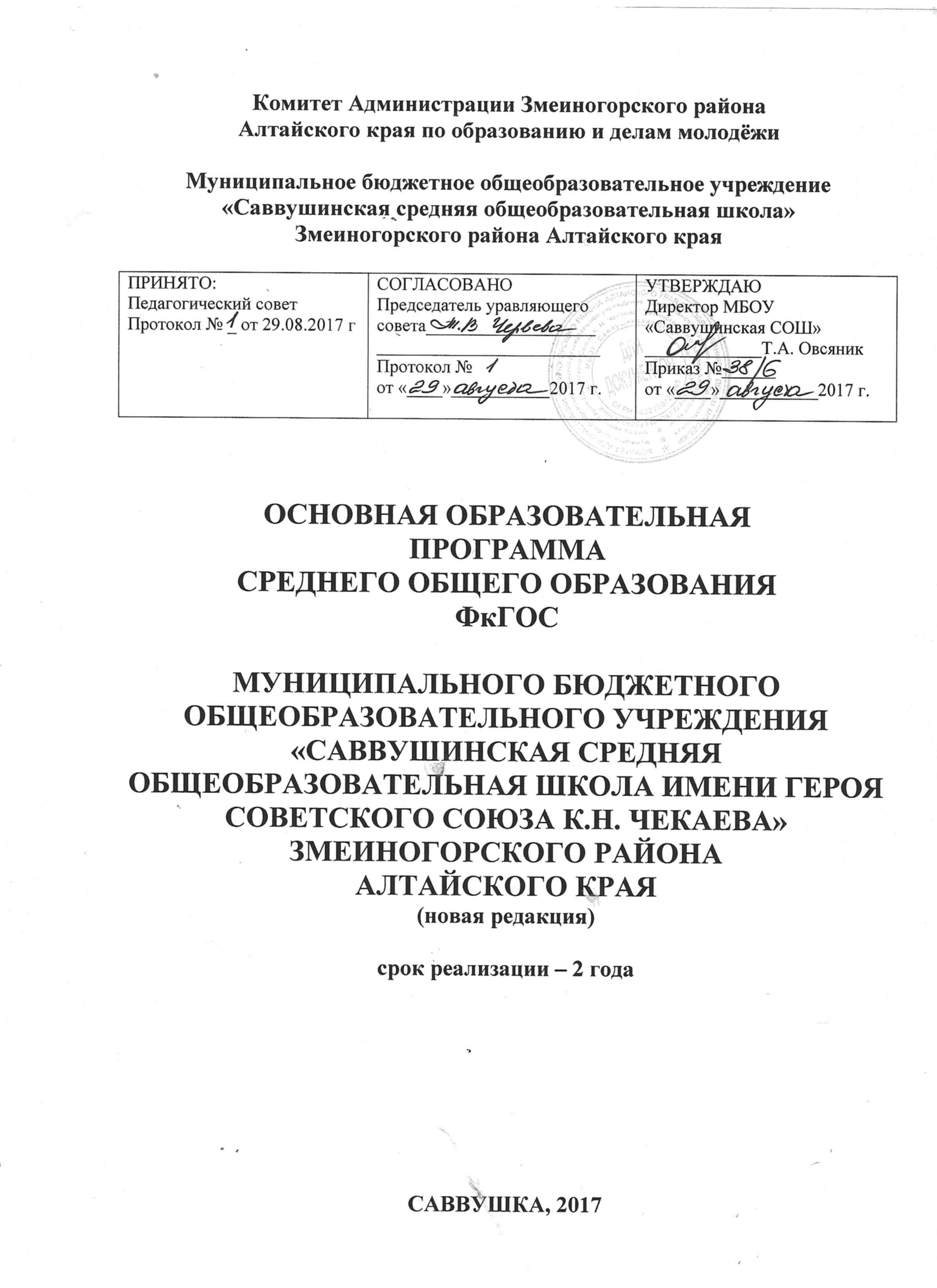 СОДЕРЖАНИЕПОЯСНИТЕЛЬНАЯ ЗАПИСКА.………………………………………….......................3СРЕДНЕЕ ОБЩЕЕ ОБРАЗОВАНИЕ……………………………………………............92.1. Максимальный объём учебной нагрузки по учебным предметам……………………….102.2. Учебный план среднего общего образования……………………………………………..112.3. Календарный учебный график……………………………………………………………...162.4. Обязательный минимум содержания программ по учебным предметам, требования к уровню подготовки выпускников среднего общего образования………………………….....17Русский язык……………………………………………………………….……………………..19Литература.……………………………………………………………..…………………………22Иностранный язык……………………………………….……………………………………….30Математика……………………………….…………………………………………….................34Информатика и ИКТ……………………………………………………………………………...39История…………………………………………………………………………………………....42Обществознание (включая экономику и право)………………………………………………..47География………………………………………………………………………………...……….51Биология…………………………………………………………………………………………..54Физика……………………………………………………………………………………………..57Химия……………………………………………………………………………………………...60Мировая художественная культура……………………………………………………………..63Технология………………………………………………………………………………………..65Основы безопасности жизнедеятельности……………………………………………………...67Физическая культура……………………………………………………………………………..69Астрономия……………………………………………………………………………………….71 ПРОГРАММА ФОРМИРОВАНИЯ УНИВЕРСАЛЬНЫХ УЧЕБНЫХ ДЕЙСТВИЙ У ОБУЧАЮЩИХСЯ………………………………………………………73СИСТЕМА ОЦЕНКИ ДОСТИЖЕНИЯ ПЛАНИРУЕМЫХ РЕЗУЛЬТАТОВ               ОСВОЕНИЯ ОСНОВНЫХ ОБЩЕОБРАЗОВАТЕЛЬНЫХ ПРОГРАММ……………74ПРОГРАММА КОРРЕКЦИОННОЙ РАБОТЫ…………………………………………75СИСТЕМА ВОСПИТАТЕЛЬНОЙ РАБОТЫ. ПРОГРАММА РАЗВИТИЯ ВОСПИТАТЕЛЬНОЙ КОМПОНЕНТЫ…..………………………………….................82ПЕРЕЧЕНЬ УЧЕБНО-МЕТОДИЧЕСКОГО И ОЦЕНОЧНОГО МАТЕРИАЛА …….86ПЕРЕЧЕНЬ УЧЕБНО-ЛАБОРАТОРНОГО ОБОРУДОВАНИЯ…………….………..106КАДРОВЫЕ УСЛОВИЯ РЕАЛИЗАЦИИ ПРОГРАММЫ…………………………....146ЛИСТ ВНЕСЕНИЯ ИЗМЕНЕНИЙ И ДОПОЛНЕНИЙ …...………………………….148 ПРИЛОЖЕНИЯПОЯСНИТЕЛЬНАЯ ЗАПИСКАОсновная образовательная программа среднего общего образования муниципального бюджетного общеобразовательного учреждения «Саввушинская средняя общеобразовательная школа имени Героя Советского Союза К.Н. Чекаева» Змеиногорского района Алтайского края (далее – МБОУ «Саввушинская СОШ») разработана в соответствии с требованиями федерального компонента государственного образовательного стандарта среднего общего образования, определяет содержание и организацию образовательного процесса в 10-11 классах и направлена на реализацию знаниевого и деятельностного компонентов образования. Федеральный компонент государственного стандарта общего образования направлен на приведение содержания образования в соответствие с возрастными особенностями подросткового периода, когда ребенок устремлен к реальной практической деятельности, познанию мира, самопознанию и самоопределению. Стандарт ориентирован не только на знаниевый, но в первую очередь на деятельностный компонент образования, что позволяет повысить мотивацию обучения, в наибольшей степени реализовать способности, возможности, потребности и интересы ребенка. Специфика педагогических целей основной школы в большей степени связана с личным развитием детей, чем с их учебными успехами.Образовательная программа - это нормативный документ, который, с одной стороны, формирует социальный заказ общества, а с другой - показывает возможности, приоритетные ценности, цели, особенности содержания, организации, методического обеспечения образовательного процесса, реализующие данный социальный заказ.Основная образовательная программа среднего общего образования МБОУ «Саввушинская СОШ» строится на следующих основаниях:Конвенция о правах ребенка;Конституция Российской Федерации;Закон Российской Федерации «Об образовании в Российской Федерации»;Закон РФ « Об основных гарантиях прав ребенка»;Типовое положение об общеобразовательном учреждении;Федеральный компонент государственного стандарта общего образования;Устав МБОУ «Саввушинская СОШ».Деятельность школы строится на основе принципов демократизации, гуманизации, дифференциации, сотворчества и сотрудничества, приоритета общечеловеческих ценностей, светского характера образования с учетом интеллектуального и творческого потенциала личности, её индивидуальных способностей и особенностей с целью самоопределения ребенка и социального заказа родителей.Цель:обеспечить реализацию федерального компонента государственного образовательного стандарта; реализовать системный подход к образовательной деятельности и ориентировать ее на развитие творческих способностей ребенка, формирование у него потребности в саморазвитии, освоение им практических навыков самосовершенствования, самоопределения.Задачи:создание условий для получения среднего общего образования в соответствии с государственным образовательным стандартом;создание оптимальных условий для развития способностей, интеллектуального, творческого и нравственного потенциала обучающихся;создание условий для формирования готовности обучающихся к осознанному выбору дальнейшего направления обучения;повышение профессионального мастерства учителя, обогащение и развитие творческого потенциала участников образовательного процесса;материально-техническое, ресурсное обеспечение процесса формирования компетентной личности;создание условий для эффективного функционирования субъектов образовательного процесса на основе открытости и ответственности за образовательные результаты;профилизация, индивидуализация и социализация образования;осуществление компетентностного подхода в образовании;реализация дифференцированного и личностно-ориентированного образовательного процесса;формирование ответственности, самостоятельности, умения планировать, освоение проектного подхода к решению проблем;дополнительных условий для расширения и углубления знаний обучающихся в возможность самостоятельного решения проблем в различных сферах жизнедеятельности в условиях меняющегося общества;расширение возможности индивидуализации	образовательных	программ, самостоятельной и иной деятельности обучающихся.     Среднее общее образование - третий завершающий уровень общего образования. В соответствии с Федеральным законом Российской Федерации от 29 декабря 2012 г. № 273-ФЗ «Об образовании в Российской Федерации» среднее общее образование является общедоступным.     Старшая ступень общеобразовательной школы в процессе модернизации образования подвергается самым существенным структурным, организационным и содержательным изменениям. Социально-педагогическая суть этих изменений - обеспечение наибольшей личностной направленности и вариативности образования, его дифференциации и индивидуализации. Эти изменения являются ответом на требования современного общества максимально раскрыть индивидуальные способности, дарования человека и сформировать на этой основе профессионально и социально компетентную, мобильную личность, умеющую делать профессиональный и социальный выбор и нести за него ответственность, сознающую и способную отстаивать свою гражданскую позицию, гражданские права.Федеральный компонент государственного стандарта среднего общего образования устанавливает обязательные для изучения учебные предметы: Русский язык, Литература, Иностранный язык, Математика, Информатика и информационно-коммуникационные технологии, История, Обществознание (включая экономику и право), География, Физика, Химия, Биология, Искусство (МХК), Технология, Основы безопасности жизнедеятельности, Физическая культура.Среднее общее образование завершается обязательной государственной итоговой аттестацией выпускников. Требования настоящего стандарта к уровню подготовки выпускников являются основой разработки контрольно-измерительных материалов указанной аттестации.Принципы и подходы ООП ООО по ФкГОС    Принципы образовательной деятельности:Принцип индивидуальности. Создание условий для формирования индивидуальности личности обучающегося и педагога, уникальности общешкольного и классных коллективов - это главная задача и направление развития школьного коллектива. Необходимо не только учитывать индивидуальные особенности ребенка или взрослого, но и всячески содействовать их дальнейшему развитию. Каждый член школьного коллектива должен быть самим собой, обрести свой образ.Принцип самоактуализации. У каждого ребенка существует потребность в актуализации своих интеллектуальных, коммуникативных, художественных и физических способностей. Важно пробудить и поддержать стремление обучающихся к проявлению и развитию своих природных и социально приобретенных возможностей.Принцип субъектности. Индивидуальность присуща лишь тому человеку, который реально обладает субъектными полномочиями и умело использует их в построении деятельности, общения и отношений. Следует помочь ребенку стать подлинным субъектом жизнедеятельности в классе и школе, способствовать формированию и обогащению его субъектного опыта.Принцип выбора. Без ситуации выбора невозможно развитие индивидуальности и субъектности, самоактуализации способностей ребенка. Педагогически целесообразно, чтобы обучающийся жил, учился и воспитывался в условиях постоянного выбора, обладал субъектными полномочиями в выборе цели, содержания, форм и способов организации учебно-воспитательного процесса и жизнедеятельности в классе и школе.Принцип творчества и успеха. Индивидуальная и коллективная творческая деятельность позволяет определить и развивать индивидуальные особенности обучающегося и уникальность учебной группы. Благодаря творчеству ребенок выявляет свои способности, узнает о «сильных» сторонах своей личности. Достижение успеха в том или ином виде деятельности способствует формированию позитивной Я-концепции личности обучающегося, стимулирует осуществление ребенком дальнейшей работы по самосовершенствованию своего «Я».Принцип доверия и поддержки. Надо обогатить арсенал педагогической деятельности гуманистическими личностно ориентированными технологиями обучения и воспитания обучающихся. Вера в ребенка, доверие ему, поддержка его устремлений к самореализации и самоутверждению должны прийти на смену излишней требовательности и чрезмерному контролю.Принцип вариативности. Этот принцип обеспечивает  право  учителя  на самостоятельность в выборе учебной литературы, форм и методов работы, степень их адаптации в учебном процессе. Однако это право рождает и большую ответственность учителя за конечный результат своей деятельности - качество обучения.Принцип преемственности. Преемственность рассматривается как необходимое основание, позволяющее обеспечить гуманный переход из одной возрастной группы в другую и реализовать основные задачи, поставленные в настоящее время перед образованием.Принцип психологической комфортности. Принцип психологической комфортности предполагает снятие по возможности всех стрессообразующих факторов учебного процесса, создание в школе и на уроке такой атмосферы, которая способствует сохранению и укреплению здоровья обучающихся.Принцип здоровьесбережения. Этот принцип очень важен, так как в городской местности западает подготовка обучающихся к здоровому образу жизни. В то же время современный культурный человек, стремящийся достичь материального и духовного благосостояния, быть полезным обществу, не может не осознавать роли специфического компонента культуры - культуры физической.      В основе реализации основной образовательной программы среднего общего образования лежит деятельностный подход, который предполагает:воспитание и развитие качеств личности, отвечающих требованиям информационного общества, инновационной экономики, задачам построения российского гражданского общества на основе принципов толерантности, диалога культур и уважения его многонационального, поликультурного и поликонфессионального состава;формирование соответствующей целям общего образования социальной среды развития обучающихся в системе образования, переход к стратегии социального проектирования и конструирования на основе разработки содержания и технологий образования, определяющих пути и способы достижения желаемого уровня личностного и познавательного развития обучающихся;ориентацию на достижение цели и основного результата образования на основе познания и освоения мира личности обучающегося, его активной учебно-познавательной деятельности, формирование его готовности к саморазвитию и непрерывному образованию;признание решающей роли содержания образования, способов организации образовательной деятельности и учебного сотрудничества в достижении целей личностного и социального развития обучающихся;учет индивидуальных возрастных, психологических и физиологических особенностей обучающихся, роли, значения видов деятельности и форм общения при построении образовательного процесса и определении образовательно-воспитательных целей и путей их достижения.Общая характеристика основной образовательной программы среднего общего образования    МБОУ «Саввушинская СОШ» является общеобразовательным учреждением начального общего, основного общего, среднего общего образования. Образовательная программа МБОУ «Саввушинская СОШ» представляет собой документ, который определяет цели, задачи, планируемые результаты, содержание и организацию образовательной деятельности на уровне среднего общего образования и направлена на формирование общей культуры, духовно-нравственное, гражданское, социальное, личностное и интеллектуальное развитие; обеспечивающий социальную успешность, развитие творческих способностей, сохранение и укрепление здоровья обучающихся.    Образовательная программа среднего общего образования разработана с учётом типа образовательного учреждения, образовательных потребностей и запросов участников образовательного процесса; с учётом целевой, содержательной и организационной преемственности с образовательной программой начального общего образованияУровень среднего общего образования предполагает нормативный срок освоения 2 года. Освоение программы может вестись как в организации, так и вне её в следующих формах получения образования:очная, очно-заочная, заочная,семейное образование.Образовательная программа среднего общего образования адресована:Основная образовательная программа среднего общего образования адресована обучающимся 16-17 лет (10-11 классов), предполагает удовлетворение познавательных запросов обучающихся и потребностей родителей (законных представителей) в получении их детьми качественного образования на базовом уровне. ООП СОО по ФкГОС предназначена всем заинтересованным сторонам и направлена на удовлетворение потребностей в качественном образовании на основе совместного согласования позиций по решению актуальных образовательных проблем:обучающихся 10-11 классов - в получении качественного образования, обеспечивающего личностное становление и профессиональное самоопределение на основе усвоения традиций и ценностей культуры и цивилизации, в расширении возможностей для реализации интереса к тому или иному учебному предмету в системе непрерывной подготовки кадров;родителей (законных представителей) обучающихся - на обеспечение прав и интересов ребёнка, соответствующих его возможностям и потребностям, повышение их педагогической компетентности, ответственности за судьбу детей и стремление к взаимодействию со школой;учителей, как гарантия права на самореализацию и неповторимый стиль профессиональной деятельности, образовательная программа предоставляет право проектирования учебной программы, выбора диагностических методик и инновационных технологий;администрации для координации деятельности педагогического коллектива по выполнению требований к результатам и условиям освоения обучающимися основной образовательной программы, принятия управленческих решений, регулирования взаимоотношений субъектов образовательного процесса;учредителю и органам управления для повышения объективности оценивания образовательных результатов школы в целом, принятия управленческих решений на основе мониторинга эффективности процесса, качества, условий и результатов образовательной деятельности.Справка о школеМБОУ «Саввушинская средняя общеобразовательная школа» получила статус средней школы в 1942 году. Занимает здание в селе Саввушка Змеиногорского района Алтайского края по улице Центральная, д. 73. Проектная мощность школы - 480 человек. Реальная наполняемость - 134 человека. Муниципальное бюджетное общеобразовательное учреждение «Саввушинская СОШ» является учреждением, ориентированным на работу с детьми от 6 до 18 лет.Учитывая состояние здоровья своих детей, родители заинтересованы не только в получении ребенком прочных знаний по учебным предметам, но и в том, чтобы учителями применялись здоровьесберегающие технологии, чтобы особое внимание уделялось психологической и педагогической поддержке детей. Дети должны активно участвовать во внеклассных и внешкольных мероприятиях, в спортивных соревнованиях, спортивных играх, т.е. самореализовываться.Педагогический коллектив школы ведет поиск, направленный:на апробацию на практике современных образовательных технологий, направленных на предоставление учащимся широкого спектра возможностей освоения различных способов усвоения знаний;на использование в педагогической практике инновационного опыта других школ, психологических концепций деятельности, личности, общения для создания комфортной обучающей, воспитывающей и развивающей среды;на предоставление учащимся выбора индивидуального процесса обучения и способов деятельности, поведения, общения с целью создания системы гуманных отношений между субъектами образовательного процесса;на апробацию средств обучения.Школа призвана способствовать возрождению, сохранению и приумножению интеллектуального потенциала России, используя информационно-образовательную среду способствовать духовности, становлению демократических традиций в условиях гражданского общества и правового государства.Основные концептуальные идеи:Предоставить всем учащимся возможность получить универсальное образование.Обеспечить профильность образования в старшем звене за счет индивидуализации и дифференциации, основанной на системе выбора элективных курсов интересуемого направления.Предоставить возможность учащимся заняться учебными исследованиями (проектной деятельностью) на элементарном уровне в рамках факультативных и элективных курсов, через школьное научное общество «СОМ».Определить итоговый и промежуточный уровни обязательных достижений учащихся. Применять образовательный мониторинг, обеспечивающий сбор, хранение, анализ информации и принятие на этой основе управленческих решений.Использовать эффективную систему отслеживания динамики успехов учащихся в различных формах мониторинга: внешней, внутренней, предметной (учебной и преподавательской), индивидуальной и фронтальной.Социальной службе школы изучать и прогнозировать запросы учащихся и их родителей на образовательные услуги.Обеспечить преемственность дошкольного, начального, основного среднего, общего полного среднего образования на основе соотношения интеллектуального и творческого потенциала и реальных достижений учащихся.Основные направления работы школы, которые обеспечивают осуществление концептуальных идей:«Информатизация школы».«Психолого-педагогическое сопровождение	 участников образовательного процесса»«Методическая культура педагогов».«Одаренные дети».«Охрана здоровья участников образовательного процесса школы».«Духовно-нравственное воспитание учащихся».Подготовка учителя к реализации основных направлений работы школы:Обеспечить возможность повышения квалификации педагогов, исходя из концептуальной идеи развития школы.Обеспечить технологическую оснащенность учителя за счет создания учебно-дидактических комплексов по образовательным областям.Обеспечить психологическую поддержку учителю, исключив профессиональное «самовыгорание».Обеспечить социальную защищенность учителя, создав комфортные условия его жизнедеятельности.Планируемые результаты освоения обучающимися основной образовательной программы.Цель обучения:	создать условия для развития здоровой, конкурентоспособной личности, обладающей набором ключевых компетенций; обеспечить преемственность и непрерывность образования на всех уровнях обучения в школе на основе современных тенденций развития учебно-воспитательного процесса.Образовательная программа среднего общего образования направлена на развитие устойчивых познавательных интересов и творческих способностей обучающихся, формирование навыков самостоятельной учебной деятельности на основе дифференциации обучения.Сроки освоения образовательных программ:программа среднего  общего образования 2 года; Для развития интеллектуальных и творческих способностей предоставляется возможность получения дополнительного образования.Портрет выпускника средней школы:любящий свой край и свою Родину, уважающий свой народ, его культуру и духовные традиции;осознающий и принимающий традиционные ценности семьи; российского гражданского общества, многонационального российского народа, человечества;осознающий свою сопричастность к судьбе Отечества;креативный и критически мыслящий, активно и целенаправленно познающий мир, осознающий ценность науки, труда и творчества для человека и общества, мотивированный на образование и самообразование в течение всей своей жизни;владеющий основами научных методов познания окружающего мира;мотивированный на творчество и современную инновационную деятельность;готовый к учебному сотрудничеству, способный осуществлять исследовательскую проектную и информационную деятельность;осознающий себя личностью, социально активный, уважающий закон и правопорядок, выполняющий свои обязанности перед семьей, обществом, государством, Отечеством, человечеством;уважающий мнение других людей, умеющий вести конструктивный диалог, достигать взаимопонимания и успешно взаимодействовать;осознанно выполняющий и пропагандирующий правила здорового и экологически целесообразного образа жизни, безопасного для человека и окружающей его среды;подготовленный к осознанному выбору профессии, понимающий значение профессиональной деятельности для человека и общества, её нравственные основы.СРЕДНЕЕ ОБЩЕЕ ОБРАЗОВАНИЕЦелевое назначение:подготовка разносторонне развитой личности гражданина, ориентированной в традициях отечественной и мировой культуры, в современной системе ценностей и потребностей современной жизни;развитие способностей адаптироваться в социокультурной среде, готовности к осознанному выбору профессии, к трудовой деятельности;совершенствование общеучебных, организационных, информационных умений и навыков, навыков самоорганизации и саморазвития; проектной деятельности, самоконтроля и взаимопроверки;формирование готовности к получению высшего образования, к формированию учебно-познавательной деятельности в ВУЗе, к самообразованию и самосовершенствованию, формирование допрофессиональной компетентности.Характеристика учащихся, которым адресована программа:Возраст: 15-17 лет.Уровень готовности к освоению программы - успешное освоение образовательной программы основного общего образования и успешная сдача выпускных экзаменов.Продолжительность обучения: 2 года.Ожидаемый результат: успешное овладение учебными дисциплинами базисного учебного плана; достижение уровня образованности, предусмотренного образовательными стандартами; сформированность социальной позиции в обществе; самостоятельный выбор жизненного пути, готовность к социальному самоопределению.  Профиль: универсальный.  Формы аттестации достижений учащихся:текущая успеваемость;промежуточная успеваемость;итоговая успеваемость;анализ внеурочной активности;государственная итоговая аттестация – ЕГЭ (11 класс).2.1. Максимальный объём учебной нагрузки по учебным предметам в годМаксимальный объём учебной нагрузки по учебным предметам в неделю2.2. Учебный план среднего общего образования    Учебный план среднего общего образования муниципального бюджетного общеобразовательного учреждения «Саввушинская средняя общеобразовательная школа имени Героя Советского Союза К. Н. Чекаева» -  нормативно-правовой акт, фиксирующий общий объем нагрузки, максимальный объем аудиторной нагрузки обучающихся, перечень предметов, распределяет учебное время, отводимое на их освоение по классам и учебным предметам.	Учебный план является частью основной образовательной программы среднего  общего образования МБОУ «Саввушинская СОШ» (ФкГОС) и разработан на основе учебного плана ООП СОО (ФкГОС) МБОУ «Саввушинская СОШ» с учетом авторских программ и следующих нормативных документов:Федерального закона от 29 декабря 2012 года № 273-ФЗ «Об образовании в Российской Федерации»; Приказа Министерства образования РФ от 09.03.2004 года № 1312 «Об утверждении федерального базисного учебного плана и примерных учебных планов для образовательных учреждений РФ, реализующих программы общего образования»;Приказа Минобрнауки РФ от 20.08.2008 № 241 «О внесении изменений в федеральный базисный учебный план и примерные учебные планы для образовательных учреждений Российской Федерации, реализующих программы общего образования, утвержденные Приказом Министерства образования Российской Федерации от 9 марта 2004 г. N 1312 «Об утверждении федерального базисного учебного плана и примерных учебных планов для образовательных учреждений Российской Федерации, реализующих программы общего образования»;Приказа Минобрнауки РФ от 30.08.2010 N 889 «О внесении изменений в федеральный базисный учебный план и примерные учебные планы для образовательных учреждений Российской Федерации, реализующих программы общего образования, утвержденные Приказом Министерства образования Российской Федерации от 9 марта 2004 г. N 1312 "Об утверждении федерального базисного учебного плана и примерных учебных планов для образовательных учреждений Российской Федерации, реализующих программы общего образования»; Приказа  Министерства образования и науки Российской Федерации от 30.08.2013 № 1015 «Об утверждении Порядка организации и осуществления образовательной деятельности по основным общеобразовательным программам - образовательным программам начального общего, основного общего и среднего общего образования (с изменениями); Приказа Министерства образования и науки Российской Федерации от 31.03.2014 г. № 253 «Об утверждении федерального перечня учебников, рекомендуемых к использованию при реализации имеющих государственную аккредитацию образовательных программ начального общего, основного общего, среднего общего образования» (с изменениями и дополнениями);Постановления Главного государственного санитарного врача Российской Федерации от 29.12.2010 г. № 189 «Об утверждении СанПиН 2.4.2821-10 «Санитарно-эпидемиологические требования к условиям и организации обучения в общеобразовательных учреждениях» (с измененими и дополнениями) (далее СанПиН);Приказа Главного управления образования и молодежной политики Алтайского края от 31.01.2014 г. № 619 «Об утверждении порядка регламентации и оформления отношений государственных и муниципальных образовательных организаций и родителей (законных представителей) обучающихся, нуждающихся в длительном лечении, а также детей-инвалидов в части организации обучения по основным образовательным программам на дому или в медицинских организациях» (в редакции от 14.09.2015);Письма Главного Управления образования и молодёжной политики Алтайского края от 14.09.2015 №02-02/02/2099 «Рекомендации по организации обучения в очно-заочной и заочной формах обучения в образовательных организациях»;Устава МБОУ «Саввушинская СОШ».	Учебная нагрузка обучающихся состоит из часов федерального компонента и компонента образовательного учреждения и не превышает максимальный объем обязательной учебной нагрузки. 	Учебный план на уровне среднего общего образования направлен на формирование социально грамотной и социально мобильной личности, осознающей свои гражданские права и обязанности, ясно представляющей потенциальные возможности, ресурсы и способы реализации выбранного жизненного пути.	Организация образовательного процесса регламентируется календарным учебным графиком. Режим функционирования устанавливается в соответствии с СанПин 2.4.2.2821-10 и Уставом образовательного учреждения. 	Учебный план разработан на основе примерного учебного плана для универсального обучения (непрофильное обучение) и  рассчитан на 35 недель в 10 классе и 34 недели в 11 классе.	На основе учебного плана организован учебно-воспитательный процесс по пятидневной учебной неделе.	Изучение учебных предметов федерального компонента организуется с использованием учебников, включенных в Федеральный перечень (Приказ Минобрнауки от 31.03.2014 № 253 «Об утверждении федерального перечня учебников, рекомендуемых к использованию при реализации имеющих государственную аккредитацию образовательных программ начального общего, основного общего и среднего общего образования»).	Федеральный компонент представлен следующими учебными предметами: «Русский язык», «Литература», «Иностранный язык», «Математика», «Информатика и ИКТ», «История», «Обществознание (включая экономику и право)», «География», «Физика», «Химия», «Биология», «Мировая художественная культура», «Технология», «Основы безопасности жизнедеятельности», «Физическая культура».           Перечень учебных предметов  представлен в табличном варианте учебного плана.	Компонент образовательного учреждения определяет время, отводимое на изучение содержания образования, обеспечивающего реализацию интересов и потребностей обучающихся, их родителей (законных представителей), способствует удовлетворению познавательных интересов учащихся в различных областях деятельности человека, представлен курсами по выбору родителей (законных представителей) учащихся на основании письменных заявлений и фиксируется протоколом родительского собрания.              Компонент образовательного учреждения, представленный элективными курсами,  составлен на основе мониторинга образовательных потребностей участников образовательных отношений, способствует успешному профессиональному   самоопределению обучающихся.  Формы промежуточной и итоговой аттестации обучающихся	Формы промежуточной аттестации обучающихся определены в действующем в школе «Положении о текущем  контроле успеваемости и промежуточной аттестации обучающихся МБОУ «Саввушинская СОШ».           В соответствии с данным Положением при промежуточной аттестации обучающихся применяется балльная система оценивания в виде отметки.	Отметка обучающихся за полугодие 10-11 классов выставляется на основе результатов текущего контроля успеваемости. Текущий контроль успеваемости обучающихся проводится в течение учебного полугодия с целью систематического контроля уровня освоения обучающимися содержания предметов. Порядок, формы, периодичность, количество обязательных мероприятий при проведении текущего контроля успеваемости обучающихся определяются учителем, преподающим этот предмет, с учетом авторских программ и отражаются в  рабочей  программе учителя.	При проведении  годовой промежуточной аттестации учащихся 10,11 классов отметка по учебному предмету выставляется учителем на основе среднего арифметического между отметками за полугодия в соответствии с правилами математического округления.            Итоги  промежуточной и итоговой аттестации обучающихся отражаются в классных журналах.           При проведении итоговой аттестации учащихся 11 классов итоговая оценка по учебному предмету выставляется учителем как среднее арифметическое полугодовых и годовых отметок обучающегося за каждый год обучения по образовательной программе среднего общего образования целыми числами в соответствии с правилами математического округления. Итоговые оценки выставляются в аттестат.	Обучающиеся, освоившие в полном объёме учебные программы на уровне среднего общего образования допускаются к государственной итоговой аттестации. Государственная итоговая аттестация учащихся 11 класса проводится в форме ЕГЭ с обязательной сдачей предметов «Русский язык» и «Математика».  Учебный план для универсального обучения  (непрофильное обучение) X-XI классы* На предмет «Математика» добавлено по 0,5 часа из школьного компонента для реализации авторских  программ: И.И. Зубарева, А.Г. Мордкович «Алгебра и начала математического анализа 10-11 классы. Базовый уровень», рассчитана на 3 часа в неделю в 10 и 11 классах (всего по 105 часов). Программы. Математика 5-6 классы. Алгебра 7-9 классы. Алгебра и начала математического анализа 10-11 классы. М.: Мнемозина, 2009 год;Л.С. Атанасян, В.Ф. Бузутова и др. «Программа по геометрии для 10, 11 классов», рассчитана на 1,5 часов в неделю в 10 и 11 классах (всего по 51 часу). Программы для общеобразовательных учреждений. Геометрия 10-11 классы. М.: Просвещение, 2009 год.Учебный план для индивидуального обучения учащихся на домусреднее общее образование X-XI классы  	Примечание: занятия, на которые спланировано 0,5 часа, 0,25 часа, возможно проводить 1 раз в 2-3 недели по 1 часу.   Учебный план для очно-заочной формы обучения среднее общее образование  X-XI классы Учебный план для заочной формы обучения среднее общее образование X-XI классы2.3. Календарный учебный график  Формы обучения: очная, очно-заочная, заочная, надомное обучение по состоянию здоровьяОбучение организовано в одну смену по 5-дневной неделе Недельная нагрузка не превышает предельно допустимую.Недельная нагрузка для учащихся 10, 11 классов     Объём максимальной нагрузки в течение дня составляет в 5-9 классах – не более 7 уроков.       Расписание звонков     Продолжительность уроков 40 минут, организованы две перемены по 20 минут.    Начало учебного года – 1 сентября (пятница)Каникулы: Осенние  каникулы: с 30.10.2017 по 06.11.2017 – 8 дней;Зимние каникулы: с 29.12.2017 по 10.01.2018 – 13 дней;Для 1 класса – зимние дополнительные: с 12.02.2018 по 18. 02.2018 – 7 дней;Весенние каникулы: с 24.03.2018 по 01.04.2018 – 9 дней;Летние каникулы с 01.06.2018 по 31.08.2018 Учебные четверти1 четверть: с 01.09.2017 по 29.10.2017 – 8 недель;2 четверть: с 07.11.2017 по 28.12.2017 – 8 недель;3 четверть: с 11.01.2018 по 23.03 2018 – 10 недель;4 четверть: с 02.04.2018 по 31.05.2018 – 9 недель.для учащихся 1,9, 11 классов учебный год заканчивается 25 мая .ИТОГО: 11  - 34 учебные недели;                  10 - 35 учебных недельЭлективные курсы в 9-11 классах планируются с 15.00 часов, организованы по семи направлениям: математика, русский язык, биология, обществознание, история, география, химия, профориентацияПромежуточная аттестация В 10 классе в форме итоговых контрольных работ проводится в мае, без прекращения образовательного процесса.Государственная итоговая аттестация Учащихся 11 классов  проводится за рамками учебного года в конце мая, в июне 2018 года. Сроки и формы проведения государственной итоговой аттестации устанавливаются Министерством образования и науки Российской Федерации.2.4. Обязательный минимум содержания программ по учебным предметам, требования к уровню подготовки выпускников среднего общего образованияУчебные предметы федерального компонента представлены на двух уровнях - базовом и профильном. Оба уровня стандарта имеют общеобразовательный характер, однако они ориентированы на приоритетное решение разных комплексов задач.Базовый уровень образовательной программы ориентирован на формирование общей культуры и в большей степени связан с мировоззренческими, воспитательными и развивающими задачами общего образования, задачами социализации.     Оценивание результатов освоения основной образовательной программы среднего общего образования осуществляется на основе выполнения требований к уровню подготовки обучающихся на ступени среднего общего образования, которые содержат следующие компоненты:знать/ понимать - перечень необходимых для усвоения каждым обучающимся знаний;уметь - перечень конкретных умений и навыков по учебным предметам; выделяется также группа знаний и умений, востребованных в практической деятельности ученика и его повседневной жизни.Среднее  общее образование – третий, завершающий уровень общего образования.В соответствии с Законом Российской Федерации «Об образовании в РФ» среднее общее образование является общедоступным.Федеральный компонент направлен на реализацию следующих основных целей:формирование у обучающихся гражданской ответственности и правового самосознания, духовности и культуры, самостоятельности, инициативности, способности к успешной социализации в обществе;дифференциация обучения с широкими и гибкими возможностями построения старшеклассниками индивидуальных образовательных программ в соответствии с их способностями, склонностями и потребностями;обеспечение обучающимся равных возможностей для их последующего профессионального образования и профессиональной деятельности, том числе с учетом реальных потребностей рынка труда.Базовый уровень стандарта учебного предмета ориентирован на формирование общей культуры и в большей степени связан с мировоззренческими, воспитательными и развивающими задачами общего образования, задачами социализации.Федеральный компонент государственного стандарта среднего (полного) общего образования установлен по следующим учебным предметам: Русский язык, Литература, Иностранный язык, Математика, Информатика и ИКТ, История, Обществознание, Экономика, Право, География, Биология, Физика, Химия, Естествознание, Мировая художественная культура, Технология, Основы безопасности жизнедеятельности, Физическая культура.Общие учебные умения, навыки и способы деятельностиПознавательная деятельностьУмение самостоятельно и мотивированно организовывать свою познавательную деятельность (от постановки цели до получения и оценки результата). Использование элементов причинно-следственного и структурно-функционального анализа. Исследование несложных реальных связей и зависимостей. Определение сущностных характеристик изучаемого объекта; самостоятельный выбор критериев для сравнения, сопоставления, оценки и классификации объектов.Участие в проектной деятельности, в организации и проведении учебно-исследовательской работы: выдвижение гипотез, осуществление их проверки, владение приемами исследовательской деятельности, элементарными умениями прогноза (умение отвечать на вопрос: «Что произойдет, если…»). Самостоятельное создание алгоритмов познавательной деятельности для решения задач творческого и поискового характера. Формулирование полученных результатов.Создание собственных произведений, идеальных и реальных моделей объектов, процессов, явлений, в том числе с использованием мультимедийных технологий, реализация оригинального замысла, использование разнообразных (в том числе художественных) средств, умение импровизировать.Информационно-коммуникативная деятельностьПоиск нужной информации по заданной теме в источниках различного типа. Извлечение необходимой информации из источников, созданных в различных знаковых системах (текст, таблица, график, диаграмма, аудиовизуальный ряд и др.), отделение основной информации от второстепенной, критическое оценивание достоверности полученной информации, передача содержания информации адекватно поставленной цели (сжато, полно, выборочно). Перевод информации из одной знаковой системы в другую (из текста в таблицу, из аудиовизуального ряда в текст и др.), выбор знаковых систем адекватно познавательной и коммуникативной ситуации. Умение развернуто обосновывать суждения, давать определения, приводить доказательства (в том числе от противного). Объяснение изученных положений на самостоятельно подобранных конкретных примерах.Выбор вида чтения в соответствии с поставленной целью (ознакомительное, просмотровое, поисковое и др.). Свободная работа с текстами художественного, публицистического и официально-дело-вого стилей, понимание их специфики; адекватное восприятие языка средств массовой информации. Владение навыками редактирования текста, создания собственного текста.Использование мультимедийных ресурсов и компьютерных технологий для обработки, передачи, систематизации информации, создания баз данных, презентации результатов познавательной и практической деятельности.Владение основными видами публичных выступлений (выска-зывание, монолог, дискуссия, полемика), следование этическим нормам и правилам ведения диалога (диспута).Рефлексивная деятельностьПонимание ценности образования как средства развития культуры личности. Объективное оценивание своих учебных достижений, поведения, черт своей личности; учет мнения других людей при определении собственной позиции и самооценке. Умение соотносить приложенные усилия с полученными результатами своей деятельности.Владение навыками организации и участия в коллективной деятельности: постановка общей цели и определение средств ее достижения, конструктивное восприятие иных мнений и идей, учет индивидуальности партнеров по деятельности, объективное определение своего вклада в общий результат.Оценивание и корректировка своего поведения в окружающей среде, выполнение в практической деятельности и в повседневной жизни экологических требований.Осознание своей национальной, социальной, конфессиональной принадлежности. Определение собственного отношения к явлениям современной жизни. Умение отстаивать свою гражданскую позицию, формулировать свои мировоззренческие взгляды. Осуществление осознанного выбора путей продолжения образования или будущей профессиональной деятельности.Изучение РУССКОГО ЯЗЫКА на базовом уровне среднего (полного) общего образования направлено на достижение следующих целей:воспитание гражданина и патриота; формирование представления о русском языке как духовной, нравственной и культурной ценности народа; осознание национального своеобразия русского языка; овладение культурой межнационального общения;развитие и совершенствование способности к речевому взаимодействию и социальной адаптации; информационных умений и навыков; навыков самоорганизации и саморазвития; готовности к трудовой деятельности, осознанному выбору профессии;освоение знаний о русском языке как многофункциональной знаковой системе и общественном явлении; языковой норме и ее разновидностях; нормах речевого поведения в различных сферах общения;овладение умениями опознавать, анализировать, классифицировать языковые факты, оценивать их с точки зрения нормативности; различать функциональные разновидности языка и моделировать речевое поведение в соответствии с задачами общения;применение полученных знаний и умений в собственной речевой практике; повышение уровня речевой культуры, орфографической и пунктуационной грамотности.Достижение указанных целей осуществляется в процессе совершенствования коммуникативной, языковой и лингвистической (языковедческой), культуроведческой компетенций.содержание, обеспечивающее формирование
Коммуникативной компетенцииСферы и ситуации речевого общения. Компоненты речевой ситуации.Оценка коммуникативных качеств и эффективности речи **.Развитие навыков монологической и диалогической речи.Использование различных видов чтения в зависимости от коммуникативной задачи и характера текста.Информационная переработка текста.Совершенствование умений и навыков создания текстов разных функционально-смысловых типов, стилей и жанров.Учебно-научный, деловой, публицистический стили, разговорная речь, язык художественной литературы. Их особенности.Культура учебно-научного и делового общения (устная и письменная формы). Написание доклада, реферата, тезисов, рецензии. Составление деловых документов различных жанров (расписки, доверенности, резюме).Культура публичной речи **.Культура разговорной речи.содержание, обеспечивающее формирование
языковой и Лингвистической (языковедческой)
компетенцийРусский язык в современном мире.Формы существования русского национального языка (литературный язык, просторечие, народные говоры, профессиональные разновидности, жаргон, арго).Нормы литературного языка, их соблюдение в речевой практике.Литературный язык и язык художественной литературы .Взаимосвязь различных единиц и уровней языка.Синонимия в системе русского языка.Словари русского языка и лингвистические справочники; их использование.Совершенствование орфографических и пунктуационных умений и навыков.Лингвистический анализ текстов различных функциональных разновидностей языка.содержание, обеспечивающее формирование
Культуроведческой компетенцииВзаимосвязь языка и культуры.Отражение в русском языке материальной и духовной культуры русского и других народов.Взаимообогащение языков как результат взаимодействия национальных культур.Соблюдение норм речевого поведения в различных сферах общения.Материал для ОБРАЗОВАТЕЛЬНЫХ УЧРЕЖДЕНИЙ
с родным (нерусским) языком обученияРусский язык в кругу языков народов России.Особенности фонетической, лексической, грамматической систем русского языка.Особенности русского речевого этикета.Перевод с родного языка на русский.Требования к уровню подготовки выпускниковВ результате изучения русского языка на базовом уровне ученик должензнать/пониматьсвязь языка и истории, культуры русского и других народов;смысл понятий: речевая ситуация и ее компоненты, литературный язык, языковая норма, культура речи;основные единицы и уровни языка, их признаки и взаимосвязь;орфоэпические, лексические, грамматические, орфографические и пунктуационные нормы современного русского литературного языка; нормы речевого поведения в социально-куль-турной, учебно-научной, официально-деловой сферах общения;уметьосуществлять речевой самоконтроль; оценивать устные и письменные высказывания с точки зрения языкового оформления, эффективности достижения поставленных коммуникативных задач; анализировать языковые единицы с точки зрения правильности, точности и уместности их употребления;проводить лингвистический анализ текстов различных функ-циональных стилей и разновидностей языка;аудирование и чтениеиспользовать основные виды чтения (ознакомительно-изучаю-щее, ознакомительно-реферативное и др.) в зависимости от коммуникативной задачи; извлекать необходимую информацию из различных источников: учебно-научных текстов, справочной литературы, средств массовой информации, в том числе представленных в электронном виде на различных информационных носителях;говорение и письмосоздавать устные и письменные монологические и диалогические высказывания различных типов и жанров в учебно-научной (на материале изучаемых учебных дисциплин), социально-культурной и деловой сферах общения;применять в практике речевого общения основные орфоэпические, лексические, грамматические нормы современного русского литературного языка; соблюдать в практике письма орфографические и пунктуационные нормы современного русского литературного языка;соблюдать нормы речевого поведения в различных сферах и ситуациях общения, в том числе при обсуждении дискуссионных проблем;использовать основные приемы информационной переработки устного и письменного текста;использовать приобретенные знания и умения в практической деятельности и повседневной жизни для:осознания русского языка как духовной, нравственной и культурной ценности народа; приобщения к ценностям национальной и мировой культуры;развития интеллектуальных и творческих способностей, навыков самостоятельной деятельности; самореализации, самовыражения в различных областях человеческой деятельности;увеличения словарного запаса; расширения круга используемых языковых и речевых средств; совершенствования способности к самооценке на основе наблюдения за собственной речью;совершенствования коммуникативных способностей; развития готовности к речевому взаимодействию, межличностному и межкультурному общению, сотрудничеству;самообразования и активного участия в производственной, культурной и общественной жизни государства.Специфические требования для образовательных учреждений с родным (нерусским) языком обучения:осознавать национальное своеобразие русского и родного языков, различия их фонетической, лексической и грамматической систем;вести диалог в ситуации межкультурной коммуникации;переводить с родного языка на русский тексты разных типов.Изучение ЛИТЕРАТУРЫ на базовом уровне среднего (полного) общего образования направлено на достижение следующих целей:воспитание духовно развитой личности, готовой к самопознанию и самосовершенствованию, способной к созидательной деятельности в современном мире; формирование гуманистического мировоззрения, национального самосознания, гражданской позиции, чувства патриотизма, любви и уважения к литературе и ценностям отечественной культуры;развитие представлений о специфике литературы в ряду других искусств; культуры читательского восприятия художественного текста, понимания авторской позиции, исторической и эстетической обусловленности литературного процесса; образного и аналитического мышления, эстетических и творческих способностей учащихся, читательских интересов, художественного вкуса; устной и письменной речи учащихся;освоение текстов художественных произведений в единстве содержания и формы, основных историко-литературных сведений и теоретико-литературных понятий; формирование общего представления об историко-литературном процессе;совершенствование умений анализа и интерпретации литературного произведения как художественного целого в его историко-литературной обусловленности с использованием теоретико-литературных знаний; написания сочинений различных типов; поиска, систематизации и использования необходимой информации, в том числе в сети Интернета.Изучение литературы в образовательных учреждениях с родным (нерусским) языком обучения реализует общие цели и способствует решению специфических задач:обогащение духовно-нравственного опыта и расширение эстетического кругозора учащихся при параллельном изучении родной и русской литературы;формирование умения соотносить нравственные идеалы произведений русской и родной литературы, выявлять их сходство и национально-обусловленное своеобразие художественных решений;совершенствование речевой деятельности учащихся на русском языке: умений и навыков, обеспечивающих владение русским литературным языком, его изобразительно-выразительными средствами;ЛИТЕРАТУРНЫЕ ПРОИЗВЕДЕНИЯ, ПРЕДНАЗНАЧЕННЫЕ ДЛЯ ОБЯЗАТЕЛЬНОГО ИЗУЧЕНИЯОсновными критериями отбора художественных произведений для изучения в школе являются их высокая художественная ценность, гуманистическая направленность, позитивное влияние на личность ученика, соответствие задачам его развития и возрастным особенностям, а также культурно-исторические традиции и богатый опыт отечественного образования.Художественные произведения представлены в перечне в хронологической последовательности: от литературы XIX века до новейшего времени. Такое построение перечня определяется задачами курса на историко-литературной основе, опирающегося на сведения, полученные на завершающем этапе основной школы. Курс литературы в старшей школе направлен на систематизацию представлений учащихся об историческом развитии литературы, что позволяет глубже осознать диалог классической и современной литературы.Перечень произведений представляет собой инвариантную часть любой программы литературного образования, обеспечивающую федеральный компонент общего образования. Перечень допускает расширение списка писательских имен и произведений в авторских программах, что содействует реализации принципа вариативности в изучении литературы. Данный перечень включает три уровня детализации учебного материала: названо имя писателя с указанием конкретных произведений;названо имя писателя без указания конкретных произведений (определено только число художественных текстов, выбор которых предоставляется автору программы или учителю);предложен список имен писателей и указано минимальное число авторов, произведения которых обязательны для изучения (выбор писателей и конкретных произведений из предложенного списка предоставляется автору программы или учителю).В образовательных учреждениях с родным (нерусским) языком обучения на базовом уровне сохраняются все факторы, которые определяют специфику содержания предмета «Литература» в основной школе. Кроме того, выпускники должны выходить на диалог русской и родной литературы и культуры, учитывать их специфику и духовные корни. Таким образом реализуется принцип единого литературного образования, решающего образовательные и воспитательные задачи на материале родной и русской литературы.Особенностью содержания литературного образования в образовательных учреждениях с родным (нерусским) языком обучения является дальнейшее изучение следующих произведений, включенных в обязательный минимум содержания образования основной школы:А.С.Пушкин. Роман «Евгений Онегин» (обзорное изучение с анализом фрагментов);М.Ю.Лермонтов. Роман «Герой нашего времени» (обзорное изучение с анализом повести «Княжна Мери»);Н.В.Гоголь. Поэма «Мертвые души» (первый том) (обзорное изучение с анализом отдельных глав).Русская литература XIX векаА.С. ПушкинСтихотворения: «Погасло дневное светило...», «Свободы сеятель пустынный…», «Подражания Корану» (IX.«И путник усталый на Бога роптал…»), «Элегия» («Безумных лет угасшее веселье...»), «...Вновь я посетил...», а также три стихотворения по выбору.Поэма «Медный всадник».М.Ю. ЛермонтовСтихотворения: «Молитва» («Я, Матерь Божия, ныне с молитвою...»), «Как часто, пестрою толпою окружен...», «Валерик», «Сон» («В полдневный жар в долине Дагестана…»), «Выхожу один я на дорогу...», а также три стихотворения по выбору.Н.В. ГогольОдна из петербургских повестей по выбору (только для образовательных учреждений с русским языком обучения).А.Н. ОстровскийДрама «Гроза» (в образовательных учреждениях с родным (нерусским) языком обучения – в сокращении).И.А. ГончаровРоман «Обломов» (в образовательных учреждениях с родным (нерусским) языком обучения – обзорное изучение с анализом фрагментов). Очерки «Фрегат Паллада» (фрагменты) (только для образовательных учреждений с родным (нерусским) языком обучения).И.С. ТургеневРоман «Отцы и дети» (в образовательных учреждениях с родным (нерусским) языком обучения – обзорное изучение с анализом фрагментов).Ф.И. ТютчевСтихотворения: «Silentium!», «Не то, что мните вы, природа...», «Умом Россию не понять…», «О, как убийственно мы любим...», «Нам не дано предугадать…», «К. Б.» («Я встретил вас – и все былое...»), а также три стихотворения по выбору.А.А. ФетСтихотворения: «Это утро, радость эта…», «Шепот, робкое дыханье…», «Сияла ночь. Луной был полон сад. Лежали…», «Еще майская ночь», а также три стихотворения по выбору.А.К. ТолстойТри произведения по выбору.Н.А. НекрасовСтихотворения: «В дороге», «Вчерашний день, часу в шестом…», «Мы с тобой бестолковые люди...», «Поэт и Гражданин», «Элегия» («Пускай нам говорит изменчивая мода...»), «О Муза! я у двери гроба…», а также три стихотворения по выбору. Поэма «Кому на Руси жить хорошо» (в образовательных учреждениях с родным (нерусским) языком обучения – обзорное изучение с анализом фрагментов).Н.С. ЛесковОдно произведение по выбору.М.Е. Салтыков-Щедрин«История одного города» (обзор). Ф.М. ДостоевскийРоман «Преступление и наказание» (в образовательных учреждениях с родным (нерусским) языком обучения – обзорное изучение с анализом фрагментов).Л.Н. ТолстойРоман-эпопея «Война и мир» (в образовательных учреждениях с родным (нерусским) языком обучения – обзорное изучение с анализом фрагментов).А.П. ЧеховРассказы: «Студент», «Ионыч», а также два рассказа по выбору. Рассказы: «Человек в футляре», «Дама с собачкой» (только для образовательных учреждений с русским языком обучения).Пьеса «Вишневый сад» (в образовательных учреждениях с родным (нерусским) языком обучения – в сокращении).РУССКАЯ ЛИТЕРАТУРА ХХ ВЕКАИ.А. БунинТри стихотворения по выбору.Рассказ «Господин из Сан-Франциско», а также два рассказа по выбору. Рассказ «Чистый понедельник» (только для образовательных учреждений с русским языком обучения).А.И. КупринОдно произведение по выбору.М. ГорькийПьеса «На дне».Одно произведение по выбору.Поэзия конца XIX – начала XX вв.И.Ф. Анненский, К.Д. Бальмонт, А. Белый, В.Я. Брюсов, 
М.А. Волошин, Н.С. Гумилев, Н.А.Клюев, И.Северянин, Ф.К. Сологуб, В.В.Хлебников, В.Ф. Ходасевич.Стихотворения не менее двух авторов по выбору.А.А. БлокСтихотворения: «Незнакомка», «Россия», «Ночь, улица, фонарь, аптека…», «В ресторане», «Река раскинулась. Течет, грустит лениво…» (из цикла «На поле Куликовом»), «На железной дороге», а также три стихотворения по выбору. Поэма «Двенадцать».В.В. МаяковскийСтихотворения: «А вы могли бы?», «Послушайте!», «Скрипка и немножко нервно», «Лиличка!», «Юбилейное», «Прозаседавшиеся», а также три стихотворения по выбору.Поэма «Облако в штанах» (для образовательных учреждений с родным (нерусским) языком обучения – в сокращении).С.А. ЕсенинСтихотворения: «Гой ты, Русь, моя родная!..», «Не бродить, не мять в кустах багряных…», «Мы теперь уходим понемногу…», «Письмо матери», «Спит ковыль. Равнина дорогая…», «Шаганэ ты моя, Шаганэ…», «Не жалею, не зову, не плачу…», «Русь Советская», а также три стихотворения по выбору.М.И. ЦветаеваСтихотворения: «Моим стихам, написанным так рано…», «Стихи к Блоку» («Имя твое – птица в руке…»), «Кто создан из камня, кто создан из глины…», «Тоска по родине! Давно…», а также два стихотворения по выбору.О.Э. МандельштамСтихотворения: «Notre Dame», «Бессонница. Гомер. Тугие паруса…», «За гремучую доблесть грядущих веков…», «Я вернулся в мой город, знакомый до слез…», а также два стихотворения по выбору.А.А. АхматоваСтихотворения: «Песня последней встречи», «Сжала руки под темной вуалью…», «Мне ни к чему одические рати…», «Мне голос был. Он звал утешно…», «Родная земля», а также два стихотворения по выбору. Поэма «Реквием».Б.Л. ПастернакСтихотворения: «Февраль. Достать чернил и плакать!..», «Определение поэзии», «Во всем мне хочется дойти…», «Гамлет», «Зимняя ночь», а также два стихотворения по выбору.Роман «Доктор Живаго» (обзор).М.А. БулгаковРоманы: «Белая гвардия» или «Мастер и Маргарита» (в образовательных учреждениях с родным (нерусским) языком обучения – один из романов в сокращении).А.П. ПлатоновОдно произведение по выбору.М.А. ШолоховРоман-эпопея «Тихий Дон» (обзорное изучение).А.Т. ТвардовскийСтихотворения: «Вся суть в одном-единственном завете…», «Памяти матери», «Я знаю, никакой моей вины…», а также два стихотворения по выбору.В.Т. Шаламов«Колымские рассказ» (два рассказа по выбору).А.И. СолженицынПовесть «Один день Ивана Денисовича» (только для образовательных учреждений с русским языком обучения).Рассказ «Матренин двор» (только для образовательных учреждений с родным (нерусским) языком обучения).Проза второй половины XX векаФ.А.Абрамов, Ч.Т.Айтматов, В.П.Астафьев, В.И.Белов, А.Г.Битов, В.В.Быков, В.С.Гроссман, С.Д. Довлатов, В.Л.Кондратьев, В.П.Не-красов, Е.И.Носов, В.Г.Распутин, В.Ф.Тендряков, Ю.В.Трифонов, В.М.Шукшин.Произведения не менее трех авторов по выбору.Поэзия второй половины XX векаБ.А.Ахмадулина, И.А.Бродский, А.А.Вознесенский, В.С. Высоцкий, Е.А.Евтушенко, Ю.П.Кузнецов, Л.Н.Мартынов, Б.Ш.Окуджава, Н.М. Рубцов, Д.С.Самойлов, Б.А. Слуцкий, В.Н. Соколов, В.А. Солоухин, А.А.Тарковский. Стихотворения не менее трех авторов по выбору.Драматургия второй половины ХХ векаА.Н.Арбузов, А.В.Вампилов, А.М.Володин, В.С.Розов, М.М. Рощин.Произведение одного автора по выбору.Литература последнего десятилетияПроза (одно произведение по выбору). Поэзия (одно произведение по выбору).ЛИТЕРАТУРА НАРОДОВ РОССИИГ. Айги, Р. Гамзатов, М. Джалиль, М. Карим, Д. Кугультинов, К. Кулиев, Ю. Рытхэу, Г. Тукай, К. Хетагуров, Ю. Шесталов.Произведение одного автора по выбору.ЗАРУБЕЖНАЯ ЛИТЕРАТУРА	ПрозаО.Бальзак, Г.Бёлль, О.Генри, У. Голдинг, Э.Т.А.Гофман, В.Гюго, Ч.Диккенс, Г. Ибсен, А. Камю, Ф. Кафка, Г.Г. Маркес, П.Мериме, М.Метерлинк, Г.Мопассан, У.С.Моэм, Д.Оруэлл, Э.А.По, Э.М.Ремарк, Ф. Стендаль, Дж.Сэлинджер, О.Уайльд, Г.Флобер, Э.Хемингуэй, Б. Шоу, У. Эко.Произведения не менее трех авторов по выбору.	ПоэзияГ.Аполлинер, Д.Г. Байрон, У. Блейк, Ш. Бодлер, П.Верлен, Э. Верхарн, Г. Гейне, А. Рембо, Р.М. Рильке, Т.С. Элиот.Стихотворения не менее двух авторов по выбору.В образовательных учреждениях с родным (нерусским) языком обучения все крупные по объему произведения зарубежной литературы изучаются во фрагментах.ОСНОВНЫЕ ИСТОРИКО-ЛИТЕРАТУРНЫЕ СВЕДЕНИЯРУССКАЯ ЛИТЕРАТУРА ХIX ВЕКАРусская литература в контексте мировой культуры.Основные темы и проблемы русской литературы XIX в. (свобода, духовно-нравственные искания человека, обращение к народу в поисках нравственного идеала, «праведничество», борьба с социальной несправедливостью и угнетением человека). Нравственные устои и быт разных слоев русского общества (дворянство, купечество, крестьянство). Роль женщины в семье и общественной жизни.Национальное самоопределение русской литературы. Историко-культурные и художественные предпосылки романтизма, своеобразие романтизма в русской литературе и литературе других народов России. Формирование реализма как новой ступени познания и художественного освоения мира и человека. Общее и особенное в реалистическом отражении действительности в русской литературе и литературе других народов России. Проблема человека и среды. Осмысление взаимодействия характера и обстоятельств. Расцвет русского романа. Аналитический характер русской прозы, ее социальная острота и философская глубина. Проблема судьбы, веры и безверия, смысла жизни и тайны смерти. Выявление опасности своеволия и прагматизма. Понимание свободы как ответственности за совершенный выбор. Идея нравственного самосовершенствования. Споры о путях улучшения мира: революция или эволюция и духовное возрождение человека. Историзм в познании закономерностей общественного развития. Развитие психологизма. Демократизация русской литературы. Традиции и новаторство в поэзии. Формирование национального театра. Становление литературного языка.РУССКАЯ ЛИТЕРАТУРА XX ВЕКАТрадиции и новаторство в русской литературе на рубеже XIX - ХХ веков. Новые литературные течения. Модернизм. Трагические события эпохи (Первая мировая война, революция, гражданская война, массовые репрессии, коллективизация) и их отражение в русской литературе и литературе других народов России. Конфликт человека и эпохи. Развитие русской реалистической прозы, ее темы и герои. Государственное регулирование и творческая свобода в литературе советского времени. Художественная объективность и тенденциозность в освещении исторических событий. Сатира в литературе.Великая Отечественная война и ее художественное осмысление в русской литературе и литературе других народов России. Новое понимание русской истории. Влияние «оттепели» 60-х годов на развитие литературы. «Лагерная» тема в литературе. «Деревенская» проза. Обращение к народному сознанию в поисках нравственного идеала в русской литературе и литературе других народов России. Развитие традиционных тем русской лирики (темы любви, гражданского служения, единства человека и природы).ЛИТЕРАТУРА НАРОДОВ РОССИИОтражение в национальных литературах общих и специфических духовно-нравственных и социальных проблем.Произведения писателей – представителей народов России как источник знаний о культуре, нравах и обычаях разных народов, населяющих многонациональную Россию. Переводы произведений национальных писателей на русский язык.Плодотворное творческое взаимодействие русской литературы и литературы других народов России в обращении к общенародной проблематике: сохранению мира на земле, экологии природы, сбережению духовных богатств, гуманизму социальных взаимоотношений.ЗАРУБЕЖНАЯ ЛИТЕРАТУРАВзаимодействие зарубежной, русской литературы и литературы других народов России, отражение в них «вечных» проблем бытия. Постановка в литературе XIX-ХХ вв. острых социально-нравственных проблем, протест писателей против унижения человека, воспевание человечности, чистоты и искренности человеческих отношений. Проблемы самопознания и нравственного выбора в произведениях классиков зарубежной литературы. ОСНОВНЫЕ ТЕОРЕТИКО-ЛИТЕРАТУРНЫЕ
ПОНЯТИЯХудожественная литература как искусство слова.Художественный образ. Содержание и форма.Художественный вымысел. Фантастика.Историко-литературный процесс. Литературные направления и течения: классицизм, сентиментализм, романтизм, реализм, модернизм (символизм, акмеизм, футуризм). Основные факты жизни и творчества выдающихся русских писателей ХIХ–ХХ веков.Литературные роды: эпос, лирика, драма. Жанры литературы: роман, роман-эпопея, повесть, рассказ, очерк, притча; поэма, баллада; лирическое стихотворение, элегия, послание, эпиграмма, ода, сонет; комедия, трагедия, драма. Авторская позиция. Тема. Идея. Проблематика. Сюжет. Композиция. Стадии развития действия: экспозиция, завязка, кульминация, развязка, эпилог. Лирическое отступление. Конфликт. Автор-повествователь. Образ автора. Персонаж. Харак-тер. Тип. Лирический герой. Система образов. Деталь. Символ.Психологизм. Народность. Историзм.Трагическое и комическое. Сатира, юмор, ирония, сарказм. Гротеск. Язык художественного произведения. Изобразительно-выразительные средства в художественном произведении: сравнение, эпитет, метафора, метонимия. Гипербола. Аллегория. Стиль.Проза и поэзия. Системы стихосложения. Стихотворные размеры: хорей, ямб, дактиль, амфибрахий, анапест. Ритм. Рифма. Строфа.Литературная критика.В образовательных учреждениях с родным (нерусским) языком обучения данные теоретико-литературные понятия изучаются с опорой на знания, полученные при освоении родной литературы. Дополнительными понятиями являются:Художественный перевод.Русскоязычные национальные литературы народов России.ОСНОВНЫЕ ВИДЫ ДЕЯТЕЛЬНОСТИ ПО ОСВОЕНИЮ ЛИТЕРАТУРНЫХ ПРОИЗВЕДЕНИЙ И ТЕОРЕТИКО-ЛИТЕРАТУРНЫХ ПОНЯТИЙОсознанное, творческое чтение художественных произведений разных жанров.Выразительное чтение.Различные виды пересказа.Заучивание наизусть стихотворных текстов.Определение принадлежности литературного (фольклорного) текста к тому или иному роду и жанру.Анализ текста, выявляющий авторский замысел и различные средства его воплощения; определение мотивов поступков героев и сущности конфликта.Выявление языковых средств художественной образности и определение их роли в раскрытии идейно-тематического содержания произведения.Участие в дискуссии, утверждение и доказательство своей точки зрения с учетом мнения оппонента.Подготовка рефератов, докладов; написание сочинений на основе и по мотивам литературных произведений.В образовательных учреждениях с родным (нерусским) языком обучения, наряду с вышеуказанными, специфическими видами деятельности являются:Сопоставление произведений русской и родной литературы выявление сходства нравственных идеалов, национального своеобразия их художественного воплощения.Самостоятельный перевод фрагментов русского художественного текста на родной язык, поиск в родном языке эквивалентных средств художественной выразительности.ТРЕБОВАНИЯ К УРОВНЮ ПОДГОТОВКИ ВЫПУСКНИКОВВ результате изучения литературы на базовом уровне ученик должензнать/пониматьобразную природу словесного искусства;содержание изученных литературных произведений;основные факты жизни и творчества писателей-классиков XIX-XX вв.;основные закономерности историко-литературного процесса и черты литературных направлений;основные теоретико-литературные понятия; уметьвоспроизводить содержание литературного произведения;анализировать и интерпретировать художественное произведение, используя сведения по истории и теории литературы (тематика, проблематика, нравственный пафос, система образов, особенности композиции, изобразительно-выразительные средства языка, художественная деталь); анализировать эпизод (сцену) изученного произведения, объяснять его связь с проблематикой произведения;соотносить художественную литературу с общественной жизнью и культурой; раскрывать конкретно-историческое и общечеловеческое содержание изученных литературных произведений; выявлять «сквозные» темы и ключевые проблемы русской литературы; соотносить произведение с литературным направлением эпохи;определять род и жанр произведения;сопоставлять литературные произведения;выявлять авторскую позицию; выразительно читать изученные произведения (или их фрагменты), соблюдая нормы литературного произношения;аргументированно формулировать свое отношение к прочитанному произведению;писать рецензии на прочитанные произведения и сочинения разных жанров на литературные темы.В образовательных учреждениях с родным (нерусским) языком обучения, наряду с вышеуказанным, ученик должен уметь:соотносить нравственные идеалы произведений русской и родной литературы, находить сходные черты и национально обусловленную художественную специфику их воплощения;самостоятельно переводить на родной язык фрагменты русского художественного текста, используя адекватные изобразительно-выразительные средства родного языка;создавать устные и письменные высказывания о произведениях русской и родной литературы, давать им оценку, используя изобразительно-выразительные средства русского языка;использовать приобретенные знания и умения в практической деятельности и повседневной жизни для:создания связного текста (устного и письменного) на необходимую тему с учетом норм русского литературного языка;участия в диалоге или дискуссии;самостоятельного знакомства с явлениями художественной культуры и оценки их эстетической значимости;определения своего круга чтения и оценки литературных произведений. Изучение ИНОСТРАННОГО ЯЗЫКА на базовом уровне среднего (полного) общего образования направлено на достижение следующих целей:дальнейшее развитие иноязычной коммуникативной компетенции (речевой, языковой, социокультурной, компенсаторной, учебно-познавательной):речевая компетенция – совершенствование коммуникативных умений в четырех основных видах речевой деятельности (говорении, аудировании, чтении и письме); умений планировать свое речевое и неречевое поведение;языковая компетенция – овладение новыми языковыми средствами в соответствии с отобранными темами и сферами общения: увеличение объема используемых лексических единиц; развитие навыков оперирования языковыми единицами в коммуникативных целях;социокультурная компетенция – увеличение объема знаний о социокультурной специфике страны/стран изучаемого языка, совершенствование умений строить свое речевое и неречевое поведение адекватно этой специфике, формирование умений выделять общее и специфическое в культуре родной страны и страны изучаемого языка;компенсаторная компетенция – дальнейшее развитие умений выходить из положения в условиях дефицита языковых средств при получении и передаче иноязычной информации;учебно-познавательная компетенция – развитие общих и специальных учебных умений, позволяющих совершенствовать учебную деятельность по овладению иностранным языком, удовлетворять с его помощью познавательные интересы в других областях знания.развитие и воспитание способности и готовности к самостоятельному и непрерывному изучению иностранного языка, дальнейшему самообразованию с его помощью, использованию иностранного языка в других областях знаний; способности к самооценке через наблюдение за собственной речью на родном и иностранном языках; личностному самоопределению в отношении их будущей профессии; социальная адаптация; формирование качеств гражданина и патриота.РЕЧЕВЫЕ УМЕНИЯПредметное содержание речиСоциально-бытовая сфера. Повседневная жизнь, быт, семья. Межличностные отношения. Здоровье и забота о нем.Социально-культурная сфера. Жизнь в городе и сельской местности. Научно-технический прогресс. Природа и экология. Молодежь в современном обществе. Досуг молодежи. Страна/страны изучаемого языка, их культурные особенности, достопримечательности. Путешествия по своей стране и за рубежом. Учебно-трудовая сфера. Современный мир профессий. Планы на будущее, проблема выбора профессии. Роль иностранного языка в современном мире. Виды речевой деятельностиГоворениеДиалогическая речьСовершенствование владения всеми видами диалога на основе новой тематики и расширения ситуаций официального и неофициального общения.Развитие умений: участвовать в беседе/дискуссии на знакомую тему, осуществлять запрос информации, обращаться за разъяснениями, выражать свое отношение к высказыванию партнера, свое мнение по обсуждаемой теме.Монологическая речьСовершенствование владения разными видами монолога, включая высказывания в связи с увиденным/прочитанным, сообщения (в том числе при работе над проектом).Развитие умений: делать сообщения, содержащие наиболее важную информацию по теме/проблеме; кратко передавать содержание полученной информации; рассказывать о себе, своем окружении, своих планах, обосновывая свои намерения/поступки; рассуждать о фактах/событиях, приводя примеры, аргументы, делая выводы; описывать особенности жизни и культуры своей страны и страны/стран изучаемого языка.Аудирование Дальнейшее развитие понимания на слух (с различной степенью полноты и точности) высказываний собеседников в процессе общения, содержания аутентичных аудио- и видеотекстов различных жанров и длительности звучания:понимания основного содержания несложных аудио- и видеотекстов монологического и диалогического характера – теле- и радиопередач на актуальные темы; выборочного понимания необходимой информации в прагматических текстах (рекламе, объявлениях);относительно полного понимания высказываний собеседника в наиболее распространенных стандартных ситуациях повседневного общения.Развитие умений: отделять главную информацию от второстепенной; выявлять наиболее значимые факты; определять свое отношение к ним, извлекать из аудиотекста необходимую/интересую-щую информацию.ЧтениеДальнейшее развитие всех основных видов чтения аутентичных текстов различных стилей: публицистических, научно-попу-лярных (в том числе страноведческих), художественных, прагматических, а также текстов из разных областей знания (с учетом межпредметных связей):ознакомительного чтения – с целью понимания основного содержания сообщений, репортажей, отрывков из произведений художественной литературы, несложных публикаций научно-познавательного характера;изучающего чтения – с целью полного и точного понимания информации прагматических текстов (инструкций, рецептов, статистических данных);просмотрового/поискового чтения – с целью выборочного понимания необходимой/интересующей информации из текста статьи, проспекта.Развитие умений выделять основные факты, отделять главную информацию от второстепенной; предвосхищать возможные события/факты; раскрывать причинно-следственные связи между фактами; понимать аргументацию; извлекать необходимую/интересую-щую информацию; определять свое отношение к прочитанному.Письменная речьРазвитие умений писать личное письмо, заполнять анкеты, формуляры различного вида; излагать сведения о себе в форме, принятой в стране /странах изучаемого языка (автобиография/резюме); составлять план, тезисы устного/письменного сообщения, в том числе на основе выписок из текста. Развитие умений: расспрашивать в личном письме о новостях и сообщать их; рассказывать об отдельных фактах/событиях своей жизни, выражая свои суждения и чувства; описывать свои планы на будущее.ЯЗЫКОВЫЕ ЗНАНИЯ И НАВЫКИОрфографияСовершенствование орфографических навыков, в том числе применительно к новому языковому материалу. Произносительная сторона речиСовершенствование слухо-произносительных навыков, в том числе применительно к новому языковому материалу.Лексическая сторона речиРасширение объема продуктивного и рецептивного лексического минимума за счет лексических средств, обслуживающих новые темы, проблемы и ситуации общения, а также оценочной лексики, реплик-клише речевого этикета, отражающих особенности культуры страны/стран изучаемого языка.Расширение потенциального словаря за счет овладения новыми словообразовательными моделями, интернациональной лексикой.Развитие соответствующих лексических навыков.Грамматическая сторона речиРасширение объема значений изученных грамматических явлений: видо-временных, неличных и неопределенно-личных форм глагола, форм условного наклонения, объема использования косвенной речи (косвенного вопроса, приказания/побуждения). Согласование времен. Развитие соответствующих грамматических навыков. Систематизация изученного грамматического материала.СОЦИОКУЛЬТУРНЫЕ ЗНАНИЯ И УМЕНИЯРазвитие страноведческих знаний и умений, основанных на сравнении фактов родной культуры и культуры стран изучаемого языка. Увеличение их объема за счет новой тематики и проблематики речевого общения, в том числе межпредметного характера.КОМПЕНСАТОРНЫЕ УМЕНИЯСовершенствование умений: пользоваться языковой и контекстуальной догадкой при чтении и аудировании; прогнозировать содержание текста по заголовку/началу текста, использовать текстовые опоры различного рода (подзаголовки, таблицы, графики, шрифтовые выделения, комментарии, сноски); игнорировать лексические и смысловые трудности, не влияющие на понимание основного содержания текста, использовать переспрос и словарные замены в процессе устноречевого общения.УЧЕБНО-ПОЗНАВАТЕЛЬНЫЕ УМЕНИЯДальнейшее развитие общих учебных умений, связанных с приемами самостоятельного приобретения знаний: использовать двуязычный и одноязычный словари и другую справочную литературу, ориентироваться в иноязычном письменном и аудиотексте, обобщать информацию, фиксировать содержание сообщений, выделять нужную/основную информацию из различных источников на изучаемом иностранном языке.Развитие специальных учебных умений: интерпретировать языковые средства, отражающие особенности иной культуры; использовать выборочный перевод для уточнения понимания иноязычного текста.ТРЕБОВАНИЯ К УРОВНЮ ПОДГОТОВКИ ВЫПУСКНИКОВВ результате изучения иностранного языка на базовом уровне ученик должензнать/пониматьзначения новых лексических единиц, связанных с тематикой данного этапа обучения и соответствующими ситуациями общения, в том числе оценочной лексики, реплик-клише речевого этикета, отражающих особенности культуры страны/стран изучаемого языка;значение изученных грамматических явлений в расширенном объеме (видо-временные, неличные и неопределенно-личные формы глагола, формы условного наклонения, косвенная речь / косвенный вопрос, побуждение и др., согласование времен);страноведческую информацию из аутентичных источников, обогащающую социальный опыт школьников: сведения о стране/странах изучаемого языка, их науке и культуре, исторических и современных реалиях, общественных деятелях, месте в мировом сообществе и мировой культуре, взаимоотношениях с нашей страной, языковые средства и правила речевого и неречевого поведения в соответствии со сферой общения и социальным статусом партнера;уметьговорениевести диалог, используя оценочные суждения, в ситуациях официального и неофициального общения (в рамках изученной тематики); беседовать о себе, своих планах; участвовать в обсуждении проблем в связи с прочитанным/прослушанным иноязычным текстом, соблюдая правила речевого этикета;рассказывать о своем окружении, рассуждать в рамках изученной тематики и проблематики; представлять социокультурный портрет своей страны и страны/стран изучаемого языка;аудированиеотносительно полно и точно понимать высказывания собеседника в распространенных стандартных ситуациях повседневного общения, понимать основное содержание и извлекать не- обходимую информацию из различных аудио- и видеотекстов: прагматических (объявления, прогноз погоды), публицистических (интервью, репортаж), соответствующих тематике данной ступени обучения;чтениечитать аутентичные тексты различных стилей: публицистические, художественные, научно-популярные, прагматические – используя основные виды чтения (ознакомительное, изучающее, поисковое/просмотровое) в зависимости от коммуникативной задачи;письменная речьписать личное письмо, заполнять анкету, письменно излагать сведения о себе в форме, принятой в стране/странах изучаемого языка, делать выписки из иноязычного текста;использовать приобретенные знания и умения в практической деятельности и повседневной жизни для:общения с представителями других стран, ориентации в современном поликультурном мире;получения сведений из иноязычных источников информации (в том числе через Интернет), необходимых в образовательных и самообразовательных целях;расширения возможностей в выборе будущей профессиональной деятельности;изучения ценностей мировой культуры, культурного наследия и достижений других стран; ознакомления представителей зарубежных стран с культурой и достижениями России.Изучение МАТЕМАТИКИ на базовом уровне среднего (полного) общего образования направлено на достижение следующих целей:формирование представлений о математике как универсальном языке науки, средстве моделирования явлений и процессов, об идеях и методах математики; развитие логического мышления, пространственного воображения, алгоритмической культуры, критичности мышления на уровне, необходимом для будущей профессиональной деятельности, а также последующего обучения в высшей школе;овладение математическими знаниями и умениями, необходимыми в повседневной жизни, для изучения школьных естественнонаучных дисциплин на базовом уровне, для получения образования в областях, не требующих углубленной математической подготовки;воспитание средствами математики культуры личности, понимания значимости математики для научно-технического прогресса, отношения к математике как к части общечеловеческой культуры через знакомство с историей развития математики, эволюцией математических идей.АЛГЕБРАКорни и степени. Корень степени n>1 и его свойства. Степень с рациональным показателем и ее свойства. Понятие о степени с действительным показателем. Свойства степени с действительным показателем.Логарифм. Логарифм числа. Основное логарифмическое тождество. Логарифм произведения, частного, степени; переход к новому основанию. Десятичный и натуральный логарифмы, число е. Преобразования простейших выражений, включающих арифметические операции, а также операцию возведения в степень и операцию логарифмирования.Основы тригонометрии. Синус, косинус, тангенс, котангенс произвольного угла. Радианная мера угла. Синус, косинус, тангенс и котангенс числа. Основные тригонометрические тождества. Формулы приведения. Синус, косинус и тангенс суммы и разности двух углов. Синус и косинус двойного угла. Формулы половинного угла. Преобразования суммы тригонометрических функций в произведение и произведения в сумму. Выражение тригонометрических функций через тангенс половинного аргумента. Преобразования простейших тригонометрических выражений.Простейшие тригонометрические уравнения. Решения тригонометрических уравнений. Простейшие тригонометрические неравенства.Арксинус, арккосинус, арктангенс числа. ФУНКЦИИФункции. Область определения и множество значений. График функции. Построение графиков функций, заданных различными способами. Свойства функций: монотонность, четность и нечетность, периодичность, ограниченность. Промежутки возрастания и убывания, наибольшее и наименьшее значения, точки экстремума (локального максимума и минимума). Графическая интерпретация. Примеры функциональных зависимостей в реальных процессах и явлениях. Обратная функция. Область определения и область значений обратной функции. График обратной функции. Степенная функция с натуральным показателем, ее свойства и график.Вертикальные и горизонтальные асимптоты графиков. Графики дробно-линейных функций. Тригонометрические функции, их свойства и графики; периодичность, основной период.Показательная функция (экспонента), ее свойства и график. Логарифмическая функция, ее свойства и график.Преобразования графиков: параллельный перенос, симметрия относительно осей координат и симметрия относительно начала координат, симметрия относительно прямой y = x, растяжение и сжатие вдоль осей координат. НАЧАЛА МАТЕМАТИЧЕСКОГО АНАЛИЗАПонятие о пределе последовательности. Существование предела монотонной ограниченной последовательности. Длина окружности и площадь круга как пределы последовательностей. Бесконечно убывающая геометрическая прогрессия и ее сумма.Понятие о непрерывности функции.Понятие о производной функции, физический и геометрический смысл производной. Уравнение касательной к графику функции. Производные суммы, разности, произведения, частного. Производные основных элементарных функций. Применение производной к исследованию функций и построению графиков. Производные обратной функции и композиции данной функции с линейной.Понятие об определенном интеграле как площади криволинейной трапеции. Первообразная. Формула Ньютона-Лейбница.Примеры использования производной для нахождения наилучшего решения в прикладных, в том числе социально-экономических, задачах. Нахождение скорости для процесса, заданного формулой или графиком. Примеры применения интеграла в физике и геометрии. Вторая производная и ее физический смысл.УРАВНЕНИЯ И НЕРАВЕНСТВАРешение рациональных, показательных, логарифмических уравнений и неравенств. Решение иррациональных уравнений. Основные приемы решения систем уравнений: подстановка, алгебраическое сложение, введение новых переменных. Равносильность уравнений, неравенств, систем. Решение простейших систем уравнений с двумя неизвестными. Решение систем неравенств с одной переменной.Использование свойств и графиков функций при решении уравнений и неравенств. Метод интервалов. Изображение на координатной плоскости множества решений уравнений и неравенств с двумя переменными и их систем. Применение математических методов для решения содержательных задач из различных областей науки и практики. Интерпретация результата, учет реальных ограничений.ЭЛЕМЕНТЫ КОМБИНАТОРИКИ, СТАТИСТИКИ И ТЕОРИИ ВЕРОЯТНОСТЕЙТабличное и графическое представление данных. Числовые характеристики рядов данных. Поочередный и одновременный выбор нескольких элементов из конечного множества. Формулы числа перестановок, сочетаний, размещений. Решение комбинаторных задач. Формула бинома Ньютона. Свойства биномиальных коэффициентов. Треугольник Паскаля.Элементарные и сложные события. Рассмотрение случаев и вероятность суммы несовместных событий, вероятность противоположного события. Понятие о независимости событий. Вероятность и статистическая частота наступления события. Решение практических задач с применением вероятностных методов.ГЕОМЕТРИЯПрямые и плоскости в пространстве. Основные понятия стереометрии (точка, прямая, плоскость, пространство).Пересекающиеся, параллельные и скрещивающиеся прямые. Угол между прямыми в пространстве. Перпендикулярность прямых. Параллельность и перпендикулярность прямой и плоскости, признаки и свойства. Теорема о трех перпендикулярах. Перпендикуляр и наклонная. Угол между прямой и плоскостью. Параллельность плоскостей, перпендикулярность плоскостей, признаки и свойства. Двугранный угол, линейный угол двугранного угла. Расстояния от точки до плоскости. Расстояние от прямой до плоскости. Расстояние между параллельными плоскостями. Расстояние между скрещивающимися прямыми.Параллельное проектирование. Площадь ортогональной проекции многоугольника. Изображение пространственных фигур.Многогранники. Вершины, ребра, грани многогранника. Развертка. Многогранные углы. Выпуклые многогранники. Теорема Эйлера.Призма, ее основания, боковые ребра, высота, боковая поверхность. Прямая и наклонная призма. Правильная призма. Параллелепипед. Куб. Пирамида, ее основание, боковые ребра, высота, боковая поверхность. Треугольная пирамида. Правильная пирамида. Усеченная пирамида. Симметрии в кубе, в параллелепипеде, в призме и пирамиде. Понятие о симметрии в пространстве (центральная, осевая, зеркальная). Примеры симметрий в окружающем мире.Сечения куба, призмы, пирамиды. Представление о правильных многогранниках (тетраэдр, куб, октаэдр, додекаэдр и икосаэдр). Тела и поверхности вращения. Цилиндр и конус. Усеченный конус. Основание, высота, боковая поверхность, образующая, развертка. Осевые сечения и сечения параллельные основанию. Шар и сфера, их сечения, касательная плоскость к сфере. Объемы тел и площади их поверхностей. Понятие об объеме тела. Отношение объемов подобных тел.Формулы объема куба, прямоугольного параллелепипеда, призмы, цилиндра. Формулы объема пирамиды и конуса. Формулы площади поверхностей цилиндра и конуса. Формулы объема шара и площади сферы.Координаты и векторы. Декартовы координаты в пространстве. Формула расстояния между двумя точками. Уравнения сферы и плоскости. Формула расстояния от точки до плоскости.Векторы. Модуль вектора. Равенство векторов. Сложение векторов и умножение вектора на число. Угол между векторами. Координаты вектора. Скалярное произведение векторов. Коллинеарные векторы. Разложение вектора по двум неколлинеарным векторам. Компланарные векторы. Разложение по трем некомпланарным векторам.ТРЕБОВАНИЯ К УРОВНЮ ПОДГОТОВКИ ВЫПУСКНИКОВВ результате изучения математики на базовом уровне ученик должензнать/пониматьзначение математической науки для решения задач, возникающих в теории и практике; широту и в то же время ограниченность применения математических методов к анализу и исследованию процессов и явлений в природе и обществе;значение практики и вопросов, возникающих в самой математике для формирования и развития математической науки; историю развития понятия числа, создания математического анализа, возникновения и развития геометрии;универсальный характер законов логики математических рассуждений, их применимость во всех областях человеческой деятельности;вероятностный характер различных процессов окружающего мира;Алгебрауметьвыполнять арифметические действия, сочетая устные и письменные приемы, применение вычислительных устройств; находить значения корня натуральной степени, степени с рациональным показателем, логарифма, используя при необходимости вычислительные устройства; пользоваться оценкой и прикидкой при практических расчетах;проводить по известным формулам и правилам преобразования буквенных выражений, включающих степени, радикалы, логарифмы и тригонометрические функции;вычислять значения числовых и буквенных выражений, осуществляя необходимые подстановки и преобразования;использовать приобретенные знания и умения в практической деятельности и повседневной жизни для:практических расчетов по формулам, включая формулы, содержащие степени, радикалы, логарифмы и тригонометрические функции, используя при необходимости справочные материалы и простейшие вычислительные устройства;Функции и графикиуметьопределять значение функции по значению аргумента при различных способах задания функции; строить графики изученных функций;описывать по графику и в простейших случаях по формуле поведение и свойства функций, находить по графику функции наибольшие и наименьшие значения;решать уравнения, простейшие системы уравнений, используя свойства функций и их графиков;использовать приобретенные знания и умения в практической деятельности и повседневной жизни для:описания с помощью функций различных зависимостей, представления их графически, интерпретации графиков;Начала математического анализауметьвычислять производные и первообразные элементарных функций, используя справочные материалы; исследовать в простейших случаях функции на монотонность, находить наибольшие и наименьшие значения функций, строить графики многочленов и простейших рациональных функций с использованием аппарата математического анализа;вычислять в простейших случаях площади с использованием первообразной; использовать приобретенные знания и умения в практической деятельности и повседневной жизни для:решения прикладных задач, в том числе социально-экономических и физических, на наибольшие и наименьшие значения, на нахождение скорости и ускорения;Уравнения и неравенствауметьрешать рациональные, показательные и логарифмические уравнения и неравенства, простейшие иррациональные и тригонометрические уравнения, их системы;составлять уравнения и неравенства по условию задачи;использовать для приближенного решения уравнений и неравенств графический метод;изображать на координатной плоскости множества решений простейших уравнений и их систем;использовать приобретенные знания и умения в практической деятельности и повседневной жизни для:построения и исследования простейших математических моделей;Элементы комбинаторики, статистики и теории вероятностейуметьрешать простейшие комбинаторные задачи методом перебора, а также с использованием известных формул;вычислять в простейших случаях вероятности событий на основе подсчета числа исходов;использовать приобретенные знания и умения в практической деятельности и повседневной жизни для:анализа реальных числовых данных, представленных в виде диаграмм, графиков;анализа информации статистического характера;Геометрияуметьраспознавать на чертежах и моделях пространственные формы; соотносить трехмерные объекты с их описаниями, изображениями;описывать взаимное расположение прямых и плоскостей в пространстве, аргументировать свои суждения об этом расположении;анализировать в простейших случаях взаимное расположение объектов в пространстве;изображать основные многогранники и круглые тела; выполнять чертежи по условиям задач;строить простейшие сечения куба, призмы, пирамиды; решать планиметрические и простейшие стереометрические задачи на нахождение геометрических величин (длин, углов, площадей, объемов);использовать при решении стереометрических задач планиметрические факты и методы;проводить доказательные рассуждения в ходе решения задач;использовать приобретенные знания и умения в практической деятельности и повседневной жизни для:исследования (моделирования) несложных практических ситуаций на основе изученных формул и свойств фигур;вычисления объемов и площадей поверхностей пространственных тел при решении практических задач, используя при необходимости справочники и вычислительные устройства. Изучение ИНФОРМАТИКИ И ИНФОРМАЦИОННО-КОММУНИКАЦИОННЫХ ТЕХНОЛОГИЙ на базовом уровне среднего (полного) общего образования направлено на достижение следующих целей:освоение системы базовых знаний, отражающих вклад информатики в формирование современной научной картины мира, роль информационных процессов в обществе, биологических и технических системах;овладение умениями применять, анализировать, преобразовывать информационные модели реальных объектов и процессов, используя при этом информационные и коммуникационные технологии (ИКТ), в том числе при изучении других школьных дисциплин;развитие познавательных интересов, интеллектуальных и творческих способностей путем освоения и использования методов информатики и средств ИКТ при изучении различных учебных предметов;воспитание ответственного отношения к соблюдению этических и правовых норм информационной деятельности; приобретение опыта использования информационных технологий в индивидуальной и коллективной учебной и познавательной, в том числе проектной деятельности.Базовые понятия информатики и информационных технологийИнформация и информационные процессыСистемы, образованные взаимодействующими элементами, состояния элементов, обмен информацией между элементами, сигналы. Классификация информационных процессов. Выбор способа представления информации в соответствии с поставленной задачей. Универсальность дискретного (цифрового) представления информации. Двоичное представление информации.Поиск и систематизация информации. Хранение информации; выбор способа хранения информации.Передача информации в социальных, биологических и технических системах. Преобразование информации на основе формальных правил. Алгоритмизация как необходимое условие его автоматизации. Особенности запоминания, обработки и передачи информации человеком. Организация личной информационной среды. Защита информации. Использование основных методов информатики и средств ИКТ при анализе процессов в обществе, природе и технике. Информационные модели и системыИнформационные (нематериальные) модели. Использование информационных моделей в учебной и познавательной деятельности.Назначение и виды информационных моделей. Формализация задач из различных предметных областей. Структурирование данных. Построение информационной модели для решения поставленной задачи. Оценка адекватности модели объекту и целям моделирования (на примерах задач различных предметных областей).Компьютер как средство автоматизации информационных процессовАппаратное и программное обеспечение компьютера. Архитектуры современных компьютеров. Многообразие операционных систем.Выбор конфигурации компьютера в зависимости от решаемой задачи. Программные средства создания информационных объектов, организация личного информационного пространства, защиты информации. Программные и аппаратные средства в различных видах профессиональной деятельностиСредства и технологии создания и преобразования информационных объектовТекст как информационный объект. Автоматизированные средства и технологии организации текста. Основные приемы преобразования текстов. Гипертекстовое представление информации. Динамические (электронные) таблицы как информационные объекты. Средства и технологии работы с таблицами. Назначение и принципы работы электронных таблиц. Основные способы представления математических зависимостей между данными. Использование электронных таблиц для обработки числовых данных (на примере задач из различных предметных областей) Графические информационные объекты. Средства и технологии работы с графикой. Создание и редактирование графических информационных объектов средствами графических редакторов, систем презентационной и анимационной графики. Базы данных. Системы управления базами данных. Создание, ведение и использование баз данных при решении учебных и практических задач.Средства и технологии обмена информацией с помощью компьютерных сетей (сетевые технологии)Локальные и глобальные компьютерные сети. Аппаратные и программные средства организации компьютерных сетей. Поисковые информационные системы. Организация поиска информации. Описание объекта для его последующего поиска.Основы социальной информатикиОсновные этапы становления информационного общества. Этические и правовые нормы информационной деятельности человека.ТРЕБОВАНИЯ К УРОВНЮ ПОДГОТОВКИ ВЫПУСКНИКОВВ результате изучения информатики и ИКТ на базовом уровне ученик должензнать/пониматьосновные технологии создания, редактирования, оформления, сохранения, передачи информационных объектов различного типа с помощью современных программных средств информационных и коммуникационных технологий;назначение и виды информационных моделей, описывающих реальные объекты и процессы;назначение и функции операционных систем;уметьоперировать различными видами информационных объектов, в том числе с помощью компьютера, соотносить полученные результаты с реальными объектами;распознавать и описывать информационные процессы в социальных, биологических и технических системах;использовать готовые информационные модели, оценивать их соответствие реальному объекту и целям моделирования;оценивать достоверность информации, сопоставляя различные источники;иллюстрировать учебные работы с использованием средств информационных технологий;создавать информационные объекты сложной структуры, в том числе гипертекстовые документы;просматривать, создавать, редактировать, сохранять записи в базах данных, получать необходимую информацию по запросу пользователя; наглядно представлять числовые показатели и динамику их изменения с помощью программ деловой графики;соблюдать правила техники безопасности и гигиенические рекомендации при использовании средств ИКТ;использовать приобретенные знания и умения в практической деятельности и повседневной жизни для:эффективного применения информационных образовательных ресурсов в учебной деятельности, в том числе самообразовании;ориентации в информационном пространстве, работы с распространенными автоматизированными информационными системами;автоматизации коммуникационной деятельности;соблюдения этических и правовых норм при работе с информацией;эффективной организации индивидуального информационного пространства.Изучение ИСТОРИИ на базовом уровне среднего (полного) общего образования направлено на достижение следующих целей:воспитание гражданственности, национальной идентичности, развитие мировоззренческих убеждений учащихся на основе осмысления ими исторически сложившихся культурных, религиозных, этнонациональных традиций, нравственных и социальных установок, идеологических доктрин;развитие способности понимать историческую обусловленность явлений и процессов современного мира, определять собственную позицию по отношению к окружающей реальности, соотносить свои взгляды и принципы с исторически возникшими мировоззренческими системами;освоение систематизированных знаний об истории человечества, формирование целостного представления о месте и роли России во всемирно-историческом процессе;овладение умениями и навыками поиска, систематизации и комплексного анализа исторической информации;формирование исторического мышления – способности рассматривать события и явления с точки зрения их исторической обусловленности, сопоставлять различные версии и оценки исторических событий и личностей, определять собственное отношение к дискуссионным проблемам прошлого и современности.История как наукаИстория в системе гуманитарных наук. Основные концепции исторического развития человечества.ВСЕОБЩАЯ ИСТОРИЯДревнейшая стадия истории человечестваПриродное и социальное в человеке и человеческом сообществе первобытной эпохи. Неолитическая революция. Изменения в укладе жизни и формах социальных связей.Цивилизации Древнего мира и СредневековьяТрадиционное общество: социальные связи, экономическая жизнь, политические отношения. Архаичные цивилизации Древности. Мифологическая картина мира. Античные цивилизации Средиземноморья. Формирование научной формы мышления в античном обществе.Формирование индо-буддийской, китайско-конфуцианской, иудео-христианской духовных традиций. Возникновение религиозной картины мира. Социальные нормы, духовные ценности, философская мысль в древнем обществе. Возникновение исламской цивилизации. Исламская духовная культура и философская мысль в эпоху Средневековья. Христианская средневековая цивилизация в Европе, ее региональные особенности и динамика развития. Православие и католицизм. Кризис европейского средневекового общества в XIV-XV вв. Новое время: эпоха модернизацииМодернизация как процесс перехода от традиционного к индустриальному обществу. Великие географические открытия и начало европейской колониальной экспансии. Формирование нового пространственного восприятия мира. Изменение роли техногенных и экономических факторов общественного развития в ходе модернизации. Торговый и мануфактурный капитализм. Новации в образе жизни, характере мышления, ценностных ориентирах и социальных нормах в эпоху Возрождения и Реформации. От сословно-представительных монархий к абсолютизму. Изменение в идеологических и правовых основах государственности. Буржуазные революции XVII-XIX вв. Идеология Просвещения и конституционализм. Возникновение идейно-политических течений. Становление гражданского общества. Технический прогресс в XVIII – середине XIX вв. Промышленный переворот. Развитие капиталистических отношений и социальной структуры индустриального общества в XIX в. Различные модели перехода от традиционного к индустриальному обществу в европейских странах. Мировосприятие человека индустриального общества. Формирование классической научной картины мира. Особенности духовной жизни Нового времени. Традиционные общества Востока в условиях европейской колониальной экспансии. Эволюция системы международных отношений в конце XV – середине XIX вв.От Новой к Новейшей истории: пути развития индустриального обществаНаучно-технический прогресс в конце XIX – последней трети XX вв. Проблема периодизации НТР. Циклы экономического развития стран Запада в конце XIX – середине XX вв. От монополистического капитализма к смешанной экономике. Эволюция собственности, трудовых отношений и предпринимательства. Изменение социальной структуры индустриального общества. Кризис классических идеологий на рубеже XIX-XX вв. и поиск новых моделей общественного развития. Социальный либерализм, социал-демократия, христианская демократия. Демократизация общественно-политической жизни и развитие правового государства. Молодежное, антивоенное, экологическое, феминисткое движения. Проблема политического терроризма.Системный кризис индустриального общества на рубеже 1960-х – 1970-х гг. Модели ускоренной модернизации в ХХ в. Историческая природа тоталитаризма и авторитаризма новейшего времени. Маргинализация общества в условиях ускоренной модернизации. Политическая идеология тоталитарного типа. Государственно-правовые системы и социально-экономическое развитие общества в условиях тоталитарных и авторитарных диктатур. «Новые индустриальные страны» Латинской Америки и Юго-Восточной Азии: авторитаризм и демократия в политической жизни, экономические реформы. Национально-освободительные движения и региональные особенности процесса модернизации в странах Азии и Африки. Основные этапы развития системы международных отношений в конце XIX - середине ХХ вв.Мировые войны в истории человечества: социально-психологические, демографические, экономические и политические причины и последствия. Общественное сознание и духовная культура в период Новейшей истории. Формирование неклассической научной картины мира. Мировоззренческие основы реализма и модернизма. Технократизм и иррационализм в общественном сознании ХХ в. Человечество на этапе перехода к информационному обществуДискуссия о постиндустриальной стадии общественного развития. Информационная революция и становление информационного общества. Собственность, труд и творчество в информационном обществе. Особенности современных социально-экономических процессов в странах Запада и Востока. Глобализация общественного развития на рубеже XX-XXI вв. Интернационализация экономики и формирование единого информационного пространства. Интеграционные и дезинтеграционные процессы в современном мире.Кризис политической идеологии на рубеже XX-XXI вв. «Нео-консервативная революция». Современная идеология «третьего пути». Антиглобализм. Религия и церковь в современной общественной жизни. Экуменизм. Причины возрождения религиозного фундаментализма и националистического экстремизма в начале XXI в.Особенности духовной жизни современного общества. Изменения в научной картине мира. Мировоззренческие основы постмодернизма. Роль элитарной и массовой культуры в информационном обществе.ИСТОРИЯ РОССИИИстория России – часть всемирной истории. Народы и древнейшие государства на территории РоссииПереход от присваивающего хозяйства к производящему. Оседлое и кочевое хозяйство. Появление металлических орудий и их влияние на первобытное общество. Великое переселение народов. Праславяне. Восточнославянские племенные союзы и соседи. Занятия, общественный строй и верования восточных славян. Русь в IX – начале XII вв. Происхождение государственности у восточных славян. Дань и подданство. Князья и дружина. Вечевые порядки. Принятие христианства. Право на Руси. Категории населения. Княжеские усобицы.Христианская культура и языческие традиции. Контакты с культурами Запада и Востока. Влияние Византии. Культура Древней Руси как один из факторов образования древнерусской народности.Русские земли и княжества в XII – середине XV вв.Причины распада Древнерусского государства. Крупнейшие земли и княжества. Монархии и республики. Русь и Степь. Идея единства Русской земли.Образование Монгольского государства. Монгольское нашествие. Включение русских земель в систему управления Монгольской империи. Золотая Орда. Роль монгольского завоевания в истории Руси. Экспансия с Запада. Борьба с крестоносной агрессией: итоги и значение. Русские земли в составе Великого княжества Литовского.Восстановление экономики русских земель. Формы землевладения и категории населения. Роль городов в объединительном процессе. Борьба за политическую гегемонию в Северо-Восточной Руси. Москва как центр объединения русских земель. Взаимосвязь процессов объединения русских земель и освобождения от ордынского владычества. Зарождение национального самосознания.Великое княжество Московское в системе международных отношений. Принятие Ордой ислама. Автокефалия Русской Православной Церкви. Культурное развитие русских земель и княжеств. Влияние внешних факторов на развитие русской культуры.Российское государство во второй половине XV-XVII вв. Завершение объединения русских земель и образование Российского государства. Свержение золотоордынского ига. «Москва – третий Рим». Роль церкви в государственном строительстве. Изменения в социальной структуре общества и формах феодального землевладения. Особенности образования централизованного государства в России. Рост международного авторитета Российского государства. Формирование русского, украинского и белорусского народов. Установление царской власти. Реформы середины XVI в. Создание органов сословно-представительной монархии. Опричнина. Закрепощение крестьян. Опричнина. Закрепощение крестьян. Учреждение патриаршества. Расширение государственной территории в XVI в.Смута. Пресечение правящей династии. Обострение социально-экономических противоречий. Борьба с Речью Посполитой и Швецией.Восстановление самодержавия. Первые Романовы. Рост территории государства. Юридическое оформление крепостного права. Новые явления в экономике: начало складывания всероссийского рынка, образование мануфактур. Церковный раскол. Старообрядчество. Социальные движения XVII в. Формирование национального самосознания. Развитие культуры народов России в XV – XVII вв. Усиление светских элементов в русской культуре XVII в.Россия в XVIII – середине XIX вв. Петровские преобразования. Провозглашение империи. Абсолютизм. Превращение дворянства в господствующее сословие. Сохранение крепостничества в условиях модернизации. Россия в период дворцовых переворотов. Упрочение сословного общества. Реформы государственной системы в первой половине XIX в.Особенности экономики России в XVIII – первой половине XIX в.: господство крепостного права и зарождение капиталистических отношений. Начало промышленного переворота. Русское Просвещение. Движение декабристов. Консерваторы. Славянофилы и западники. Русский утопический социализм. Превращение России в мировую державу в XVIII в. Отечественная война 1812 г. Имперская внешняя политика России. Крымская война.Культура народов России и ее связи с европейской и мировой культурой XVIII – первой половины XIX в.Россия во второй половине XIX – начале XX вв. Реформы 1860-х – 1870-х гг. Отмена крепостного права. Развитие капиталистических отношений в промышленности и сельском хозяйстве. Сохранение остатков крепостничества. Самодержавие, сословный строй и модернизационные процессы. Политика контрреформ. Российский монополистический капитализм и его особенности. Роль государства в экономической жизни страны. Реформы С.Ю. Витте. Аграрная реформа П.А.Столыпина. Нарастание экономических и социальных противоречий в условиях форсированной модернизации.Идейные течения, политические партии и общественные движения в России на рубеже веков. Революция 1905-1907 гг. Становление российского парламентаризма.Духовная жизнь российского общества во второй половине XIX – начале XX в. Развитие системы образования, научные достижения российских ученых. «Восточный вопрос» во внешней политике Российской империи. Россия в системе военно-политических союзов на рубеже XIX-XX вв. Русско-японская война. Россия в Первой мировой войне. Влияние войны на российское общество. Революция и Гражданская война в РоссииРеволюция 1917 г. Временное правительство и Советы. Тактика политических партий. Провозглашение и утверждение советской власти. Учредительное собрание. Брестский мир. Формирование однопартийной системы. Гражданская война и иностранная интервенция. Политические программы участвующих сторон. Политика «военного коммунизма». «Белый» и «красный» террор. Российская эмиграция. Переход к новой экономической политике. СССР в 1922-1991 гг. Образование СССР. Выбор путей объединения. Национально-государственное строительство.Партийные дискуссии о путях социалистической модернизации общества. Концепция построения социализма в отдельно взятой стране. Культ личности И.В.Сталина. Массовые репрессии. Конституция 1936 г. Причины свертывания новой экономической политики. Индустриализация. Коллективизация. «Культурная революция». Создание советской системы образования. Идеологические основы советского общества.Дипломатическое признание СССР. Внешнеполитическая стратегия СССР между мировыми войнами. Великая Отечественная война. Основные этапы военных действий. Советское военное искусство. Героизм советских людей в годы войны. Партизанское движение. Тыл в годы войны. Идеология и культура в годы войны. СССР в антигитлеровской коалиции. Роль СССР во Второй мировой войне. Восстановление хозяйства. Идеологические кампании конца 1940-х гг. Складывание мировой социалистической системы. «Холодная война» и ее влияние на экономику и внешнюю политику страны. Овладение СССР ракетно-ядерным оружием.Попытки преодоления культа личности. ХХ съезд КПСС. Экономические реформы 1950-х – 1960-х гг., причины их неудач. Концепция построения коммунизма. Теория развитого социализма. Конституция 1977 г. Диссидентское и правозащитное движение. Особенности развития советской культуры в 1950-1980 гг. Наука и образование в СССР. «Застой». Попытки модернизации советского общества в условиях замедления темпов экономического роста. Политика перестройки и гласности. Формирование многопартийности. Кризис коммунистической идеологии. Межнациональные конфликты.СССР в глобальных и региональных конфликтах второй половины ХХ в. Достижение военно-стратегического паритета СССР и США. Политика разрядки. Афганская война. Причины распада СССР. Российская Федерация (1991-2003 гг.)Становление новой российской государственности. Августовские события 1991г. Политический кризис сентября-октября 1993г. Конституция Российской Федерации 1993 г. Межнациональные и межконфессиональные отношения в современной России. Чеченский конфликт. Политические партии и движения Российской Федерации. Российская Федерация и страны Содружества Независимых Государств.Переход к рыночной экономике: реформы и их последствия. Российская культура в условиях радикального преобразования общества.Россия в мировых интеграционных процессах и формировании современной международно-правовой системы. Россия и вызовы глобализации.Президентские выборы 2000 г. Курс на укрепление государственности, экономический подъем, социальную и политическую стабильность, укрепление национальной безопасности, достойное для России место в мировом сообществе.ТРЕБОВАНИЯ К УРОВНЮ ПОДГОТОВКИ ВЫПУСКНИКОВВ результате изучения истории на базовом уровне ученик должензнать/пониматьосновные факты, процессы и явления, характеризующие целостность отечественной и всемирной истории;периодизацию всемирной и отечественной истории;современные версии и трактовки важнейших проблем отечественной и всемирной истории;историческую обусловленность современных общественных процессов;особенности исторического пути России, ее роль в мировом сообществе;уметьпроводить поиск исторической информации в источниках разного типа;критически анализировать источник исторической информации (характеризовать авторство источника, время, обстоятельства и цели его создания);анализировать историческую информацию, представленную в разных знаковых системах (текст, карта, таблица, схема, аудиовизуальный ряд);различать в исторической информации факты и мнения, исторические описания и исторические объяснения;устанавливать причинно-следственные связи между явлениями, пространственные и временные рамки изучаемых исторических  процессов и явлений;участвовать в дискуссиях по историческим проблемам, формулировать собственную позицию по обсуждаемым вопросам, используя для аргументации исторические сведения;представлять результаты изучения исторического материала в формах конспекта, реферата, рецензии;использовать приобретенные знания и умения в практической деятельности и повседневной жизни для:определения собственной позиции по отношению к явлениям современной жизни, исходя из их исторической обусловленности;использования навыков исторического анализа при критическом восприятии получаемой извне социальной информации;соотнесения своих действий и поступков окружающих с исторически возникшими формами социального поведения;осознания себя как представителя исторически сложившегося гражданского, этнокультурного, конфессионального сообщества, гражданина России.Изучение ОБЩЕСТВОЗНАНИЯ (ВКЛЮЧАЯ ЭКОНОМИКУ И ПРАВО) на базовом уровне среднего (полного) общего образования направлено на достижение следующих целей:развитие личности в период ранней юности, ее духовно-нравственной, политической и правовой культуры, экономического образа мышления, социального поведения, основанного на уважении закона и правопорядка; способности к личному самоопределению и самореализации; интереса к изучению социальных и гуманитарных дисциплин;воспитание общероссийской идентичности, гражданской ответственности, правового самосознания, толерантности, приверженности к гуманистическим и демократическим ценностям, закрепленным в Конституции Российской Федерации; освоение системы знаний об экономической и иных видах деятельности людей, об обществе, его сферах, правовом регулировании общественных отношений, необходимых для взаимодействия с социальной средой и выполнения типичных социальных ролей человека и гражданина, для последующего изучения социально-экономических и гуманитарных дисциплин в учреждениях системы среднего и высшего профессионального образования или самообразования;овладение умениями получать и критически осмысливать социальную (в том числе экономическую и правовую) информацию, анализировать, систематизировать полученные данные; освоение способов познавательной, коммуникативной, практической деятельности, необходимых для участия в жизни гражданского общества и государства; формирование опыта применения полученных знаний и умений для решения типичных задач в области социальных отношений; гражданской и общественной деятельности, межличностных отношений, включая отношения между людьми различных национальностей и вероисповеданий, в семейно-бытовой сфере; для соотнесения своих действий и действий других людей с нормами поведения, установленными законом; содействия правовыми способами и средствами защите правопорядка в обществе.Человек как творец и творение культурыЧеловек как результат биологической и социокультурной эволюции. Мышление и деятельность. Понятие культуры. Многообразие культур. Потребности и интересы. Свобода и необходимость в человеческой деятельности. Виды человеческих знаний. Мировоззрение. Философия. Проблема познаваемости мира. Понятие истины, ее критерии. Наука. Основные особенности научного мышления. Естественные и социально-гуманитарные науки. Религия. Искусство. Мораль. Право.Общество как сложная динамическая системаСистемное строение общества: элементы и подсистемы. Социальное взаимодействие и общественные отношения. Основные институты общества.Многовариантность общественного развития. Эволюция и революция как формы социального изменения. Понятие общественного прогресса. Процессы глобализации. Общество и человек перед лицом угроз и вызовов XXI века.Экономика и экономическая наука. Факторы производства и факторные доходы. Спрос и предложение. Рыночные структуры. Политика защиты конкуренции и антимонопольное законодательство. Экономические и бухгалтерские издержки и прибыль. Постоянные и переменные затраты. Основные источники финансирования бизнеса. Акции, облигации и другие ценные бумаги. Фондовый рынок. Основные принципы менеджмента. Основы маркетинга.Банковская система. Финансовые институты. Виды, причины и последствия инфляции. Рынок труда. Безработица и государственная политика в области занятости. Роль государства в экономике. Общественные блага. Внешние эффекты. Налоги, уплачиваемые предприятиями. Государственный бюджет. Государственный долг. Понятие ВВП. Экономический рост и развитие. Экономические циклы. Основы денежной и бюджетной политики государства.Мировая экономика. Государственная политика в области международной торговли. Глобальные экономические проблемы. Особенности современной экономики России. Экономическая политика Российской Федерации.Социальные отношения. Социальные группы. Социальная стратификация. Социальный конфликт. Виды социальных норм. Социальный контроль. Социальная мобильность. Молодёжь как социальная группа, особенности молодёжной субкультуры.Этнические общности. Межнациональные отношения, этносоциальные конфликты, пути их разрешения. Конституционные принципы национальной политики в Российской Федерации.Семья и брак. Проблема неполных семей. Современная демографическая ситуация в Российской Федерации. Религиозные объединения и организации в Российской Федерации.Политика как общественное явление. Понятие власти. Государство, его функции. Политическая система. Типология политических режимов. Демократия, ее основные ценности и признаки. Гражданское общество и государство.Политическая элита, особенности ее формирования в современной России. Политические партии и движения. Средства массовой информации в политической системе общества. Политическая идеология.Политический процесс, его особенности в Российской Федерации. Избирательная кампания в Российской Федерации.Человек в системе общественных отношенийОбщественное и индивидуальное сознание. Социализация индивида. Социальная роль. Социальные роли в юношеском возрасте. Духовная жизнь человека. Самосознание индивида и социальное поведение. Ценности и нормы. Мотивы и предпочтения. Свобода и ответственность. Отклоняющееся поведение и его типы.Общественная значимость и личностный смысл образования. Знания, умения и навыки людей в условиях информационного общества.Рациональное экономическое поведение собственника, работника, потребителя, семьянина, гражданина.Человек в политической жизни. Политическая психология и политическое поведение. Политическое участие. Политическое лидерство. Правовое регулирование общественных отношенийПраво в системе социальных норм. Система российского права. Законотворческий процесс в Российской Федерации. Гражданство в Российской Федерации. Законодательство Российской Федерации о выборах. Воинская обязанность, альтернативная гражданская служба. Права и обязанности налогоплательщиков. Право на благоприятную окружающую среду и способы его защиты. Экологические правонарушения.Субъекты гражданского права. Организационно-правовые формы и правовой режим предпринимательской деятельности. Имущественные права. Право на интеллектуальную собственность. Наследование. Неимущественные права: честь, достоинство, имя. Способы защиты имущественных и неимущественных прав. Порядок и условия заключения и расторжения брака. Правовое регулирование отношений супругов. Правила приема в образовательные учреждения профессионального образования. Порядок оказания платных образовательных услуг.Занятость и трудоустройство. Порядок приема на работу, заключения и расторжения трудового договора. Правовые основы социальной защиты и социального обеспечения. Споры, порядок их рассмотрения. Основные правила и принципы гражданского процесса. Особенности административной юрисдикции. Особенности уголовного процесса. Конституционное судопроизводство.Международная защита прав человека в условиях мирного и военного времени.Опыт познавательной и практической деятельности:работа с источниками социальной информации, с использованием современных средств коммуникации (включая ресурсы Интернета);критическое осмысление актуальной социальной информации, поступающей из разных источников, формулирование на этой основе собственных заключений и оценочных суждений; решение познавательных и практических задач, отражающих типичные социальные ситуации;анализ современных общественных явлений и событий;освоение типичных социальных ролей через участие в обучающих играх и тренингах, моделирующих ситуации из реальной жизни, через самостоятельное формулирование правил и норм поведения (в школе, общественных местах и т.п.); применение полученных знаний для определения экономически рационального, правомерного и социально одобряемого поведения, порядка действий в конкретных ситуациях;аргументированная защита своей позиции, оппонирование иному мнению через участие в дискуссиях, диспутах, дебатах о современных социальных проблемах;написание творческих работ по социальным дисциплинам.ТРЕБОВАНИЯ К УРОВНЮ ПОДГОТОВКИ ВЫПУСКНИКОВВ результате изучения обществознания (включая экономику и право) на базовом уровне ученик должензнать/пониматьбиосоциальную сущность человека, основные этапы и факторы социализации личности, место и роль человека в системе общественных отношений;тенденции развития общества в целом как сложной динамичной системы, а также важнейших социальных институтов; необходимость регулирования общественных отношений, сущность социальных норм, механизмы правового регулирования;особенности социально-гуманитарного познания;уметьхарактеризовать основные социальные объекты, выделяя их существенные признаки, закономерности развития; анализировать актуальную информацию о социальных объектах, выявляя их общие черты и различия; устанавливать соответствия между существенными чертами и признаками изученных социальных явлений и обществоведческими терминами и понятиями;объяснять причинно-следственные и функциональные связи изученных социальных объектов (включая взаимодействия человека и общества, важнейших социальных институтов, общества и природной среды, общества и культуры, взаимосвязи подсистем и элементов общества); раскрывать на примерах изученные теоретические положения и понятия социально-экономических и гуманитарных наук;осуществлять поиск социальной информации, представленной в различных знаковых системах (текст, схема, таблица, диаграмма, аудиовизуальный ряд); извлекать из неадаптированных оригинальных текстов( правовых, научно-популярных, публицистических и др. ) знания по заданным темам; систематизировать, анализировать и обобщать неупорядоченную социальную информацию; различать в ней факты и мнения, аргументы и выводы;оценивать действия субъектов социальной жизни, включая личность, группы, организации, с точки зрения социальных норм, экономической рациональности;формулировать на основе приобретенных обществоведческих знаний собственные суждения и аргументы по определенным проблемам;подготавливать устное выступление, творческую работу по социальной проблематике;применять социально-экономические и гуманитарные знания в процессе решения познавательных задач по актуальным социальным проблемам;использовать приобретенные знания и умения в практической деятельности и повседневной жизни для:успешного выполнения типичных социальных ролей; сознательного взаимодействия с различными социальными институтами; совершенствования собственной познавательной деятельности; критического восприятия информации, получаемой в межличностном общении и массовой коммуникации; осуществления самостоятельного поиска, анализа и использования собранной социальной информации;решения практических жизненных проблем, возникающих в социальной деятельности;ориентировки в актуальных общественных событиях, определения личной гражданской позиции;предвидения возможных последствий определенных социальных действий.оценки происходящих событий и поведения людей с точки зрения морали и права; реализации и защиты прав человека и гражданина, осознанного выполнения гражданских обязанностей;осуществления конструктивного взаимодействия людей с разными убеждениями, культурными ценностями и социальным положением.Изучение ГЕОГРАФИИ на базовом уровне среднего (полного) общего образования направлено на достижение следующих целей:освоение системы географических знаний о целостном, многообразном и динамично изменяющемся мире, взаимосвязи природы, населения и хозяйства на всех территориальных уровнях, географических аспектах глобальных проблем человечества и путях их решения; методах изучения географического пространства, разнообразии его объектов и процессов;овладение умениями сочетать глобальный, региональный и локальный подходы для описания и анализа природных, социально-экономических и геоэкологических процессов и явлений;развитие познавательных интересов, интеллектуальных и творческих способностей посредством ознакомления с важнейшими географическими особенностями и проблемами мира, его регионов и крупнейших стран;воспитание патриотизма, толерантности, уважения к другим народам и культурам; бережного отношения к окружающей среде;использование в практической деятельности и повседневной жизни разнообразных географических методов, знаний и умений, а также географической информации.СОВРЕМЕННЫЕ МЕТОДЫ ГЕОГРАФИЧЕСКИХ ИССЛЕДОВАНИЙ. ИСТОЧНИКИ ГЕОГРАФИЧЕСКОЙ ИНФОРМАЦИИГеография как наука. Традиционные и новые методы географических исследований. Виды географической информации, ее роль и использование в жизни людей. Геоинформационные системы.ПРИРОДА И ЧЕЛОВЕК В СОВРЕМЕННОМ МИРЕВзаимодействие человечества и природы, изменение окружающей среды в прошлом и настоящем. Основные виды природных ресурсов, их размещение, крупнейшие месторождения и территориальные сочетания. Рациональное и нерациональное природопользование.Оценка обеспеченности человечества основными видами природных ресурсов. Анализ карт природопользования с целью выявления районов острых геоэкологических ситуаций.НАСЕЛЕНИЕ МИРАПостоянный рост населения Земли, его причины и последствия. Типы воспроизводства населения. Состав и структура населения. География религий мира. Основные очаги этнических и конфессиональных конфликтов. Основные направления и типы миграций в мире. Географические особенности размещения населения. Формы расселения, городское и сельское население мира. Урбанизация как всемирный процесс.Оценка основных показателей уровня и качества жизни населения. Анализ карт населения.ГЕОГРАФИЯ МИРОВОГО ХОЗЯЙСТВАМировое хозяйство, основные этапы его развития. Отраслевая и территориальная структура хозяйства мира. География основных отраслей производственной и непроизводственной сфер, регионов различной специализации. Мировая торговля и туризм. Основные международные магистрали и транспортные узлы. Международная специализация крупнейших стран и регионов мира, интеграционные отраслевые и региональные союзы. Ведущие страны-экспортеры основных видов продукции. География мировых валютно-финансовых отношений.Анализ экономических карт. Выявление неравномерности хозяйственного освоения разных территорий. Определение международной специализации крупнейших стран и регионов мира. Установление взаимосвязей между размещением населения, хозяйства и природными условиями на конкретных территориях.РЕГИОНЫ И СТРАНЫ МИРАМногообразие стран мира и их типы. Современная политическая карта мира. Особенности географического положения, истории открытия и освоения, природно-ресурсного потенциала, населения, хозяйства, культуры, современных проблем развития крупных регионов и стран Европы, Азии, Африки, Северной и Латинской Америки, а также Австралии.Анализ политической карты мира и экономических карт с целью определения специализации разных типов стран и регионов мира, их участия в международном географическом разделении труда.РОССИЯ В СОВРЕМЕННОМ МИРЕРоссия на политической карте мира, в мировом хозяйстве, системе международных финансово-экономических и политических отношений. Отрасли международной специализации России. Особенности географии экономических, политических и культурных связей России с наиболее развитыми странами мира. Географические аспекты важнейших социально-экономических проблем России.Анализ и объяснение особенностей современного геополитического и геоэкономического положения России. Определение основных направлений внешних экономических связей России с наиболее развитыми странами мира.ГЕОГРАФИЧЕСКИЕ АСПЕКТЫ СОВРЕМЕННЫХ ГЛОБАЛЬНЫХ ПРОБЛЕМ ЧЕЛОВЕЧЕСТВАПонятие о глобальных проблемах, их типах и взаимосвязях. Географическое содержание глобальных проблем человечества в прошлом и настоящем. Сырьевая, демографическая, продовольственная и геоэкологическая проблемы как приоритетные, пути их решения. Проблемы преодоления отсталости развивающихся стран. Географические аспекты качества жизни населения. Роль географии в решении глобальных проблем человечества.Составление простейших таблиц, схем, картосхем, отражающих географические взаимосвязи приоритетных глобальных проблем человечества.ТРЕБОВАНИЯ К УРОВНЮ ПОДГОТОВКИ ВЫПУСКНИКОВВ результате изучения географии на базовом уровне ученик должензнать/пониматьосновные географические понятия и термины; традиционные и новые методы географических исследований;особенности размещения основных видов природных ресурсов, их главные месторождения и территориальные сочетания; численность и динамику населения мира, отдельных регионов и стран, их этногеографическую специфику; различия в уровне и качестве жизни населения, основные направления миграций; проблемы современной урбанизации;географические особенности отраслевой и территориальной структуры мирового хозяйства, размещения его основных отраслей; географическую специфику отдельных стран и регионов, их различия по уровню социально-экономического развития, специализации в системе международного географического разделения труда; географические аспекты глобальных проблем человечества;особенности современного геополитического и геоэкономического положения России, ее роль в международном географическом разделении труда;уметьопределять и сравнивать по разным источникам информации географические тенденции развития природных, социально-экономических и геоэкологических объектов, процессов и явлений;оценивать и объяснять ресурсообеспеченность отдельных стран и регионов мира, их демографическую ситуацию, уровни урбанизации и территориальной концентрации населения и производства, степень природных, антропогенных и техногенных изменений отдельных территорий;применять разнообразные источники географической информации для проведения наблюдений за природными, социально-экономическими и геоэкологическими объектами, процессами и явлениями, их изменениями под влиянием разнообразных факторов;составлять комплексную географическую характеристику регионов и стран мира; таблицы, картосхемы, диаграммы, простейшие карты, модели, отражающие географические закономерности различных явлений и процессов, их территориальные взаимодействия;сопоставлять географические карты различной тематики;использовать приобретенные знания и умения в практической деятельности и повседневной жизни для:выявления и объяснения географических аспектов различных текущих событий и ситуаций;нахождения и применения географической информации, включая карты, статистические материалы, геоинформационные системы и ресурсы Интернета; правильной оценки важнейших социально-экономических событий международной жизни, геополитической и геоэкономической ситуации в России, других странах и регионах мира, тенденций их возможного развития;понимания географической специфики крупных регионов и стран мира в условиях глобализации, стремительного развития международного туризма и отдыха, деловых и образовательных программ, различных видов человеческого общения.Изучение БИОЛОГИИ на базовом уровне среднего (полного) общего образования направлено на достижение следующих целей:освоение знаний о биологических системах (клетка, организм, вид, экосистема); истории развития современных представлений о живой природе; выдающихся открытиях в биологической науке; роли биологической науки в формировании современной естественнонаучной картины мира; методах научного познания;овладение умениями обосновывать место и роль биологических знаний в практической деятельности людей, развитии современных технологий; проводить наблюдения за экосистемами с целью их описания и выявления естественных и антропогенных изменений; находить и анализировать информацию о живых объектах; развитие познавательных интересов, интеллектуальных и творческих способностей в процессе изучения выдающихся достижений биологии, вошедших в общечеловеческую культуру; сложных и противоречивых путей развития современных научных взглядов, идей, теорий, концепций, различных гипотез (о сущности и происхождении жизни, человека) в ходе работы с различными источниками информации;воспитание убежденности в возможности познания живой природы, необходимости бережного отношения к природной среде, собственному здоровью; уважения к мнению оппонента при обсуждении биологических проблем;использование приобретенных знаний и умений в повседневной жизни для оценки последствий своей деятельности по отношению к окружающей среде, здоровью других людей и собственному здоровью; обоснования и соблюдения мер профилактики заболеваний, правил поведения в природе.БИОЛОГИЯ КАК НАУКА. МЕТОДЫ НАУЧНОГО ПОЗНАНИЯОбъект изучения биологии – живая природа. Отличительные признаки живой природы: уровневая организация и эволюция. Основные уровни организации живой природы. Роль биологических теорий, идей, гипотез в формировании современной естественнонаучной картины мира. Методы познания живой природы. КЛЕТКАРазвитие знаний о клетке (Р.Гук, Р.Вирхов, К.Бэр, М.Шлейден и Т.Шванн). Клеточная теория. Роль клеточной теории в становлении современной естественнонаучной картины мира.Химический состав клетки. Роль неорганических и органических веществ в клетке и организме человека.Строение клетки. Основные части и органоиды клетки, их функции; доядерные и ядерные клетки. Вирусы – неклеточные формы. Строение и функции хромосом. ДНК – носитель наследственной информации. Значение постоянства числа и формы хромосом в клетках. Ген. Генетический код.Проведение биологических исследований: наблюдение клеток растений и животных под микроскопом на готовых микропрепаратах и их описание; сравнение строения клеток растений и животных; приготовление и описание микропрепаратов клеток растений.ОРГАНИЗМОрганизм – единое целое. Многообразие организмов.Обмен веществ и превращения энергии – свойства живых организмов.Деление клетки – основа роста, развития и размножения организмов. Половое и бесполое размножение. Оплодотворение, его значение. Искусственное оплодотворение у растений и животных.Индивидуальное развитие организма (онтогенез). Причины нарушений развития организмов. Индивидуальное развитие человека. Репродуктивное здоровье. Последствия влияния алкоголя, никотина, наркотических веществ на развитие зародыша человека.Наследственность и изменчивость – свойства организмов. Генетика – наука о закономерностях наследственности и изменчивости. Г.Мендель – основоположник генетики. Генетическая терминология и символика. Закономерности наследования, установленные Г.Менделем. Хромосомная теория наследственности. Современные представления о гене и геноме.Наследственная и ненаследственная изменчивость. Влияние мутагенов на организм человека. Значение генетики для медицины и селекции. Наследственные болезни человека, их причины и профилактика. Селекция. Учение Н.И.Вавилова о центрах многообразия и происхождения культурных растений. Основные методы селекции: гибридизация, искусственный отбор.Биотехнология, ее достижения. Этические аспекты развития некоторых исследований в биотехнологии (клонирование человека).Проведение биологических исследований: выявление признаков сходства зародышей человека и других млекопитающих как доказательство их родства, источников мутагенов в окружающей среде (косвенно) и оценка возможных последствий их влияния на собственный организм; составление простейших схем скрещивания; решение элементарных генетических задач; анализ и оценка этических аспектов развития некоторых исследований в биотехнологии.ВИДИстория эволюционных идей. Значение работ К.Линнея, учения Ж.Б.Ламарка, эволюционной теории Ч.Дарвина. Роль эволюционной теории в формировании современной естественнонаучной картины мира. Вид, его критерии. Популяция - структурная единица вида, единица эволюции. Движущие силы эволюции, их влияние на генофонд популяции. Синтетическая теория эволюции. Результаты эволюции. Сохранение многообразия видов как основа устойчивого развития биосферы.Гипотезы происхождения жизни. Отличительные признаки живого. Усложнение живых организмов на Земле в процессе эволюции. Гипотезы происхождения человека. Эволюция человека.Проведение биологических исследований: описание особей вида по морфологическому критерию; выявление приспособлений организмов к среде обитания; анализ и оценка различных гипотез происхождения жизни и человека.ЭКОСИСТЕМЫЭкологические факторы, их значение в жизни организмов. Видовая и пространственная структура экосистем. Пищевые связи, круговорот веществ и превращения энергии в экосистемах. Причины устойчивости и смены экосистем.Биосфера – глобальная экосистема. Учение В.И.Вернадского о биосфере. Роль живых организмов в биосфере. Эволюция биосферы. Глобальные экологические проблемы и пути их решения. Последствия деятельности человека в окружающей среде. Правила поведения в природной среде.Проведение биологических исследований: выявление антропогенных изменений в экосистемах своей местности; составление схем передачи веществ и энергии (цепей питания); сравнительная характеристика природных экосистем и агроэкосистем своей местности; исследование изменений в экосистемах на биологических моделях (аквариум); решение экологических задач; анализ и оценка последствий собственной деятельности в окружающей среде, глобальных экологических проблем и путей их решения.ТРЕБОВАНИЯ К УРОВНЮ ПОДГОТОВКИ ВЫПУСКНИКОВВ результате изучения биологии на базовом уровне ученик должензнать/пониматьосновные положения биологических теорий (клеточная, эволюционная теория Ч.Дарвина); учение В.И.Вернадского о биосфере; сущность законов Г.Менделя, закономерностей изменчивости;строение биологических объектов: клетки; генов и хромосом; вида и экосистем (структура); сущность биологических процессов: размножение, оплодотворение, действие искусственного и естественного отбора, формирование приспособленности, образование видов, круговорот веществ и превращения энергии в экосистемах и биосфере;вклад выдающихся ученых в развитие биологической науки; биологическую терминологию и символику;уметьобъяснять: роль биологии в формировании научного мировоззрения; вклад биологических теорий в формирование современной естественнонаучной картины мира; единство живой и неживой природы, родство живых организмов; отрицательное влияние алкоголя, никотина, наркотических веществ на развитие зародыша человека; влияние мутагенов на организм человека, экологических факторов на организмы; взаимосвязи организмов и окружающей среды; причины эволюции, изменяемости видов, нарушений развития организмов, наследственных заболеваний, мутаций, устойчивости и смены экосистем; необходимости сохранения многообразия видов;решать элементарные биологические задачи; составлять элементарные схемы скрещивания и схемы переноса веществ и энергии в экосистемах (цепи питания);описывать особей видов по морфологическому критерию; выявлять приспособления организмов к среде обитания, источники мутагенов в окружающей среде (косвенно), антропогенные изменения в экосистемах своей местности;сравнивать: биологические объекты (тела живой и неживой природы по химическому составу, зародыши человека и других млекопитающих, природные экосистемы и агроэкосистемы своей местности), процессы (естественный и искусственный отбор, половое и бесполое размножение) и делать выводы на основе сравнения; анализировать и оценивать различные гипотезы сущности жизни, происхождения жизни и человека, глобальные экологические проблемы и пути их решения, последствия собственной деятельности в окружающей среде;изучать изменения в экосистемах на биологических моделях;находить информацию о биологических объектах в различных источниках (учебных текстах, справочниках, научно-популярных изданиях, компьютерных базах данных, ресурсах Интернета) и критически ее оценивать;использовать приобретенные знания и умения в практической деятельности и повседневной жизни для:соблюдения мер профилактики отравлений, вирусных и других заболеваний, стрессов, вредных привычек (курение, алкоголизм, наркомания); правил поведения в природной среде;оказания первой помощи при простудных и других заболеваниях, отравлении пищевыми продуктами;оценки этических аспектов некоторых исследований в области биотехнологии (клонирование, искусственное оплодотворение).Изучение ФИЗИКИ на базовом уровне среднего (полного) общего образования направлено на достижение следующих целей:освоение знаний о фундаментальных физических законах и принципах, лежащих в основе современной физической картины мира; наиболее важных открытиях в области физики, оказавших определяющее влияние на развитие техники и технологии; методах научного познания природы; овладение умениями проводить наблюдения, планировать и выполнять эксперименты, выдвигать гипотезы и строить модели; применять полученные знания по физике для объяснения разнообразных физических явлений и свойств веществ; практического использования физических знаний; оценивать достоверность естественнонаучной информации;развитие познавательных интересов, интеллектуальных и творческих способностей в процессе приобретения знаний по физике с использованием различных источников информации и современных информационных технологий; воспитание убежденности в возможности познания законов природы и использования достижений физики на благо развития человеческой цивилизации; необходимости сотрудничества в процессе совместного выполнения задач, уважительного отношения к мнению оппонента при обсуждении проблем естественнонаучного содержания; готовности к морально-этической оценке использования научных достижений, чувства ответственности за защиту окружающей среды;использование приобретенных знаний и умений для решения практических задач повседневной жизни, обеспечения безопасности собственной жизни, рационального природопользования и охраны окружающей среды.ФИЗИКА И МЕТОДЫ НАУЧНОГО ПОЗНАНИЯФизика как наука. Научные методы познания окружающего мира и их отличия от других методов познания. Роль эксперимента и теории в процессе познания природы. Моделирование физических явлений и процессов. Научные гипотезы. Физические законы. Физические теории. Границы применимости физических законов и теорий. Принцип соответствия. Основные элементы физической картины мира.МЕХАНИКАМеханическое движение и его виды. Прямолинейное равноускоренное движение. Принцип относительности Галилея. Законы динамики. Всемирное тяготение. Законы сохранения в механике. Предсказательная сила законов классической механики. Использование законов механики для объяснения движения небесных тел и для развития космических исследований. Границы применимости классической механики.Проведение опытов, иллюстрирующих проявление принципа относительности, законов классической механики, сохранения импульса и механической энергии.Практическое применение физических знаний в повседневной жизни для использования простых механизмов, инструментов, транспортных средств.МОЛЕКУЛЯРНАЯ ФИЗИКАВозникновение атомистической гипотезы строения вещества и ее экспериментальные доказательства. Абсолютная температура как мера средней кинетической энергии теплового движения частиц вещества. Модель идеального газа. Давление газа. Уравнение состояния идеального газа. Строение и свойства жидкостей и твердых тел.Законы термодинамики. Порядок и хаос. Необратимость тепловых процессов. Тепловые двигатели и охрана окружающей среды.Проведение опытов по изучению свойств газов, жидкостей и твердых тел, тепловых процессов и агрегатных превращений вещества.Практическое применение в повседневной жизни физических знаний о свойствах газов, жидкостей и твердых тел; об охране окружающей среды.ЭЛЕКТРОДИНАМИКАЭлементарный электрический заряд. Закон сохранения электрического заряда. Электрическое поле. Электрический ток. Магнитное поле тока. Явление электромагнитной индукции. Взаимосвязь электрического и магнитного полей. Электромагнитное поле. Электромагнитные волны. Волновые свойства света. Различные виды электромагнитных излучений и их практическое применение.Проведение опытов по исследованию явления электромагнитной индукции, электромагнитных волн, волновых свойств света.Объяснение устройства и принципа действия технических объектов, практическое применение физических знаний в повседневной жизни:при использовании микрофона, динамика, трансформатора, телефона, магнитофона;для безопасного обращения с домашней электропроводкой, бытовой электро- и радиоаппаратурой.КВАНТОВАЯ ФИЗИКА И ЭЛЕМЕНТЫ АСТРОФИЗИКИГипотеза Планка о квантах. Фотоэффект. Фотон. Гипотеза де Бройля о волновых свойствах частиц. Корпускулярно-волновой дуализм. Соотношение неопределенностей Гейзенберга.Планетарная модель атома. Квантовые постулаты Бора. Лазеры.Модели строения атомного ядра. Ядерные силы. Дефект массы и энергия связи ядра. Ядерная энергетика. Влияние ионизирующей радиации на живые организмы. Доза излучения. Закон радиоактивного распада и его статистический характер. Элементарные частицы. Фундаментальные взаимодействия.Солнечная система. Звезды и источники их энергии. Современные представления о происхождении и эволюции Солнца и звезд. Галактика. Пространственные масштабы наблюдаемой Вселенной. Применимость законов физики для объяснения природы космических объектов.Наблюдение и описание движения небесных тел.Проведение исследований процессов излучения и поглощения света, явления фотоэффекта и устройств, работающих на его основе, радиоактивного распада, работы лазера, дозиметров. ТРЕБОВАНИЯ К УРОВНЮ ПОДГОТОВКИ ВЫПУСКНИКОВВ результате изучения физики на базовом уровне ученик должензнать/пониматьсмысл понятий: физическое явление, гипотеза, закон, теория, вещество, взаимодействие, электромагнитное поле, волна, фотон, атом, атомное ядро, ионизирующие излучения, планета, звезда, Солнечная система, галактика, Вселенная;смысл физических величин: скорость, ускорение, масса, сила,  импульс, работа, механическая энергия, внутренняя энергия, абсолютная температура, средняя кинетическая энергия частиц вещества, количество теплоты, элементарный электрический заряд;смысл физических законов классической механики, всемирного тяготения, сохранения энергии, импульса и электрического заряда, термодинамики, электромагнитной индукции, фотоэффекта; вклад российских и зарубежных ученых, оказавших наибольшее влияние на развитие физики;уметьописывать и объяснять физические явления и свойства тел: движение небесных тел и искусственных спутников Земли; свойства газов, жидкостей и твердых тел; электромагнитную индукцию, распространение электромагнитных волн; волновые свойства света; излучение и поглощение света атомом; фотоэффект;отличать гипотезы от научных теорий; делать выводы на основе экспериментальных данных; приводить примеры, показывающие, что: наблюдения и эксперимент являются основой для выдвижения гипотез и теорий, позволяют проверить истинность теоретических выводов; что физическая теория дает возможность объяснять известные явления природы и научные факты, предсказывать еще неизвестные явления;приводить примеры практического использования физических знаний: законов механики, термодинамики и электродинамики в энергетике; различных видов электромагнитных излучений для развития радио и телекоммуникаций, квантовой физики в создании ядерной энергетики, лазеров;воспринимать и на основе полученных знаний самостоятельно оценивать информацию, содержащуюся в сообщениях СМИ, Интернете, научно-популярных статьях;использовать приобретенные знания и умения в практической деятельности и повседневной жизни для:обеспечения безопасности жизнедеятельности в процессе использования транспортных средств, бытовых электроприборов, средств радио- и телекоммуникационной связи;оценки влияния на организм человека и другие организмы загрязнения окружающей среды;рационального природопользования и охраны окружающей среды.Изучение ХИМИИ  на базовом уровне среднего (полного) общего образования направлено на достижение следующих целей: освоение знаний о химической составляющей естественнонаучной картины мира, важнейших химических понятиях, законах и теориях;овладение умениями применять полученные знания для объяснения разнообразных химических явлений и свойств веществ, оценки роли химии в развитии современных технологий и получении новых материалов;развитие познавательных интересов и интеллектуальных способностей в процессе самостоятельного приобретения химических знаний с использованием различных источников информации, в том числе компьютерных;воспитание убежденности в позитивной роли химии в жизни современного общества, необходимости химически грамотного отношения к своему здоровью и окружающей среде;применение полученных знаний и умений для безопасного использования веществ и материалов в быту, сельском хозяйстве и на производстве, решения практических задач в повседневной жизни, предупреждения явлений, наносящих вред здоровью человека и окружающей среде.МЕТОДЫ ПОЗНАНИЯ В ХИМИИНаучные методы познания веществ и химический явлений. Роль эксперимента и теории в химии. Моделирование химических процессов.ТЕОРЕТИЧЕСКИЕ ОСНОВЫ ХИМИИСовременные представления о строении атомаАтом. Изотопы. Атомные орбитали. s-, p-элементы. Особенности строения электронных оболочек атомов переходных элементов. Периодический закон и периодическая система химических элементов Д.И.Менделеева.Химическая связьКовалентная связь, ее разновидности и механизмы образования. Электроотрицательность. Степень окисления и валентность химических элементов. Ионная связь. Катионы и анионы. Металлическая связь. Водородная связь.ВеществоКачественный и количественный состав вещества. Вещества молекулярного и немолекулярного строения.Причины многообразия веществ: изомерия, гомология, аллотропия.Явления, происходящие при растворении веществ – разрушение кристаллической решетки, диффузия, диссоциация, гидратация.Чистые вещества и смеси. Истинные растворы. Растворение как физико-химический процесс. Способы выражения концентрации растворов: массовая доля растворенного вещества.. Диссоциация электролитов в водных растворах. Сильные и слабые электролиты.Золи, гели, понятие о коллоидах.Химические реакцииКлассификация химических реакций в неорганической и органической химии.Реакции ионного обмена в водных растворах. Среда водных растворов: кислая, нейтральная, щелочная. Водородный показатель (рН) раствора.Окислительно-восстановительные реакции. Электролиз растворов и расплавов.Скорость реакции, ее зависимость от различных факторов. Катализ.Обратимость реакций. Химическое равновесие и способы его смещения.НЕОРГАНИЧЕСКАЯ ХИМИЯКлассификация неорганических соединений. Химические свойства основных классов неорганических соединений.Металлы. Электрохимический ряд напряжений металлов. Общие способы получения металлов. Понятие о коррозии металлов. Способы защиты от коррозии.Неметаллы. Окислительно-восстановительные свойства типичных неметаллов. Общая характеристика подгруппы галогенов.ОРГАНИЧЕСКАЯ ХИМИЯКлассификация и номенклатура органических соединений. Химические свойства основных классов органических соединений.Теория строения органических соединений. Углеродный скелет. Радикалы. Функциональные группы. Гомологический ряд, гомологи. Структурная изомерия. Типы химических связей в молекулах органических соединений.Углеводороды: алканы, алкены и диены, алкины, арены. Природные источники углеводородов: нефть и природный газ.Кислородсодержащие соединения: одно- и многоатомные спирты, фенол, альдегиды, одноосновные карбоновые кислоты, сложные эфиры, жиры, углеводы.Азотсодержащие соединения: амины, аминокислоты, белки.Полимеры: пластмассы, каучуки, волокна.ЭКСПЕРИМЕНТАЛЬНЫЕ ОСНОВЫ ХИМИИПравила безопасности при работе с едкими, горючими и токсичными веществами.Проведение химических реакций в растворах.Проведение химических реакций при нагревании.Качественный и количественный анализ веществ. Определение характера среды. Индикаторы. Качественные реакции на неорганические вещества и ионы, отдельные классы органических соединений.ХИМИЯ И ЖИЗНЬХимия и здоровье. Лекарства, ферменты, витамины, гормоны, минеральные воды. Проблемы, связанные с применением лекарственных препаратов.Химия и пища. Калорийность жиров, белков и углеводов.Химия в повседневной жизни. Моющие и чистящие средства. Правила безопасной работы со средствами бытовой химии.Химические вещества как строительные и поделочные материалы. Вещества, используемые в полиграфии, живописи, скульптуре, архитектуре. Общие представления о промышленных способах получения химических веществ (на примере производства серной кислоты).Химическое загрязнение окружающей среды и его последствия.Бытовая химическая грамотность.ТРЕБОВАНИЯ К УРОВНЮ ПОДГОТОВКИ ВЫПУСКНИКОВВ результате изучения химии на базовом уровне ученик должензнать/пониматьважнейшие химические понятия: вещество, химический элемент, атом, молекула, относительные атомная и молекулярная массы, ион, аллотропия, изотопы, химическая связь, электроотрицательность, валентность, степень окисления, моль, молярная масса, молярный объем, вещества молекулярного и немолекулярного строения, растворы, электролит и неэлектролит, электролитическая диссоциация, окислитель и восстановитель, окисление и восстановление, тепловой эффект реакции, скорость химической реакции, катализ, химическое равновесие, углеродный скелет, функциональная группа, изомерия, гомология;основные законы химии: сохранения массы веществ, постоянства состава, периодический закон;основные теории химии: химической связи, электролитической диссоциации, строения органических соединений;важнейшие вещества и материалы: основные металлы и сплавы; серная, соляная, азотная и уксусная кислоты; щелочи, аммиак, минеральные удобрения, метан, этилен, ацетилен, бензол, этанол, жиры, мыла, глюкоза, сахароза, крахмал, клетчатка, белки, искусственные и синтетические волокна, каучуки, пластмассы;уметьназывать изученные вещества по «тривиальной» или международной номенклатуре;определять: валентность и степень окисления химических элементов, тип химической связи в соединениях, заряд иона, характер среды в водных растворах неорганических соединений, окислитель и восстановитель, принадлежность веществ к различным классам органических соединений; характеризовать: элементы малых периодов по их положению в периодической системе Д.И.Менделеева; общие химические свойства металлов, неметаллов, основных классов неорганических и органических соединений; строение и химические свойства изученных органических соединений;объяснять: зависимость свойств веществ от их состава и строения; природу химической связи (ионной, ковалентной, металлической), зависимость скорости химической реакции и положения химического равновесия от различных факторов;выполнять химический эксперимент по распознаванию важнейших неорганических и органических веществ;проводить самостоятельный поиск химической информации с использованием различных источников (научно-популярных изданий, компьютерных баз данных, ресурсов Интернета); использовать компьютерные технологии для обработки и передачи химической информации и ее представления в различных формах;использовать приобретенные знания и умения в практической деятельности и повседневной жизни для:объяснения химических явлений, происходящих в природе, быту и на производстве;определения возможности протекания химических превращений в различных условиях и оценки их последствий;экологически грамотного поведения в окружающей среде;оценки влияния химического загрязнения окружающей среды на организм человека и другие живые организмы;безопасного обращения с горючими и токсичными веществами, лабораторным оборудованием;приготовления растворов заданной концентрации в быту и на производстве;критической оценки достоверности химической информации, поступающей из разных источников. Изучение МИРОВОЙ ХУДОЖЕСТВЕННОЙ КУЛЬТУРЫ на базовом уровне среднего (полного) общего образования направлено на достижение следующих целей:развитие чувств, эмоций, образно-ассоциативного мышления и художественно-творческих способностей;воспитание художественно-эстетического вкуса; потребности в освоении ценностей мировой культуры;освоение знаний о стилях и направлениях в мировой художественной культуре, их характерных особенностях; о вершинах художественного творчества в отечественной и зарубежной культуре;овладение умением анализировать произведения искусства, оценивать их художественные особенности, высказывать о них собственное суждение;использование приобретенных знаний и умений для расширения кругозора, осознанного формирования собственной культурной среды.Художественная культура первобытного мира. Роль мифа в культуре. Древние образы и символы. Первобытная магия. Ритуал – единство слова, музыки, танца, изображения, пантомимы, костюма (татуировки), архитектурного окружения и предметной среды. Художественные комплексы Альтамиры и Стоунхенджа. Символика геометрического орнамента. Архаические основы фольклора. Миф и современность.Художественная культура Древнего мира. Особенности художественной культуры Месопотамии: аскетизм и красочность ансамблей Вавилона. Гигантизм и неизменность канона – примета Вечной жизни в искусстве Древнего Египта: пирамиды Гизы, храмы Карнака и Луксора. Ступа в Санчи, храм Кандарья Махадева в Кхаджурахо – модель Вселенной Древней Индии. Отражение мифологических представлений майя и ацтеков в архитектуре и рельефе (Паленке, Теночтитлан).Идеалы красоты Древней Греции в ансамбле афинского Акрополя. Театрализованное действо. Слияние восточных и античных традиций в эллинизме (Пергамский алтарь). Символы римского величия: Римский форум, Колизей, Пантеон.Художественная культура Средних веков. София Константинопольская – воплощение идеала божественного мироздания в восточном христианстве. Древнерусский крестово-купольный храм (киевская, владимиро-суздальская, новгородская, московская школа). Космическая, топографическая, временная символика храма. Икона и иконостас (Ф Грек, А.Рублев). Ансамбль московского Кремля.Монастырская базилика как средоточие культурной жизни романской эпохи. Готический собор – как образ мира. Региональные школы Западной Европы. Мусульманский образ рая в комплексе Регистана (Древний Самарканд). Воплощение мифологических и религиозно-нравственных представлений Китая в храме Неба в Пекине. Философия и мифология в садовом искусстве Японии.Монодический склад средневековой музыкальной культуры. Художественные образы Древнего мира, античности и средневековья в культуре последующих эпох.Художественная культура Ренессанса. Возрождение в Италии. Воплощение идеалов Ренессанса в архитектуре Флоренции. Титаны Возрождения (Леонардо да Винчи, Рафаэль, Микеланджело, Тициан). Северное Возрождение: Гентский алтарь Я. ван Эйка; мастерские гравюры А.Дюрера, комплекс Фонтенбло. Роль полифонии в развитии светских и культовых музыкальных жанров. Театр У.Шекспира. Историческое значение и вневременная художественная ценность идей Возрождения.Художественная культура Нового времени. Стили и направления в искусстве Нового времени. Изменение мировосприятия в эпоху барокко. Архитектурные ансамбли Рима (Л.Бернини), Петербурга и его окрестностей (Ф.-Б.Растрелли); живопись (П.-П.Рубенс). Реализм XVII в. в живописи (Рембрандт ван Рейн). Расцвет гомофонно-гармоничес-кого стиля в опере барокко. Высший расцвет свободной полифонии (И.-С.Бах).Классицизм и ампир в архитектуре (ансамбли Парижа, Версаля, Петербурга). От классицизма к академизму в живописи (Н.Пуссен, Ж.-Л.Давид, К.П.Брюллов, А.А.Иванов). Формирование классических жанров и принципов симфонизма в произведениях мастеров Венской классической школы (В.-А.Моцарт, Л.ван Бетховен).Романтический идеал и его отображение в музыке (Ф.Шуберт, Р. Вагнер) Романтизм в живописи (прерафаэлиты, Ф.Гойя, Э.Делакруа, О. Кипренский). Зарождение русской классической музыкальной школы (М.И.Глинка).Социальная тематика в живописи реализма (Г.Курбе, О.Домье, художники-передвижники – И.Е.Репин, В.И.Суриков). Развитие русской музыки во второй половине XIX в. (П.И.Чайковский).Художественная культура конца  XIX – XX вв. Основные направления в живописи конца XIX в: импрессионизм (К.Моне), постимпрессионизм (Ван Гог, П.Сезанн, П.Гоген). Модерн в архитектуре (В. Орта, А.Гауди, В.И.Шехтель). Символ и миф в живописи (М.А.Вру-бель) и музыке (А.Н.Скрябин). Художественные течения модернизма в живописи XX в.: кубизм (П.Пикассо), абстрактивизм (В.Кандинский), сюрреализм (С.Дали). Архитектура XX в. (В.Е.Татлин, Ш.-Э. ле Корбюзье, Ф.-Л.Райт, О.Нимейер). Театральная культура XX в.: режиссерский театр (К.С.Станиславский и В.И.Немирович-Данченко); эпический театр Б.Брехта. Стилистическая разнородность в музыке XX в. (С.С.Про-кофьев, Д.Д.Шостакович, А.Г.Шнитке). Синтез искусств -- особенная черта культуры XX в.: кинематограф (С.М.Эйзенштейн, Ф.Феллини), виды и жанры телевидения, дизайн компьютерная графика и анимация, мюзикл (Э.-Л. Уэббер). Рок-музыка (Биттлз, Пинк Флойд); электронная музыка (Ж.-М. Жарр). Массовое искусство.Культурные традиции родного края.ТРЕБОВАНИЯ К УРОВНЮ ПОДГОТОВКИ ВЫПУСКНИКОВВ результате изучения мировой художественной культуры на базовом уровне ученик должензнать/пониматьосновные виды и жанры искусства;изученные направления и стили мировой художественной культуры;шедевры мировой художественной культуры;особенности языка различных видов искусства;уметьузнавать изученные произведения и соотносить их с определенной эпохой, стилем, направлением.устанавливать стилевые и сюжетные связи между произведениями разных видов искусства;пользоваться различными источниками информации о мировой художественной культуре;выполнять учебные и творческие задания (доклады, сообщения);использовать приобретенные знания и умения в практической деятельности и повседневной жизни для: выбора путей своего культурного развития;организации личного и коллективного досуга;выражения собственного суждения о произведениях классики и современного искусства;самостоятельного художественного творчества.Изучение ТЕХНОЛОГИИ на базовом уровне среднего (полного) общего образования направлено на достижение следующих целей: освоение знаний о составляющих технологической культуры, научной организации производства и труда, методах творческой деятельности, снижении негативных последствий производственной деятельности на окружающую среду и здоровье человека, путях получения профессии и построения профессиональной карьеры; овладение умениями рациональной организации трудовой деятельности, проектирования и изготовления личностно или общественно значимых объектов труда с учетом эстетических и экологических требований; сопоставления профессиональных планов с состоянием здоровья, образовательным потенциалом, личностными особенностями;развитие технического мышления, пространственного воображения, способности к самостоятельному поиску и использованию информации для решения практических задач в сфере технологической деятельности, к анализу трудового процесса в ходе проектирования материальных объектов или услуг; к деловому сотрудничеству в процессе коллективной деятельности;воспитание ответственного отношения к труду и результатам труда; формирование представления о технологии как части общечеловеческой культуры, ее роли в общественном развитии; подготовка к самостоятельной деятельности на рынке труда, товаров и услуг и готовности к продолжению обучения в системе непрерывного профессионального образования.Учебный процесс на занятиях по технологии строится на основе изучения организации производства товаров или услуг в процессе технологической подготовки в выбранной школьником сфере деятельности и ориентирован на профессиональное самоопределение учащихся.ПРОИЗВОДСТВО, ТРУД И ТЕХНОЛОГИИТехнология как часть общечеловеческой культуры. Влияние технологий на общественное развитие. Взаимосвязь и взаимообусловленность технологий, организации производства и характера труда.Представление об организации производства: сферы производства, отрасли, объединения, комплексы и предприятия. Составляющие современного производства. Разделение и кооперация труда. Нормирование труда; нормы производства и тарификация; нормативы, системы и формы оплаты труда. Требования к квалификации специалистов различных профессий. Единый тарифно-квали-фикационный справочник работ и профессий (ЕТКС).Выявление способов снижения негативного влияния производства на окружающую среду: применение экологически чистых и безотходных технологий; утилизация отходов; рациональное размещение производства.Овладение основами культуры труда: научная организация труда; трудовая и технологическая дисциплина; безопасность труда и средства ее обеспечения; эстетика труда; этика взаимоотношений в трудовом коллективе; формы творчества в труде.Взаимозависимость рынка товаров и услуг, технологий производства, уровня развития науки и техники: научные открытия и новые направления в технологиях созидательной деятельности; введение в производство новых продуктов, современных технологий.Технология проектирования и создания материальных объектов или услугВыдвижение идеи продукта труда товаропроизводителем и анализ востребованности объекта потенциальными потребителями на основе потребительских качеств. Моделирование функциональных, эргономических и эстетических качеств объекта труда. Выбор технологий, средств и способов реализации проекта. Планирование проектной деятельности. Выбор путей и способов реализации проектируемого материального объекта или услуги.Поиск источников информации для выполнения проекта с использованием ЭВМ. Применение основных методов творческого решения практических задач для создания продуктов труда. Документальное представление проектируемого продукта труда с использованием ЭВМ. Выбор способов защиты интеллектуальной собственности. Организация рабочих мест и технологического процесса создания продукта труда. Выполнение операций по созданию продукта труда. Контроль промежуточных этапов деятельности. Оценка качества материального объекта или услуги, технологического процесса и результатов проектной деятельности. Оформление и презентация проекта и результатов труда.Учебный проект по технологии проектирования и создания материальных объектов и услуг.ПРОФЕССИОНАЛЬНОЕ САМООПРЕДЕЛЕНИЕ И КАРЬЕРАИзучение рынка труда и профессий: конъюнктура рынка труда и профессий, спрос и предложения работодателей на различные виды профессионального труда, средства получения информации о рынке труда и путях профессионального образования.Виды и формы получения профессионального образования. Региональный рынок образовательных услуг. Центры профконсультационной помощи. Поиск источников информации о рынке образовательных услуг. Планирование путей получения образования, профессионального и служебного роста. Возможности квалификационного и служебного роста. Характер профессионального образования и профессиональная мобильность.Сопоставление профессиональных планов с состоянием здоровья, образовательным потенциалом, личностными особенностями. Подготовка резюме и формы самопрезентации для получения профессионального образования или трудоустройства.Выполнение проекта по уточнению профессиональных намерений.ТРЕБОВАНИЯ К УРОВНЮ ПОДГОТОВКИ ВЫПУСКНИКОВВ результате изучения технологии на базовом уровне ученик должензнать/пониматьвлияние технологий на общественное развитие;составляющие современного производства товаров или услуг;способы снижения негативного влияния производства на окружающую среду:способы организации труда, индивидуальной и коллективной работы;основные этапы проектной деятельности;источники получения информации о путях получения профессионального образования и трудоустройства;уметьоценивать потребительские качества товаров и услуг;изучать потребности потенциальных покупателей на рынке товаров и услуг;составлять планы деятельности по изготовлению и реализации продукта труда;использовать методы решения творческих задач в технологической деятельности;проектировать материальный объект или услугу; оформлять процесс и результаты проектной деятельности;организовывать рабочие места; выбирать средства и методы реализации проекта;выполнять изученные технологические операции;планировать возможное продвижение материального объекта или услуги на рынке товаров и услуг;уточнять и корректировать профессиональные намерения;использовать приобретенные знания и умения в практической деятельности и повседневной жизни для:проектирования материальных объектов или услуг; повышения эффективности своей практической деятельности; организации трудовой деятельности при коллективной форме труда;решения практических задач в выбранном направлении технологической подготовки;самостоятельного анализа рынка образовательных услуг и профессиональной деятельности.рационального поведения на рынке труда, товаров и услуг;составления резюме и проведения самопрезентации.Изучение ОСНОВ БЕЗОПАСНОСТИ ЖИЗНЕДЕЯТЕЛЬНОСТИ на базовом уровне среднего (полного) общего образования направлено на достижение следующих целей: освоение знаний о безопасном поведении человека в опасных и чрезвычайных ситуациях природного, техногенного и социального характера; здоровье и здоровом образе жизни; государственной системе защиты населения от опасных и чрезвычайных ситуаций; об обязанностях граждан по защите государства;воспитание ценностного отношения к человеческой жизни и здоровью; чувства уважения к героическому наследию России и ее государственной символике; патриотизма и долга по защите Отечества;развитие черт личности, необходимых для безопасного поведения в чрезвычайных ситуациях и при прохождении военной службы; бдительности по предотвращению актов терроризма; потребности в соблюдении здорового образа жизни; овладение умениями оценивать ситуации, опасные для жизни и здоровья; действовать в чрезвычайных ситуациях; использовать средства индивидуальной и коллективной защиты; оказывать первую медицинскую помощь пострадавшим.СОХРАНЕНИЕ ЗДОРОВЬЯ И ОБЕСПЕЧЕНИЕ ЛИЧНОЙ БЕЗОПАСНОСТИЗдоровый образ жизни как основа личного здоровья и безопасной жизнедеятельности. Факторы, влияющие на укрепление здоровья. Факторы, разрушающие здоровье.Репродуктивное здоровье. Правила личной гигиены. Беременность и гигиена беременности. Уход за младенцем.Первая медицинская помощь при тепловых и солнечных ударах, поражениях электрическим током, переломах, кровотечениях; навыки проведения искусственного дыхания и непрямого массажа сердца.ГОСУДАРСТВЕННАЯ СИСТЕМА ОБЕСПЕЧЕНИЯ БЕЗОПАСНОСТИ НАСЕЛЕНИЯОсновные положения Концепции национальной безопасности Российской Федерации.Чрезвычайные ситуации природного (метеорологические, геологические, гидрологические, биологические), техногенного (аварии на транспорте и объектах экономики, радиационное и химическое загрязнение местности) и социального (терроризм, вооруженные конфликты) характера.Основные направления деятельности государственных организаций и ведомств Российской Федерации по защите населения и территорий от чрезвычайных ситуаций: прогноз, мониторинг, оповещение, защита, эвакуация, аварийно-спасательные работы, обучение населения.Единая государственная система предупреждения и ликвидации чрезвычайных ситуаций природного и техногенного характера (РСЧС).Гражданская оборона, ее предназначение и задачи по обеспечению защиты населения от опасностей, возникающих при ведении военных действий или вследствие этих действий.Правила безопасного поведения человека при угрозе террористического акта и захвате в качестве заложника. Меры безопасности населения, оказавшегося на территории военных действий. Государственные службы по охране здоровья и обеспечения безопасности населения.ОСНОВЫ ОБОРОНЫ ГОСУДАРСТВА И ВОИНСКАЯ ОБЯЗАННОСТЬЗащита Отечества – долг и обязанность граждан России. Основы законодательства Российской Федерации об обороне государства и воинской обязанности граждан.Вооруженные Силы Российской Федерации – основа обороны государства. История создания Вооруженных Сил. Виды Вооруженных Сил. Рода войск.Обязательная подготовка к военной службе. Требования к уровню образования призывников, их здоровью и физической подготовленности. Первоначальная постановка на воинский учет, медицинское освидетельствование. Призыв на военную службу.Общие обязанности и права военнослужащих. Порядок и особенности прохождения военной службы по призыву и контракту. Альтернативная гражданская служба.Государственная и военная символика Российской Федерации, традиции и ритуалы Вооруженных Сил Российской Федерации.Военно-профессиональная ориентация, основные направления подготовки специалистов для службы в Вооруженных Силах Российской Федерации.ТРЕБОВАНИЯ К УРОВНЮ ПОДГОТОВКИ ВЫПУСКНИКОВВ результате изучения основ безопасности жизнедеятельности на базовом уровне ученик должензнать/пониматьосновные составляющие здорового образа жизни и их влияние на безопасность жизнедеятельности личности; репродуктивное здоровье и факторы, влияющие на него;потенциальные опасности природного, техногенного и социального происхождения, характерные для региона проживания;основные задачи государственных служб по защите населения и территорий от чрезвычайных ситуаций;основы российского законодательства об обороне государства и воинской обязанности граждан;состав и предназначение Вооруженных Сил Российской Федерации;порядок первоначальной постановки на воинский учет, медицинского освидетельствования, призыва на военную службу; основные права и обязанности граждан до призыва на военную службу, во время прохождения военной службы и пребывания в запасе;основные виды военно-профессиональной деятельности; особенности прохождения военной службы по призыву и контракту, альтернативной гражданской службы;требования, предъявляемые военной службой к уровню подготовки призывника;предназначение, структуру и задачи РСЧС;предназначение, структуру и задачи гражданской обороны;уметьвладеть способами защиты населения от чрезвычайных ситуаций природного и техногенного характера;владеть навыками в области гражданской обороны;пользоваться средствами индивидуальной и коллективной защиты;оценивать уровень своей подготовки и осуществлять осознанное самоопределение по отношению к военной службе;использовать приобретенные знания и умения в практической деятельности и повседневной жизни для:ведения здорового образа жизни;оказания первой медицинской помощи;развития в себе духовных и физических качеств, необходимых для военной службы;обращения в случае необходимости в службы экстренной помощи.Изучение ФИЗИЧЕСКОЙ КУЛЬТУРЫ на базовом уровне среднего (полного) общего образования направлено на достижение следующих целей:развитие физических качеств и способностей, совершенствование функциональных возможностей организма, укрепление индивидуального здоровья;воспитание бережного отношения к собственному здоровью, потребности в занятиях физкультурно-оздоровительной и спортивно-оздоровительной деятельностью;овладение технологиями современных оздоровительных систем физического воспитания, обогащение индивидуального опыта занятий специально-прикладными физическими упражнениями и базовыми видами спорта; освоение системы знаний о занятиях физической культурой, их роли и значении в формировании здорового образа жизни и социальных ориентаций;приобретение компетентности в физкультурно-оздоровительной и спортивной деятельности, овладение навыками творческого сотрудничества в коллективных формах занятий физическими упражнениями.физическая культура и основы здорового образа жизниСовременные оздоровительные системы физического воспитания, их роль в формировании здорового образа жизни, сохранении творческой активности и долголетия, предупреждении профессиональных заболеваний и вредных привычек, поддержании репродуктивной функции.Основы законодательства Российской Федерации в области физической культуры, спорта, туризма, охраны здоровья.Оздоровительные мероприятия по восстановлению организма и повышению работоспособности: гимнастика при занятиях умственной и физической деятельностью; сеансы аутотренинга, релаксации и самомассажа, банные процедуры. Особенности соревновательной деятельности в массовых видах спорта; индивидуальная подготовка и требования безопасности. Физкультурно-оздоровительная деятельность Оздоровительные системы физического воспитания.Ритмическая гимнастика: индивидуально подобранные композиции из упражнений, выполняемых с разной амплитудой, траекторией, ритмом, темпом, пространственной точностью.Аэробика: индивидуально подобранные композиции из дыхательных, силовых и скоростно-силовых упражнений, комплексы упражнений на растяжение и напряжение мышц.Атлетическая гимнастика: индивидуально подобранные комплексы упражнений с дополнительным отягощением локального и избирательного воздействия на основные мышечные группы.Индивидуально-ориентированные здоровьесберегающие технологии: гимнастика при умственной и физической деятельности; комплексы упражнений адаптивной физической культуры; оздоровительные ходьба и бег.Спортивно-оздоровительная деятельностьПодготовка к соревновательной деятельности; совершенствование техники упражнений в индивидуально подобранных акробатических и гимнастических комбинациях (на спортивных снарядах); в беге на короткие, средние и длинные дистанции; прыжках в длину и высоту с разбега; передвижениях на лыжах; плавании; совершенствование технических приемов и командно-тактических действий в спортивных играх (баскетболе, волейболе, футболе, мини-футболе); технической и тактической подготовки в национальных видах спорта.Прикладная физическая подготовкаПриемы защиты и самообороны из атлетических единоборств. Страховка. Полосы препятствий. Кросс по пересеченной местности с элементами спортивного ориентирования; передвижение различными способами с грузом на плечах по возвышающейся над землей опоре; плавание на груди, спине, боку с грузом в руке. ТРЕБОВАНИЯ К УРОВНЮ ПОДГОТОВКИ ВЫПУСКНИКОВВ результате изучения физической культуры на базовом уровне ученик должензнать/пониматьвлияние оздоровительных систем физического воспитания на укрепление здоровья, профилактику профессиональных заболеваний и вредных привычек;способы контроля и оценки физического развития и физической подготовленности;правила и способы планирования системы индивидуальных занятий физическими упражнениями различной направленности;уметьвыполнять индивидуально подобранные комплексы оздоровительной и адаптивной (лечебной) физической культуры, композиции ритмической и аэробной гимнастики, комплексы упражнений атлетической гимнастики;выполнять простейшие приемы самомассажа и релаксации;преодолевать искусственные и естественные препятствия с использованием разнообразных способов передвижения; выполнять приемы защиты и самообороны, страховки и самостраховки;осуществлять творческое сотрудничество в коллективных формах занятий физической культурой;использовать приобретенные знания и умения в практической деятельности и повседневной жизни для:повышения работоспособности, укрепления и сохранения здоровья;подготовки к профессиональной деятельности и службе в Вооруженных Силах Российской Федерации; организации и проведения индивидуального, коллективного и семейного отдыха, участия в массовых спортивных соревнованиях; активной творческой жизнедеятельности, выбора и формирования здорового образа жизни.Изучение АСТРОНОМИИ на базовом уровне среднего (полного) общего образования направлено на достижение следующих целей:осознание принципиальной роли астрономии в познании фундаментальных законов природы и формировании современной естественно-научной картины мира;приобретение знаний о физической природе небесных тел и систем, строения и эволюции Вселенной, пространственных и временных масштабах Вселенной, наиболее важных астрономических открытиях, определивших развитие науки и техники;овладение умениями объяснять видимое положение и движение небесных тел принципами определения местоположения и времени по астрономическим объектам, навыками практического использования компьютерных приложений для определения вида звездного неба в конкретном пункте для заданного времени;развитие познавательных интересов, интеллектуальных и творческих способностей в процессе приобретения знаний по астрономии с использованием различных источников информации и современных информационных технологий;использование приобретенных знаний и умений для решения практических задач повседневной жизни;формирование научного мировоззрения;формирование навыков использования естественно-научных и особенно физико-математических знаний для объективного анализа устройства окружающего мира на примере достижений современной астрофизики, астрономии и космонавтики.ПРЕДМЕТ АСТРОНОМИИРоль астрономии в развитии цивилизации. Эволюция взглядов человека на Вселенную. Геоцентрическая и гелиоцентрическая системы. Особенности методов познания в астрономии. Практическое применение астрономических исследований. История развития отечественной космонавтики. Первый искусственный спутник Земли, полет Ю.А.Гагарина. Достижения современной космонавтики. ОСНОВЫ ПРАКТИЧЕСКОЙ АСТРОНОМИИНебесная сфера. Особые точки небесной сферы. Небесные координаты. Звездная карта, созвездия, использование компьютерных приложений для отображения звездного неба. Видимая звездная величина. Суточное движение светил. Связь видимого расположения объектов на небе и географических координат наблюдателя. Движение Земли вокруг Солнца. Видимое движение и фазы Луны. Солнечные и лунные затмения. Время и календарь.ЗАКОНЫ ДВИЖЕНИЯ НЕБЕСНЫХ ТЕЛСтруктура и масштабы Солнечной системы. Конфигурация и условия видимости планет. Методы определения расстояний до тел Солнечной системы и их размеров. Небесная механика. Законы Кеплера. Определение масс небесных тел. Движение искусственных небесных тел.
                                                     СОЛНЕЧНАЯ СИСТЕМАПроисхождение Солнечной системы. Система Земля - Луна. Планеты земной группы. Планеты-гиганты. Спутники и кольца планет. Малые тела Солнечной системы. Астероидная опасность.МЕТОДЫ АСТРОНОМИЧЕСКИХ ИССЛЕДОВАНИЙЭлектромагнитное излучение, космические лучи и гравитационные волны как источник информации о природе и свойствах небесных тел. Наземные и космические телескопы, принцип их работы. Космические аппараты. Спектральный анализ. Эффект Доплера. Закон смещения Вина. Закон Стефана-Больцмана.
Звезды Звезды: основные физико-химические характеристики и их взаимная связь. Разнообразие звездных характеристик и их закономерности. Определение расстояния до звезд, параллакс. Двойные и кратные звезды. Внесолнечные планеты. Проблема существования жизни во Вселенной. Внутреннее строение и источники энергии звезд. Происхождение химических элементов. Переменные и вспыхивающие звезды. Коричневые карлики. Эволюция звезд, ее этапы и конечные стадии.
                                                                   ЗВЁЗДЫ
Строение Солнца, солнечной атмосферы. Проявления солнечной активности: пятна, вспышки, протуберанцы. Периодичность солнечной активности. Роль магнитных полей на Солнце. Солнечно-земные связи.
                                          НАША ГАЛАКТИКА-МЛЕЧНЫЙ ПУТЬСостав и структура Галактики. Звездные скопления. Межзвездный газ и пыль. Вращение Галактики. Темная материя.
                            ГАЛАКТИКИ. СТРОЕНИЕ И ЭВОЛЮЦИЯ ВСЕЛЕННОЙОткрытие других галактик. Многообразие галактик и их основные характеристики. Сверхмассивные черные дыры и активность галактик. Представление о космологии. Красное смещение. Закон Хаббла. Эволюция Вселенной. Большой Взрыв. Реликтовое излучение. Темная энергия.ТРЕБОВАНИЯ К УРОВНЮ ПОДГОТОВКИ ВЫПУСКНИКОВВ результате изучения астрономии на базовом уровне ученик должен: знать/понимать: смысл понятий: геоцентрическая и гелиоцентрическая система, видимая звездная величина, созвездие, противостояния и соединения планет, комета, астероид, метеор, метеорит, метеороид, планета, спутник, звезда, Солнечная система, Галактика, Вселенная, всемирное и поясное время, внесолнечная планета (экзопланета), спектральная классификация звезд, параллакс, реликтовое излучение, Большой Взрыв, черная дыра; смысл физических величин: парсек, световой год, астрономическая единица, звездная величина; смысл физического закона Хаббла; основные этапы освоения космического пространства; гипотезы происхождения Солнечной системы; основные характеристики и строение Солнца, солнечной атмосферы; размеры Галактики, положение и период обращения Солнца относительно центра Галактики; уметь: приводить примеры: роли астрономии в развитии цивилизации, использования методов исследований в астрономии, различных диапазонов электромагнитных излучений для получения информации об объектах Вселенной, получения астрономической информации с помощью космических аппаратов и спектрального анализа, влияния солнечной активности на Землю; описывать и объяснять: различия календарей, условия наступления солнечных и лунных затмений, фазы Луны, суточные движения светил, причины возникновения приливов и отливов; принцип действия оптического телескопа, взаимосвязь физико-химических характеристик звезд с использованием диаграммы "цвет-светимость", физические причины, определяющие равновесие звезд, источник энергии звезд и происхождение химических элементов, красное смещение с помощью эффекта Доплера; характеризовать особенности методов познания астрономии, основные элементы и свойства планет Солнечной системы, методы определения расстояний и линейных размеров небесных тел, возможные пути эволюции звезд различной массы; находить на небе основные созвездия Северного полушария, в том числе: Большая Медведица, Малая Медведица, Волопас, Лебедь, Кассиопея, Орион; самые яркие звезды, в том числе: Полярная звезда, Арктур, Вега, Капелла, Сириус, Бетельгейзе; использовать компьютерные приложения для определения положения Солнца, Луны и звезд на любую дату и время суток для данного населенного пункта; использовать приобретенные знания и умения в практической деятельности и повседневной жизни для: понимания взаимосвязи астрономии с другими науками, в основе которых лежат знания по астрономии, отделение ее от лженаук; оценивания информации, содержащейся в сообщениях СМИ, Интернете, научно-популярных статьях. Планируемые результаты освоения программы среднего (полного) образованияОбразовательная программа III ступени обучения в соответствии с «Типовым положением об общеобразовательном учреждении» обеспечивает освоение обучающимися образовательных программ среднего образования, развитие устойчивых интересов и творческих способностей обучающихся, формирование навыков самостоятельной учебной деятельности на основе дифференциации обучения. Среднее (полное) общее образование является основой для получения среднего профессионального и высшего профессионального образования.Основное назначение данной ступени образования заключается в обеспечении освоения учащимися общеобразовательных программ среднего полного общего образования, развития устойчивых познавательных интересов и творческих способностей, формирования потребностей и умений самостоятельной учебной деятельности. Помимо освоения основ современных наук и технологий в полной школе пристальное внимание уделяется развитию теоретического мышления, овладению эффективными способами мыследеятельности, формированию гуманистического отношения к окружающему миру.Содержание образования в полной школе соответствует целям и структуре образовательных областей основной школы, однако предполагает более высокий уровень целостности, осмысленности, способности усвоения его учащимися. В рамках занятий по выбору в полной школе ведутся элективные курсы по различным профилям.III.  ПРОГРАММА ФОРМИРОВАНИЯ УНИВЕРСАЛЬНЫХ УЧЕБНЫХ ДЕЙСТВИЙ         На этапе среднего общего образования должны быть созданы условия и предоставлены возможности для полноценного освоения учащимися следующих действий и систем действий:инициативное опробование собственной (индивидуальной) образовательной программы: произвольное соотнесение ценностей, целей и ресурсов планируемой деятельности;определение собственного поля образовательных достижений;освоение понятийного строения образовательной области;различение подходов в построении области знаний; различение авторских подходов в написании различных типов текстов (научный, публицистический, художественный и т.п.);инициативное опробование и овладение разными формами (научной, художественной, публицистической и т.п.) в создании собственных текстов.IV. СИСТЕМА ОЦЕНКИ ДОСТИЖЕНИЯ ПЛАНИРУЕМЫХ РЕЗУЛЬТАТОВ ОСВОЕНИЯ ОСНОВНЫХ ОБЩЕОБРАЗОВАТЕЛЬНЫХ ПРОГРАММКритерии для оценки образовательных программ основной и средней школы.Средняя школа:достижение учащимися методологической и общекультурной компетенции во всех образовательных областях;освоение обязательного минимума среднего (полного) общего образования;наличие базовых знаний по предметным областям, позволяющих продолжить образовательную деятельность;умение осуществлять оценочную деятельность;овладеть методами образовательной деятельности;ориентация в методах научного познания;готовность к продуктивной научно-исследовательской деятельности;воспитание у учащихся ценностного отношения к образованию и познанию, к достижениям культуры;освоение учащимися универсальных средств передачи знаний, словарей;овладение учащимися современными социальными коммуникациями и компьютерными технологиями;готовность учащихся к самоопределению.     Порядок проведения текущего контроля, промежуточной и итоговой аттестации разработан в соответствии с Федеральным законом от 29 декабря 2012 г. № 273- ФЗ «Об образовании в Российской Федерации», закреплен Положением о текущем контроле успеваемости и промежуточной аттестации обучающихся МБОУ «Саввушинская СОШ», нормативными правовыми актами, регулирующими государственную итоговую аттестацию выпускников 11 класса, Уставом школы и регламентирует содержание, формы и порядок текущего контроля, промежуточной и итоговой аттестации обучающихся.В Положении о системе оценивания образовательных достижений обучающихся в МБОУ «Саввушинская СОШ» описаны критерии оценивания результатов учебной деятельности обучающихся среднего общего образования по всем предметам.                                             Формы промежуточной  и итоговой аттестацииОтметка обучающихся за полугодие 10-11 классов выставляется на основе результатов текущего контроля успеваемости. Текущий контроль успеваемости обучающихся проводится в течение учебной четверти с целью систематического контроля уровня освоения обучающимися содержания предметов. Порядок, формы, периодичность, количество обязательных мероприятий при проведении текущего контроля успеваемости обучающихся определяются учителем, преподающим этот предмет (с учётом авторских программ), и отражаются в  рабочей  программе учителя.При проведении  промежуточной аттестации учащихся 10-11 классов итоговая отметка по учебному предмету выставляется учителем на основе среднего арифметического между отметками за полугодия и годовыми отметками за каждый год обучения на уровне среднего общего образования в соответствии с правилами математического округления.Итоги годовой промежуточной аттестации обучающихся отражаются в классных журналах.Обучающиеся, освоившие в полном объёме учебные программы на ступени среднего общего образования допускаются к итоговой аттестации. Итоговое сочинение является обязательным для всех учащихся и служит условием допуска к ГИА. Итоговая аттестация учащихся 11 класса проводится в форме ЕГЭ с обязательной сдачей предметов «Русский язык» и «Математика». ПРОГРАММА КОРРЕКЦИОННОЙ РАБОТЫПрограмма коррекционной работы в соответствии со Стандартом направлена на создание системы комплексной помощи детям с ограниченными	 возможностями здоровья в освоении	основной образовательной программы основного  общего образования.Программы коррекционной работы основного общего образования и начального общего образования являются преемственными. Программа коррекционной работы основного общего образования должна обеспечивать:создание в общеобразовательном учреждении специальных условий воспитания, обучения, позволяющих учитывать особые образовательные потребности детей с ограниченными возможностями здоровья посредством индивидуализации и дифференциации образовательного процесса;дальнейшую социальную адаптацию и интеграцию детей с особыми образовательными потребностями в общеобразовательном учреждении.Разработка и реализация программы коррекционной работы может осуществляться общеобразовательным учреждением как самостоятельно, так и совместно с иными образовательными учреждениями посредством организации сетевого взаимодействия. Сетевое взаимодействие рассматривается как наиболее действенная форма совместной деятельности образовательных организаций, направленная на обеспечение возможности освоения обучающимися с ограниченными возможностями здоровья основной образовательной программы основного общего образования.Цели программы:оказание комплексной психолого-социально-педагогической помощи и поддержки обучающимся с ограниченными возможностями здоровья и их родителям (законным представителям);осуществление коррекции недостатков в физическом и (или) психическом развитии обучающихся с ограниченными возможностями здоровья при освоении основных и дополнительных общеобразовательных программ основного общего образования, дополнительных образовательных программ.     Приоритетными направлениями программы на этапе основного общего образования становятся формирование социальной компетентности обучающихся с ограниченными возможностями здоровья, развитие адаптивных способностей личности для самореализации в обществе.Задачи программы:выявление и удовлетворение особых образовательных потребностей обучающихся с ограниченными возможностями здоровья при освоении ими основной образовательной программы основного общего образования;определение особенностей организации образовательного процесса и условий интеграции для рассматриваемой категории детей в соответствии с индивидуальными особенностями каждого ребёнка, структурой нарушения развития и степенью выраженности (в соответствии с рекомендациями психолого-медико-педагогической комиссии);осуществление индивидуально ориентированной социально-психологопедагогической и медицинской помощи обучающимся с ограниченными возможностями здоровья с учётом особенностей психического и (или) физического развития, индивидуальных возможностей детей (в соответствии с рекомендациями психолого- медико-педагогической комиссии);разработка и реализация индивидуальных программ, учебных планов, организация индивидуальных и (или) групповых занятий для детей с выраженным нарушением в физическом и (или) психическом развитии, сопровождаемые поддержкой тьютора образовательного учреждения;обеспечение возможности воспитания и обучения по дополнительным образовательным программам социально-педагогической и других направленностей, получения дополнительных образовательных коррекционных услуг;формирование зрелых личностных установок, способствующих оптимальной адаптации в условиях реальной жизненной ситуации;расширение адаптивных возможностей личности, определяющих готовность к решению доступных проблем в различных сферах жизнедеятельности;развитие коммуникативной компетенции, форм и навыков конструктивного личностного общения в группе сверстников;реализация комплексной системы мероприятий по социальной адаптации и профессиональной ориентации обучающихся с ограниченными возможностями здоровья;оказание консультативной и методической помощи родителям (законным представителям) детей с ограниченными возможностями здоровья по медицинским, социальным, правовым и другим вопросам. Содержание программы коррекционной работы определяют следующие принципы:                         Преемственность. Принцип обеспечивает создание единого образовательного пространства при переходе от начального общего образования к основному общему образованию, способствует достижению личностных, метапредметных, предметных результатов освоения основной образовательной программы основного общего образования, необходимых обучающимся с ограниченными возможностями здоровья для продолжения образования. Принцип обеспечивает связь программы коррекционной работы с другими разделами программы основного общего образования: программой развития универсальных учебных действий у обучающихся на ступени основного общего образования, программой профессиональной ориентации обучающихся на ступени основного общего образования, программой формирования и развития ИКТ-компетентности обучающихся, программой социальной деятельности обучающихся.Соблюдение интересов ребёнка. Принцип определяет позицию специалиста, который призван решать проблему ребёнка с максимальной пользой и в интересах ребёнка.Системность. Принцип обеспечивает единство диагностики, коррекции и развития, т. е. системный подход к анализу особенностей развития и коррекции нарушений у детей с ограниченными возможностями здоровья, а также всесторонний многоуровневый подход специалистов различного профиля, взаимодействие и согласованность их действий в решении проблем ребёнка.Непрерывность. Принцип гарантирует ребёнку и его родителям (законным представителям) непрерывность помощи до полного решения проблемы или определения подхода к её решению.Вариативность. Принцип предполагает создание вариативных условий для получения образования детьми, имеющими различные недостатки в физическом и (или) психическом развитии.Рекомендательный характер оказания помощи. Принцип обеспечивает соблюдение гарантированных законодательством прав родителей (законных представителей) детей с ограниченными возможностями здоровья выбирать формы получения детьми образования, образовательные учреждения, формы обучения, защищать законные права и интересы детей, включая обязательное согласование с родителями (законными представителями) вопроса о направлении (переводе) детей с ограниченными возможностями здоровья в специальные (коррекционные) образовательные учреждения, классы (группы).Направления работыПрограмма коррекционной работы на ступени основного общего образования включает в себя взаимосвязанные направления, раскрывающие её основное содержание: диагностическое, коррекционно-развивающее, консультативное, информационно-просветительское.Характеристика содержанияДиагностическая работа включает:выявление особых образовательных потребностей обучающихся с ограниченными возможностями здоровья при освоении основной образовательной программы основного общего образования;проведение комплексной социально-психолого-педагогической диагностики нарушений в психическом и (или) физическом развитии обучающихся с ограниченными возможностями здоровья;определение уровня актуального и зоны ближайшего развития обучающегося с ограниченными возможностями здоровья, выявление его резервных возможностей;изучение развития эмоционально-волевой, познавательной, речевой сфер и личностных особенностей обучающихся;изучение социальной ситуации развития и условий семейного воспитания ребёнка;изучение адаптивных возможностей и уровня социализации ребёнка с ограниченными возможностями здоровья;системный разносторонний контроль за уровнем и динамикой развития ребёнка с ограниченными возможностями здоровья (мониторинг динамики развития, успешности освоения образовательных программ основного общего образования).Коррекционно-развивающая работа включает:реализацию комплексного индивидуально ориентированного социально-психолого-педагогического и медицинского сопровождения в условиях образовательного процесса обучающихся с ограниченными возможностями здоровья с учётом особенностей психофизического развития;выбор оптимальных для развития ребёнка с ограниченными возможностями здоровья коррекционных программ/методик, методов и приёмов обучения в соответствии с его особыми образовательными потребностями;организацию и проведение индивидуальных и групповых коррекционно-развивающих занятий, необходимых для преодоления нарушений развития и трудностей обучения;коррекцию и развитие высших психических функций, эмоциональноволевой, познавательной и речевой сфер;развитие универсальных учебных действий в соответствии с требованиями основного общего образования;развитие и укрепление зрелых личностных установок, формирование адекватных форм утверждения самостоятельности, личностной автономии;формирование способов регуляции поведения и эмоциональных состояний;развитие форм и навыков личностного общения в группе сверстников, коммуникативной компетенции;развитие компетенций, необходимых для продолжения образования и профессионального самоопределения;формирование навыков получения и использования информации (на основе ИКТ), способствующих повышению социальных компетенций и адаптации в реальных жизненных условиях;социальную защиту ребёнка в случаях неблагоприятных условий жизни при психотравмирующих обстоятельствах.Консультативная работа включает:выработку совместных обоснованных рекомендаций по основнымнаправлениям работы с	обучающимися	с ограниченнымивозможностями здоровья,	единых для	всех участниковобразовательного процесса;консультирование специалистами педагогов по выбору индивидуально ориентированных методов и приёмов работы с обучающимися с ограниченными возможностями здоровья;консультативную помощь семье в вопросах выбора стратегии воспитания и приёмов коррекционного обучения ребёнка с ограниченными возможностями здоровья;консультационную поддержку и помощь, направленные на содействие свободному и осознанному выбору обучающимися с ограниченными возможностями здоровья профессии, формы и места обучения в соответствии с профессиональными интересами, индивидуальными способностями и психофизиологическими особенностями. Информационно-просветительская работа предусматривает:информационную поддержку образовательной деятельности обучающихся с особыми образовательными потребностями, их родителей (законных представителей), педагогических работников;различные формы просветительской деятельности (лекции, беседы, информационные стенды, печатные материалы), направленные на разъяснение участникам образовательного процесса — обучающимся (как имеющим, так и не имеющим недостатки в развитии), их родителям (законным представителям), педагогическим работникам — вопросов, связанных с особенностями образовательного процесса и сопровождения обучающихся с ограниченными возможностями здоровья;проведение тематических выступлений для педагогов и родителей (законных представителей) по разъяснению индивидуальнотипологических особенностей различных категорий детей с ограниченными возможностями здоровья.Механизмы реализации программыПрограмма коррекционной работы на этапе основного общего образования может реализовываться общеобразовательным учреждением как совместно с другими образовательными и иными организациями, так и самостоятельно (при наличии соответствующих ресурсов).Организация сетевого взаимодействия образовательных и иных организаций является одним из основных механизмов реализации программы коррекционной работы на ступени основного общего образования с обучающимися с ограниченными возможностями здоровья. Сетевая форма реализации программы коррекционной работы предполагает использование ресурсов нескольких образовательных организаций (общеобразовательная школа, государственные образовательные учреждения для детей, нуждающихся в психолого-педагогической и медико-социальной помощи, специальные (коррекционные) образовательные учреждения), а также при необходимости ресурсов организаций науки, культуры, спорта и иных организаций.Сетевое взаимодействие осуществляется в форме совместной деятельности образовательных организаций, направленной на обеспечение возможности освоения обучающимися с ограниченными возможностями здоровья основной программы основного общего образования.Сетевая форма реализации программы коррекционной работы применяется в целях повышения качества специальных образовательных услуг, расширения доступа обучающихся с ограниченными возможностями здоровья к современным образовательным технологиям и средствам воспитания и обучения, более эффективного использования имеющихся образовательных ресурсов. Сетевая форма реализации программы осуществляется по соглашению образовательных организаций или по решению органов власти, в ведении которых находятся образовательные учреждения. Инициаторами организации соответствующей деятельности могут выступать также обучающиеся с ограниченными возможностями здоровья, их родители (законные представители). Образовательные организации, участвующие в реализации программы коррекционной работы в рамках сетевого взаимодействия, должны иметь соответствующие лицензии на право осуществления образовательной деятельности. Порядок и условия взаимодействия образовательных организаций при совместной реализации программы коррекционной работы определяются договором между ними.Взаимодействие	специалистов	общеобразовательногоучреждения обеспечивает системное сопровождение обучающихся с ограниченными возможностями здоровья специалистами различного профиля в образовательном процессе. Такое взаимодействие включает:комплексность в определении и решении проблем обучающегося, предоставлении ему специализированной квалифицированной помощи;многоаспектный анализ личностного и познавательного развития обучающегося;составление комплексных индивидуальных программ общего развития и коррекции отдельных сторон учебно-познавательной, речевой, эмоциональной-волевой и личностной сфер ребёнка.Требования к условиям реализации программыОрганизационные условияПрограмма коррекционной работы может предусматривать как вариативные формы получения образования, так и различные вариантыспециального сопровождения	обучающихся	с ограниченнымивозможностями здоровья. Это могут быть формы обучения в общеобразовательном классе, в	коррекционном	классе; по общейобразовательной программе основного общего образования или по индивидуальной программе; с	использованием	надомной и (или)дистанционной форм обучения. Варьироваться может степень участия специалистов сопровождения, а также организационные формы работы (в соответствии с рекомендациями психолого-медико-педагогической комиссии).Психолого-педагогическое обеспечение включает:дифференцированные условия (оптимальный режим учебных нагрузок);психолого-педагогические условия (коррекционная направленность учебно-воспитательного процесса; учёт индивидуальных особенностей ребёнка; соблюдение комфортного психоэмоционального режима; использование современных педагогических технологий, в том числе информационных, компьютерных для оптимизации образовательного процесса, повышения его эффективности, доступности);специализированные условия (выдвижение комплекса специальных задач обучения, ориентированных на особые образовательные потребности обучающихся с ограниченными возможностями здоровья; введение в содержание обучения специальных разделов, направленных на решение задач развития ребёнка, отсутствующих в содержании образования нормально развивающегося сверстника; использование специальных методов, приёмов, средств обучения, специализированных образовательных и коррекционных программ, ориентированных на особые образовательные потребности детей; дифференцированное и индивидуализированное обучение с учётом специфики нарушения здоровья ребёнка; комплексное воздействие на обучающегося, осуществляемое на индивидуальных и групповых коррекционных занятиях);здоровьесберегающие условия (оздоровительный и охранительный режим, укрепление физического и психического здоровья, профилактика физических, умственных и психологических перегрузок обучающихся, соблюдение санитарно-гигиенических правил и норм);участие всех детей с ограниченными возможностями здоровья, независимо от степени выраженности нарушений их развития, вместе с нормально развивающимися детьми в воспитательных, культурноразвлекательных, спортивно-оздоровительных и иных досуговых мероприятиях;развитие системы обучения и воспитания детей, имеющих сложные нарушения психического и (или) физического развитияПрограммно-методическое обеспечениеВ процессе реализации программы коррекционной работы могут быть использованы рабочие коррекционно-развивающие программы социальнопедагогической направленности, диагностический и коррекционноразвивающий инструментарий, необходимый для осуществления профессиональной деятельности учителя, педагога-психолога, социального педагога, учителя-логопеда.В случаях обучения детей с выраженными нарушениями психического и (или) физического развития по индивидуальному учебному плану целесообразным является использование специальных (коррекционных) образовательных программ, учебников и учебных пособий для специальных (коррекционных) образовательных учреждений (соответствующего вида), в том числе цифровых образовательных ресурсов.Кадровое обеспечениеВажным моментом реализации программы коррекционной работы является кадровое обеспечение. Коррекционная работа должна осуществляться специалистами соответствующей квалификации, имеющими специализированное образование, и педагогами, прошедшими обязательную курсовую или другие виды профессиональной подготовки.Специфика организации образовательной и коррекционной работы с детьми, имеющими нарушения развития, обусловливает необходимость специальной подготовки педагогического коллектива общеобразовательного учреждения. Для этого необходимо обеспечить на постоянной основе подготовку, переподготовку и повышение квалификации работников образовательных учреждений, занимающихся решением вопросов образования детей с ограниченными возможностями здоровья. Педагогические работники образовательного учреждения должны иметь чёткое представление об особенностях психического и (или) физического развития детей с ограниченными возможностями здоровья, о методиках и технологиях организации образовательного и реабилитационного процессов. Материально-техническое обеспечениеМатериально-техническое обеспечение заключается в создании надлежащей материально-технической базы, позволяющей обеспечить адаптивную и коррекционно-развивающую среду образовательного учреждения, в том числе надлежащие материально-технические условия, обеспечивающие возможность для беспрепятственного доступа детей с недостатками физического и (или) психического развития в здания и помещения образовательного учреждения и организацию их пребывания и обучения в учреждении (включая пандусы, специальные лифты, специально оборудованные учебные места, специализированное учебное, реабилитационное, медицинское оборудование, а также оборудование и технические средства обучения лиц с ограниченными возможностями здоровья индивидуального и коллективного пользования для организации коррекционных и реабилитационных кабинетов, организации спортивных и массовых мероприятий, питания, обеспечения медицинского обслуживания, оздоровительных и лечебно-профилактических мероприятий, хозяйственнобытового и санитарно-гигиенического обслуживания).Информационное обеспечениеНеобходимым условием реализации программы является создание информационной образовательной среды и на этой основе развитие дистанционной формы обучения детей, имеющих трудности в передвижении, с использованием современных информационно-коммуникационных технологий.Обязательным является создание системы широкого доступа детей с ограниченными возможностями здоровья, родителей (законных представителей), педагогов к сетевым источникам информации, к информационно-методическим фондам, предполагающим наличие методических пособий и рекомендаций по всем направлениям и видам деятельности, наглядных пособий, мультимедийных, аудио-	и видеоматериалов.Результатом реализации указанных требований должно быть создание комфортной развивающей образовательной среды:преемственной по отношению к начальному общему образованию и учитывающей особенности организации основного общего образования, а также специфику психофизического развития обучающихся с ограниченными возможностями здоровья на данной ступени общего образования;обеспечивающей воспитание, обучение, социальную	адаптацию и интеграцию детей с ограниченными возможностями здоровья;способствующей достижению целей основного общего образования, обеспечивающей его качество, доступность и открытость для обучающихся с ограниченными возможностями здоровья, их родителей (законных представителей);способствующей достижению результатов освоения основной образовательной	программы основного общего	образования обучающимися	с ограниченными возможностями	здоровья	в соответствии с требованиями, установленными Стандартом.СИСТЕМА ВОСПИТАТЕЛЬНОЙ РАБОТЫ. ПРОГРАММА РАЗВИТИЯ ВОСПИТАТЕЛЬНОЙ КОМПОНЕНТЫВоспитательная работа в школе является составной частью образовательного процесса и направлена на:освоение обучающимися норм и правил общественного поведения;обеспечение усвоения обучающимися нравственных ценностей;приобретение начального опыта нравственной, общественно значимойдеятельности;формирование у обучающихся личностных качеств, необходимых дляконструктивного, успешного и ответственного поведения в обществе с учётом правовых норм, установленных российским законодательством;приобретение знаний о нормах и правилах поведения в обществе;формирование позитивной самооценки, самоуважения, конструктивныхспособов самореализации;формирование способности противостоять негативным воздействиямсоциальной среды.выбор варианта поведения.Поле возможностей учащихся образовательного учреждения достаточно обширно и включает в себя:программы дополнительного образования;игры, праздники, конкурсы, проводимые в школе;возможность участия учащихся в различных конкурсах и проектах;школьное научное общество учащихся «СОМ»;школьные научно-практические конференции;предметные конкурсы: «Кенгуру», «Русский медвежонок», предметные чемпионаты;предметные олимпиады (школьные, районные, краевые);детская организация, как важнейшее условие для развития самостоятельности и социальной активности школьников;система экскурсионной работы, дающим возможность учащимся расширять кругозор;дни здоровья, школьные и районные соревнования по различным видам спорта.Всё это позволяет выстроить в школе воспитательную систему и создать условия для успеха каждого школьника.Организация воспитательной деятельностиДокументы, регламентирующие организацию дополнительного образования и воспитательного процессаПоложение об объединении дополнительного образованияПоложение об образовательной программе дополнительного образованияПоложение о классном руководствеПоложение об Ученическом совете.Положения о конкурсах, творческих фестивалях.VII. Перечень учебно-методических и оценочных материалов для реализации ООП СОО ФкГОСVIII.  ПЕРЕЧЕНЬ УЧЕБНО-ЛАБОРАТОРНОГО ОБОРУДОВАНИЯ, ИСПОЛЬЗУЕМОГО В ОБРАЗОВАТЕЛЬНОМ ПРОЦЕССЕРУССКИЙ ЯЗЫК- справочная и методическая литература по предмету;стенды:*это надо знать;*планы разборов.таблицы:*правописание Н и НН в прилагательных и причастиях;*самостоятельные части речи;*НЕ с наречиями на О и Е;*служебные части речи;*планы разборов;*НЕ с разными частями речи;*тире между подлежащим и сказуемым;*знаки препинания в предложении с разными  частями речи;*знаки препинания в предложениях с обособленными и уточняющими членами;* знаки препинания в предложении  с обращениями;*сложноподчинённые предложения с двумя или несколькими придаточными;*знаки препинания в бессоюзном сложном предложении;*знаки препинания в предложениях с прямой речью.ЛИТЕРАТУРАстенды:*роды литературы;*жанровая система;*изобразительно-выразительные средства языка – тропы;*изобразительно-выразительные средства языка – стилистические фигуры.портреты писателей и иллюстрации их жизни и творчества:*И.А.Бунин*А.И.Куприн*М.Горький*В.Я.Брюсов*К.Д.Бальмонт*А.Белый*Н.С.Гумилёв*И.Северянин*А.А.Блок*Н.А.Клюев*С.А.Есенин*В.В.Маяковский*М.А.Булгаков*А.П.Платонов*А.А.Ахматова*О.Э.Мандельштам*М.И.Цветаева*М.А.Шолохов*Ю.Бондарев*В.Богомолов*Г.Бакланов*В.Некрасов*К.Воробьёв*В.Быков*Б.Васильев*А.Т.Твардовский*Б.Л.Пастернак*А.И.Солженицын*Н.М.Рубцов*В.Т.Шаламов*В.П.Астафьев*В.Г.Распутин*И.А.Бродский*В.Ш.Окуджава*Ю.В.Трифонов*А.В.Вампилов*М.Карим*Д.Б.Шоу*Т.С.Элиот*Э.М.Хэмингуэй*Э.М.Ремаркиллюстрации к произведениям:* «Господин из Сан-Франциско» И.А.Бунин* «Гранатовый браслет» А.И.Куприн* «Старуха Изергиль» М.Горький* «На дне» М.Горький* «Тихий Дон» М.А.Шолохов* «Доктор Живаго» Б.Л.Пастернак* «Старик и море» Э.М.Хэмингуэйпрочее:*слайдовая презентация «В.В.Маяковский»*слайдовая презентация «Жизнь и творчество А.Т.Твардовского»*слайдовая презентация «Н.М.Рубцов»*раздаточный материал (тесты)МАТЕМАТИКА       К – компьютер, М – мультимедийный проектор, Э – экран,Таблицы (двусторонние)Таблицы (односторонние)Другие таблицыСтендыДоска «Тригонометрический круг»Набор стереометрических фигурНабор чертёжных инструментовГЕОГРАФИЯ6 класс7 класс8 класс9 класс10 класс11 классИСТОРИЯклассУчебно-методический комплект:Вигасин А.А. История Древнего мира: учеб. для 5 кл. общеобразоват. учреждений / А.А.Вигасин, Г.И.Годер, И.С.Свенцицкая. – М.: Просвещение, 2007.Годер Г.И. Методическое пособие по истории Древнего мира: 5 кл. – М.: Просвещение, 2009.Максимов Ю.И. Тесты по истории Древнего мира. К учебнику «История Древнего мира» для 5 класса авторов А.А.Вигасина, Г.И.Годер, И.С.Свенцицкой. – М., 2010.Настенные исторические картыРост территории государств в древностиЕгипет и Передняя Азия в древностиДревняя Греция до середины 5 в. до н.э.Завоевания Александра Македонского в 4 в. до н.э.Древняя Италия до середины 3 в. до н.э.Рост Римского государства в 3 в. до н.э. – 2 в. н.э.Римская империя в 4 – 5 вв. Падение Западной Римской империиТехнические средства обученияКомпьютерМультимедийный проекторЭкран проекционныйЦифровые образовательные ресурсы: Презентации по курсу Древнего мира. классУчебно-методический комплект:В.А.Ведюшкин «История Средних веков. 6 класс» / Программы общеобразовательных учреждений. История. Обществознание 5 – 11 классы. 6-е издание, М., Просвещение, 2008.Ведюшкин В.А. Всеобщая история. История Средних веков. 6 класс, М.: Просвещение, 2011.Ведюшкин В.А., Ведюшкина И.В. История средних веков. Поурочные рекомендации. Пособие для учителя. М.: Просвещение, 2008.  Настенные исторические  картыВизантийская империя и славяне в 6 – 11 вв.Западная Европа в 11 – начале 13 вв. Крестовые походыЕвропа и Ближний Восток во время крестовых походовФранкское государство в 5 – середине 9 вв.Европа в 14 – 15 вв.Цифровые образовательные ресурсы: Презентации по курсу истории Среднивеков. Учебно-методический комплект:Данилов, А.А. Косулина Л.Г. История России с древнейших времен до конца 16 века. учеб. для 6 кл. общеобразоват. учреждений /  А.А.Данилов, Л.Г.Косулина. – М.: Просвещение, 2008.Данилов, А.А. Косулина Л.Г. Поурочные разработки по истории России. 6 класс – М.: Просвещение,  2008.Симонова Е.В. Тесты по истории России. К учебнику А.А.Данилова, Л.Г.Косулиной «История России с древнейших времен до конца 16 века. 6 класс», М.: Экзамен, 2010.Шаповал Д.Д. Дидактические материалы по истории России с древнейших времен до конца 16 века/ К учебнику А.А.Данилова, Л.Г.Косулиной «История России с древнейших времен до конца 16 века. 6 класс», М.: Экзамен, 2008.  Настенные исторические  картыДревнерусское государство – Киевская Русь в 9 – начале 12 в.Раздробленность Руси в 12 – первой четверти 13 в.Российское государство в 16 векеБорьба народов нашей страны с иноземными завоевателями в 13 в. Цифровые образовательные ресурсы: Презентации по истории РоссииклассУчебно-методический комплект:Юдовская А.Я. Новая история, 1500 – 1800: учеб. для 7 кл. общеобразоват. учреждений /  А.Я.Юдовская, П.А.Баранов, Л.М.Ванюшкина. – М.: Просвещение, 2006.Юдовская А.Я., Ванюшкина Л.М. Поурочные разработки по Новой истории 1500 – 1800 гг. 7 класс, М.: Просвещение, 2003.А.Я. Юдовская. Тесты и тренировочные задания по истории Нового времени. – М.: Экзамен, 2011.Юдовская А.Я. Книга для чтения по Новой истории, 1500 – 1800: пособие для 7 кл./ А.Я.Юдовская, Л.М.Ванюшкина. – М.: Просвещение,2009.Настенные карты по Новой историиВажнейшие географические открытия и колониальные захваты в 15 – середине 17 вв.Цифровые образовательные ресурсы:Презентации по курсу Новой истории. Учебно-методический комплект:Данилов, А.А. Косулина Л.Г. История России. Конец 16 – 18 вв. учеб. для 7 кл. общеобразоват. учреждений /  А.А.Данилов, Л.Г.Косулина. – М.: Просвещение, 2009.Данилов, А.А. Косулина Л.Г. Поурочные разработки по истории России. 7 класс – М.: Просвещение,  2008.Симонова Е.В. Тесты по истории России. К учебнику А.А.Данилова, Л.Г.Косулиной «История России. Конец 16 – 18 вв», М.: Экзамен, 2010.Шаповал Д.Д. Дидактические материалы по истории России 17 – 18 вв. / К учебнику А.А.Данилова, Л.Г.Косулиной «История России. Конец 16 – 18 вв», М.: Экзамен, 2008. Настенные исторические  карты Россия с конца 17  века до 60-х гг. 18 века (европейская часть)Российская империя во 2 половине 18 векаРоссийская империя в 18 веке     Цифровые образовательные ресурсы: Презентации по курсу истории России 17 – 18 вв. классУчебно-методический комплект:Юдовская А.Я. Новая история, 1800 – 1913: учеб. для 8 кл. общеобразоват. учреждений /  А.Я.Юдовская, П.А.Баранов, Л.М.Ванюшкина. – М.: Просвещение, 2001.Юдовская А.Я., Ванюшкина Л.М. Поурочные разработки по Новой истории 1800 – 1913 гг. 8 класс, М.: Просвещение, 2003.Волкова К.В..  Тесты по Новой истории. 1800 – 1913 гг. К учебнику А.Я.Юдовской, П.А.Баранова, Л.М.Ванюшкиной  «Новая история, 1800 – 1913» . – М.: Экзамен, 2006.Юдовская А.Я. Книга для чтения по Новой истории, 1800 – 1913: пособие для 8 кл./ А.Я.Юдовская, Л.М.Ванюшкина. – М.: Просвещение,2009.Настенные карты по Новой истории Территориально-политический раздел мира с 1871 по 1914 гг.Европа с 1799 по 1815. (Территориальные изменения после Венского конгресса)Образование Независимых государств в Латинской Америке в начале 19 в.Гражданская война в США в 1861 – 1865 гг.Цифровые образовательные ресурсы: Презентации по курсу Новой истории. Учебно-методический комплект:Данилов, А.А. Косулина Л.Г. История России. Конец 19 в. учеб. для 8 кл. общеобразоват. учреждений /  А.А.Данилов, Л.Г.Косулина. – М.: Просвещение, 2010.Данилов, А.А. Косулина Л.Г. Поурочные разработки по истории России. 8 класс – М.: Просвещение,  2010.Симонова Е.В. Тесты по истории России. К учебнику А.А.Данилова, Л.Г.Косулиной «История России 19 в», М.: Экзамен, 2010. Настенные исторические  карты Отечественная война .Российская империя с начала 19 по .Россия в 19 – начале 20 в. Технические средства обученияКомпьютерМультимедийный проекторЭкран проекционныйЦифровые образовательные ресурсы: Презентации по курсу истории России 19 в. классУчебно-методический комплект:Сороко-Цюпа О.С. Новейшая история зарубежных стран, 20 – начало 21 века: учеб. для 9 кл. общеобразоват. учреждений / О.С.Сороко-Цюпа, А.О.Сороко-Цюпа. – М.: Просвещение, 2005.Сороко-Цюпа А.О. Новейшая история зарубежных стран, 20 – начало 21 в.: метод. рекомендации для 9 кл./ А.О.Сороко-Цюпа, О.Ю.Стрелова. – М.: Просвещение, 2009.Пономарев М.В. Тесты по Новейшей истории. К учебнику Сороко-Цюпы О.С. Новейшая история зарубежных стран, 20 – начало 21 века, М.: Экзамен, 2011.Настенные карты по Новейшей  истории Первая мировая войнаЗападная Европа после Первой мировой войныВторая мировая война (1939-1945)Цифровые образовательные ресурсы: Презентации по курсу Новейшей истории. Учебно-методический комплект:Данилов, А.А. Косулина Л.Г., Брандт М.Ю. История России. 20 – начало 21 в. учеб. для 9 кл. общеобразоват. учреждений /  А.А.Данилов, Л.Г.Косулина, М.Ю.Брандт – М.: Просвещение, 2011.Данилов, А.А. Косулина Л.Г. Поурочные разработки по истории России. 9 класс – М.: Просвещение,  2011.Симонова Е.В. Тесты по истории России. К учебнику А.А.Данилова, Л.Г.Косулиной «История России 20 – начало 21 в», М.: Экзамен, 2010.  Настенные исторические  карты Россия в 1907 – 1914 гг.Первая революция в России (1905 – 1907гг.)Русско-японская война (1904 – 1905 гг.)Иностранная военная интервенция и гражданская война в СССР (февраль 1918 – март 1919гг)Великая Отечественная война1941 – 1945 г.г.     Цифровые образовательные ресурсы: Презентации по курсу истории России 20 – начала 21 в. классУчебно-методический комплект:Данилов, А.А. История.Россия и мир. Древность. Средневековье. Новое время. 10 класс: учеб. для 10 кл. общеобразоват. учреждений: базовый уровень  /  А.А.Данилов, Л.Г.Косулина, М.Ю.Брандт – М.: Просвещение, 2011.Данилов, А.А. Россия и мир. 10 класс: Метод.рекомендации / А.А.Данилов, Л.Г.Косулина, М.Ю.Брандт. – М.: Просвещение, 2010.   Настенные исторические  карты Рост территории государств в древностиДревнерусское государство – Киевская Русь в 9 – начале 12 в.Раздробленность Руси в 12 – первой четверти 13 в.Российское государство в 16 векеБорьба народов нашей страны с иноземными завоевателями в 13 в.Россия с конца 17  века до 60-х гг. 18 века (европейская часть)Российская империя во 2 половине 18 векаРоссийская империя в 18 векеОтечественная война .Российская империя с начала 19 по .Россия в 19 – начале 20 в.  Цифровые образовательные ресурсы: Презентации по курсу историиклассУчебно-методический комплект:Алексашкина, Л.Н. История. Россия и мир в 20 – начале 21 века. 11 класс: учеб. для 11 кл. общеобразоват. учреждений: базовый уровень  /  Л.Н.Алексашкина, А.А.Данилов, Л.Г.Косулина – М.: Просвещение, 2011.Данилов, А.А. Россия и мир. 11 класс: метод.рекомендации / А.А.Данилов, Л.Г.Косулина, Г.А.Миндрина – М.: Просвещение, 2010.    Настенные исторические  карты Россия в 19 – начале 20 в.Россия в 1907 – 1914 гг.Первая революция в России (1905 – 1907гг.)Русско-японская война (1904 – 1905 гг.)Первая мировая войнаИностранная военная интервенция и гражданская война в СССР (февраль 1918 – март 1919гг.)Великая Отечественная война1941 – 1945 гг.  Цифровые образовательные ресурсы: Презентации по курсу историиОБЩЕСТВОЗНАНИЕ5 класс Учебно-методический комплект:Боголюбов Л.Н., Иванова Л.Ф., Виноградова Н.Ф., Городецкая Н.И., Матвеев А.И., Рутковская Е.Л.  «Обществоведение: гражданин, общество, государство»: учеб. для учащихся 5 класса,  М.:Просвещение, 2008 год. Боголюбов Л.Н., Виноградова Н.Ф., Городецкая Н.И. Методические рекомендации к учебнику «Обществоведение. Гражданин, общество, государство: 5 класс». – М.: Просвещение, 2006;Степанько С.Н. Обществоведение. 5 класс. Поурочные разработки по учебнику Л.Н.Боголюбова, Л.Ф.Ивановой, Н.Ф.Виноградовой - Волгоград: «Учитель», 2007.Дополнительная литература для учителя и обучающихся: Конституция РФ Конвенция о правах ребенка    Технические средства обучения:КомпьютерМультимедийный проекторЭкран проекционный     Цифровые образовательные ресурсы: Презентации по курсу «Обществознание»6 класс Учебно-методический комплект:Обществознание. 6 класс: учеб. для общеобразоват. учреждений/ Л.Н.Боголюбов [и др.] ; под ред. Л.Н.Боголюбова, Л.Ф.Ивановой. – М.: Просвещение, 2009.Обществознание. 6 класс: поурочные разработки: пособие для учителей общеобразоват. учреждений / Л.Н.Боголюбов (и др.); под ред. Л.Ф.Ивановой. – М.: Просвещение, 2010.Дополнительная литература для учителя и обучающихся: Боголюбов Л.Н. Общая методика преподавания обществознания в школе. – М.: Дрофа, 2008.Конституция РФКонвенция о правах ребенка     Цифровые образовательные ресурсы: Презентации по курсу «Обществознание»Печатные пособияГосударственные символы РФКонституционные права и свободы граждан РФ7 класс Учебно-методический комплект:Обществознание. 7 класс: учеб. для общеобразоват. учреждений/ Л.Н.Боголюбов [и др.] ; под ред. Л.Н.Боголюбова, Л.Ф.Ивановой. – М.: Просвещение, 2009.Обществознание. 7 класс: поурочные разработки: пособие для учителей общеобразоват. учреждений / Л.Н.Боголюбов (и др.); под ред. Л.Ф.Ивановой. – М.: Просвещение, 2010.Дополнительная литература для учителя и обучающихся: Боголюбов Л.Н. Общая методика преподавания обществознания в школе. – М.: Дрофа, 2008.Конституция РФВсеобщая декларация прав человекаКонвенция о правах ребенка      Цифровые образовательные ресурсы: Презентации по курсу «Обществознание»Печатные пособия:Конституционные права и свободы граждан РФГосударственные символы РФ8 класс Учебно-методический комплект:Обществознание. 8 класс: учеб. для общеобразоват. учреждений/ Л.Н.Боголюбов [и др.] ; под ред. Л.Н.Боголюбова, Н.И.Городецкой. – М.: Просвещение, 2009.Обществознание. 8 класс: поурочные разработки: пособие для учителей общеобразоват. учреждений / Л.Н.Боголюбов (и др.); под ред. Л.Ф.Ивановой. – М.: Просвещение, 2010.Дополнительная литература для учителя и обучающихся: Боголюбов Л.Н. Общая методика преподавания обществознания в школе. – М.: Дрофа, 2008.Конституция РФГражданский кодекс РФТрудовой кодекс РФ        Цифровые образовательные ресурсы: Презентации по курсу «Обществознание»9 класс Учебно-методический комплект:Обществознание. 9 класс: учеб. для общеобразоват. учреждений/ Л.Н.Боголюбов [и др.] ; под ред. Л.Н.Боголюбова, А.И.Матвеева. – М.: Просвещение, 2009.Обществознание. 9 класс: поурочные разработки: пособие для учителей общеобразоват. учреждений / Л.Н.Боголюбов (и др.); под ред. Л.Н.Боголюбова, А.И.Матвеева. – М.: Просвещение, 2010.Дополнительная литература для учителя и обучающихся: Боголюбов Л.Н. Общая методика преподавания обществознания в школе. – М.: Дрофа, 2008.Чернышева О.А. Обществознание. 9 класс. Подготовка к ГИА-2013 / О.А.Чернышева, Р.В.Пазин. – М.: Легион, 20013.Конституция РФГражданский кодекс РФКодекс об административных правонарушенияхСемейный кодекс РФТрудовой кодекс РФУголовный кодекс РФФЗ «Об образовании»     Цифровые образовательные ресурсы: Презентации по курсу «Обществознание»Печатные пособияСтруктура политической системы обществаОбразование государстваФормы государстваГосударственные символы РФ10 класс Учебно-методический комплект:Обществознание. 10 кл.: учеб. для общеобразоват. учреждений: базовый уровень / Л.Н.Боголюбов. М.: Просвещение, 2011.Дидактические материалы по курсу «Человек и общество»/под ред.Л.Н.Боголюбова. – М.: Просвещение, 2001.Школьный словарь по обществознанию.10-11 кл. пособие для учащихся / под ред. Л.Н.Боголюбова. – М.: Просвещение, 2010.Дополнительная литература для учителя и обучающихся: Боголюбов Л.Н. Общая методика преподавания обществознания в школе. – М.: Дрофа, 2008.Задания и тесты по обществознанию: 10 класс/ Аверьянов Ю.И., Боголюбов Л.Н. и др. – М.: Школа-Пресс, 2000.Единый государственный экзамен 2013. Обществознание: учебно-тренировочные материалы для подготовки учащихся. – ФИПИ-Центр, 2013.Конституция РФГражданский кодекс РФКодекс об административных правонарушенияхСемейный кодекс РФТрудовой кодекс РФУголовный кодекс РФФЗ «Об образовании»     Цифровые образовательные ресурсы: Презентации по курсу «Обществознание»Печатные пособияСтруктура политической системы обществаОбразование государстваФормы государстваГосударственные символы РФ11 класс Учебно-методический комплект:Обществознание. 11 кл.: учеб. для общеобразоват. учреждений: базовый уровень / Л.Н.Боголюбов. М.: Просвещение, 2010.Дидактические материалы по курсу «Человек и общество»/под ред.Л.Н.Боголюбова. – М.: Просвещение, 2001.Школьный словарь по обществознанию.10-11 кл. пособие для учащихся / под ред. Л.Н.Боголюбова. – М.: Просвещение, 2010.Задания и тесты по обществознанию: 11 класс/ Аверьянов Ю.И., Боголюбов Л.Н. и др. – М.: Школа-Пресс, 2000.Единый государственный экзамен 2012. Обществознание: учебно-тренировочные материалы для подготовки учащихся. – ФИПИ-Центр, 2011.Дополнительная литература для учителя и обучающихся: Боголюбов Л.Н. Общая методика преподавания обществознания в школе. – М.: Дрофа, 2008.Задания и тесты по обществознанию: 10 класс/ Аверьянов Ю.И., Боголюбов Л.Н. и др. – М.: Школа-Пресс, 2000.Единый государственный экзамен 2013. Обществознание: учебно-тренировочные материалы для подготовки учащихся. – ФИПИ-Центр, 2013.Конституция РФГражданский кодекс РФКодекс об административных правонарушенияхСемейный кодекс РФТрудовой кодекс РФУголовный кодекс РФ     Цифровые образовательные ресурсы: Презентации по курсу «Обществознание»Печатные пособияСтруктура политической системы обществаКонституционные права и свободы граждан РФХИМИЯ1.Прибор для получения растворимых веществ в твёрдом виде2. Аппарат для проведения химических реакций (АПХР) -3 шт.3. Озонатор4. Эвдиометр5. Аспиратор6. Перегонка7. Колонка адсорбционная8. Прибор для окисления спирта над медным катализатором9. Прибор для демонстрации состава воздуха10. Прибор для демонстрации растворения газов11. Приборы для получения газов12. Прибор для электролиза растворённых солей13.  Прибор для опыта с электрическим током14. Прибор для получения галоидоалканов и сложных эфиров15. Прибор для демонстрации «Закона сохранения массы веществ»16. Термометр электронный17. Весы электронные18. Компьютерная измерительная система Компьютерный измерительный блокДатчик объёма газа с контролем температурыДатчик электропроводностиДатчик температуры 100СДатчик оптической плотности19. Комплект электроснабжения20. Источник высокого напряжения	21. Водяная баня22. ПлиткаТАБЛИЦЫ  КОЛЛЕКЦИИОрганические веществаПосуда для демонстрационных и лабораторных опытови практических занятийПеречень реактивов и материаловБИОЛОГИЯГЕРБАРИИГербарий с определительными карточкамиМИКРОПРЕПАРАТЫ ДЛЯ МИКРОСКОПИЧЕСКИХ НАБЛЮДНИЙБотаника:пыльца сосныспорангий кукушкина льназерновка ржихвоя соснылист камелииСтебель берёзы. Стебель клевера. Пыльца на рыльце. Завязь и семяпочка. Пыльник.Крахмальные зёрна. Первичное строение корня. Точка роста стебля. Стебель кукурузы. Соломина ржи.кожица лукаэпидермис листа гераникорневой чехлик и корневые волоскисорус папоротникаплесень мукорспирогираСтебель мха. Спороносный колосок хвоща. Мужская шишка сосны. Заросток папоротника.ветка липыЗоология:ЭвгленаИнфузория – туфелька (2 коробки)Вольвокс ( 2 коробки)Гидра – поперечный срез ( 2 коробки)Циклоп ( 2 коробки)ЛанцетникРотовой аппарат комара ( 2 коробки)Конечность пчелы (2 коробки)Кровь лягушкиПоперечнополосатые мышцы. Яйцеклетка млекопитающего. Сперматозоиды морской свинки. Ворсинка кишки. Капилляры, венулы, артериолы.Яйца широкого лентеца. Дождевой червь – поперечный срез. Дафния. Клещ иксодовый. Ротовой аппарат насекомого(грызущий). Ланцетник. ( 2 коробки)Амёба. Малярийный плазмодий. Гидра. Ланцетовидный сосальщик. Членики ленточного червя. Ресничный червь. ( 2 коробки)Анатомия. Человек.Однослойный эпителийГладкие мышцыНервные клеткиКровь человекаГиалиновый хрящЭпителиальная тканьЖелезистый эпителий. Мерцательный эпителий. Костная ткань. Нерв - поперечный срез.Гистология (2 коробки):Яйцеклетка беззубки (клетка – ядро, протоплазма)КариокинезДроблениеЗародышевые листкиЭпителий цилиндрическийЭпителий мерцательныйЭпителий железистыйРыхлая соединительная тканьПигментные клеткиКровь лягушкиКровь человекаХрящКостьМышцы гладкиеПоперечно – полосатые мышцыНервные клеткиНервТАБЛИЦЫЦарство - бактерии (прокариоты)Царство - грибыЦарство - растенияЦарство - животныеАнатомия. Человек.Общая биологияМУЛЯЖИНабор муляжей плодов гибридных и полиплоидных растений и исходные формы ( свёкла) – 2 коробкиОвощиТоматыГрибы Съедобные грибы – 3 коробкиЯдовитые грибы Грибы паразитыНабор муляжей плодовых тел съедобных и ядовитых грибов – 2 коробкиФрукты КОЛЛЕКЦИИ           Растения:Коллекция плодов и семянКоллекция шишек, плодов, семян деревьев и кустарниковСосна  ЛиственницаЕль Органы защиты растений от травоядных животных -2 коробкиЖивотные:Вредители поляВредители огорода – 2 коробкиВредители пищевых запасовВредители лесаВредители садаПредставители отрядов насекомых: жесткокрылые, перепончатокрылые, полужесткокрылые, стрекозы, двукрылые, прямокрылые, чешуекрылыеПример покровительственной окраски и формы – 2 коробкиМимикрия – 2 коробки Предостерегающая окраска – 2 коробки Приспособительные изменения в конечностях насекомыхМорская звездаМайский жукТутовый шелкопрядКоллекция для курса зоологии21.   Коллекция членистоногих22. Примеры защитных приспособлений у животных – 2 коробки                 23. Формы сохранности ископаемых растений и животных – 4 коробки                 24. Приспособления к условиям существования                25. Эволюция человека                Агрономия                 26. Агроценоз – 2 коробки                27. Удобрения                28. Торф – 2 коробки                 29. Почва и её состав – 2 коробки ДИНАМИЧЕСКИЕ ПОСОБИЯ 1. Классификация растений и животных2. Развитие мхов3. Развитие папоротникаМОДЕЛИСтроение яйца птицыГоловной мозг рыбы (трески)Головной мозг млекопитающегоГоловной мозг земноводногоГоловной мозг пресмыкающегосяГоловной мозг птицыМодель молекулы ДНК – 2 шт.Цветок картофеляЦветок горохаЦветок пшеницыЦветок растений семейства лилейныхВнутреннее строение человекаЧереп человека, модель разборнаяГоловной мозг человека, модель разборнаяГоловной мозг человекаШишковидная железа – 2шт.Придаток мозга – 4 шт.Щитовидная железаЗобная железа – 2 шт.Предстательная железаШлифы костей – 2 шт.Гортань человека – 5 шт.Ухо человекаГлаз человекаСердце человека – 4 шт.Почки человека – 2 шт.Поджелудочная железа – 2 шт.СКЕЛЕТЫ                1. Скелет голубя – 5 штук                2. Скелет мыши                3. Скелет кошки                4. Скелет лягушки – 4 шт.                5. Скелет млекопитающих (раздаточный материал) - 4 коробки                6. Скелет лягушки (раздаточный материал) - 9 коробок                7. Скелет ужа                8. Скелет ящерицы                9. Скелет черепахиПРИБОРЫ1. Термоскоп по ботанике – 2 шт.2. Прибор для сравнения содержания CO2 во вдыхаемом и выдыхаемом воздухе – 3 шт.3. Лампа синяя4. Прибор для демонстрации всасывания воды корнями – 12 шт.5. Микроскоп – 14 шт.ВЛАЖНЫЕ ЗООПРЕПАРАТЫ       РЕЛЬЕФНЫЕ ТАБЛИЦЫ ФИЗИЧЕСКАЯ КУЛЬТУРАспортинвентарьперекладина - 1брусья (ж) - 1канат 1гимнастические маты - 4скакалка - 13теннисный стол - 1мячи для метания(т) - 8мячи волейбольные - 3мячи баскетбольные - 5мяч футбольный - 1лыжи беговые - 25 парлыжные палочки - 15 парлыжные ботинки - 25 парсекундомер - 1свисток - 1сетка волейбольная - 1сетка баскетбольная - 1кольца баскетбольные - 4стойки для прыжков в высоту - 4планка - 1гири 2(16 кг.), (24 кг.)аптечка - 1IX. КАДРОВЫЕ УСЛОВИЯ РЕАЛИЗАЦИИ ОБРАЗОВАТЕЛЬНОЙ ПРОГРАММЫПоиск подходов к практической реализации основной образовательной программы школы осуществляется педагогическим коллективом.          Федеральный компонент государственного образовательного стандарта реализуют 14 педагогов, из них: - учителей русского языка и литературы – 2, - учителей иностранного языка – 1,-  учителей математики -2, - учителей информатики и ИКТ – 0 (совместитель), - учителей истории и обществознания -1, - учителей биологии и географии – 1, - учителей физики – 1, - учителей химии – 1,  -учителей искусства, МХК – 0 (совместитель), - учителей технологии, ИЗО, черчения – 1,-  учителей музыки – 1, - учителей ОБЖ – 1, -  учителей физической культуры – 2.       Образование педагогов:имеют высшее педагогическое образование – 13 человек, 93 %;имеют среднее профессиональное непедагогическое образование – 1 человек, 7%;       Квалификация педагогов: имеют высшую квалификационную категорию – 5 человек, 36%;имеют первую – 4 человек, 29%;без категории – соответствуют занимаемой должности - 2 человека, 14%;без категории – не проходил процедуру аттестации -3 человека, 21%.        Педагогические работники школы регулярно повышают свою квалификацию на курсах АКИПКРО, АлтПА, АлтГУ и др.     Сопровождение учебно-воспитательного процесса ведётся школьным психологом.     Учебно-методическое обеспечение координирует библиотекарь.X. ЛИСТ ВНЕСЕНИЯ ИЗМЕНЕНИЙ И ДОПОЛНЕНИЙ В ОБРАЗОВАТЕЛЬНУЮ ПРОГРАММУ1. Учебный план среднего общего образования на текущий учебный год2. Календарный учебный график на текущий учебный год3. Кадровый состав МБОУ «Саввушинская СОШ» на текущий учебный год4. Рабочие программы учебных предметов, курсов, курсов внеурочной деятельности  на текущий учебный год 5. Перечень учебно-методических и оценочных материалов на текущий учебный год 6. Лист внесения изменений в основную образовательную программуУчебные предметыклассыклассывсегоУчебные предметы1011всегоРусский  язык 353570Литература105105210Иностранный  язык 105105210Математика140140280Информатика и ИКТ353570История 7070140Обществознание (включая экономику и право)7070140География 353570Физика 7070140Химия 353570Биология 353570Мировая художественная культура 353570Технология 353570Основы безопасности жизнедеятельности353570Физическая культура105105210Всего:9459451890Учебные предметыклассыклассывсегоУчебные предметы1011всегоРусский  язык 112Литература336Иностранный  язык 336Математика448Информатика и ИКТ112История 224Обществознание (включая экономику и право)224География 112Физика 224Химия 112Биология 112Мировая художественная культура 112Технология 112Основы безопасности жизнедеятельности112Физическая культура336Всего:272754Компонент ОУ (5-дневная учебная неделя)7714Учебные предметыКоличество часов в неделю/годКоличество часов в неделю/годвсегоУчебные предметыXXIвсегоI. Федеральный компонентI. Федеральный компонентI. Федеральный компонентI. Федеральный компонентI. Федеральный компонентОбязательные учебные предметы на базовом уровнеОбязательные учебные предметы на базовом уровнеОбязательные учебные предметы на базовом уровнеОбязательные учебные предметы на базовом уровнеОбязательные учебные предметы на базовом уровнеИнвариантная частьРусский язык1/351/342/69Инвариантная частьЛитература3/1053/1026/207Инвариантная частьИностранный язык (немецкий)3/1053/1026/207Инвариантная частьМатематика 4,5 /157,5*4,5/153*9/310,5Инвариантная частьИнформатика и ИКТ1/351/342/69Инвариантная частьИстория2/702/684/138Инвариантная частьОбществознание (включая экономику и право)2/702/684/138Инвариантная частьГеография1/351/342/69Инвариантная частьФизика2/702/684/138Инвариантная частьХимия1/351/342/69Инвариантная частьБиология1/351/342/69Инвариантная частьИскусство (Мировая художественная культура)1/351/342/69Инвариантная частьТехнология1/351/342/69Инвариантная частьОсновы безопасности жизнедеятельности1/351/342/69Инвариантная частьФизическая культура3/1053/1026/207Инвариантная частьВСЕГО:27,5/962,527,5/93555/1897,5II. Компонент образовательного учрежденияII. Компонент образовательного учрежденияII. Компонент образовательного учрежденияII. Компонент образовательного учрежденияII. Компонент образовательного учрежденияВариативная часть«Учимся решать стереометрические задачи»0,5/17,50,5/17,5Вариативная часть«Повторяем тригонометрию»0,5/170,5/17Вариативная часть«Русское правописание: орфография и пунктуация»1/351/35Вариативная часть«Анализ текста»1/341/34Вариативная часть«Практикум решения задач по математике»1/351/342/69Вариативная часть«Трудные и дискуссионные вопросы истории России»1/341/34Вариативная часть«Право»0,5/170,5/17Вариативная часть«Политология в вопросах и ответах»0,5/170,5/17Вариативная часть«Решение генетических задач»1/341/34Вариативная частьВСЕГО:2,5/87,55,5/1878/274,5Недельная аудиторная учебная нагрузка на учащегосяНедельная аудиторная учебная нагрузка на учащегося30/105033/112263/2172Предельно допустимая аудиторная  учебная нагрузка при 5-дневной учебной неделе (требования     СанПиН)Предельно допустимая аудиторная  учебная нагрузка при 5-дневной учебной неделе (требования     СанПиН)34/119034/115668/2346Учебные предметы /классыколичество часов в неделю/годколичество часов в неделю/годвсегоXXIвсегоРусский язык 1/351/342/69Литература1,5/52,51,5/513/103,5Иностранный язык1/351/342/69Математика2/702/684/138Информатика и ИКТ1/351/342/69История1/351/342/69Обществознание (включая экономику и право)0,5/17,50,5/171/34,5География0,5/17,50,5/171/34,5Физика 1/351/342/69Химия1/351/342/69Биология 0,5/17,50,5/171/34,5Искусство (Мировая художественная культура)0,5/17,50,5/171/34,5Технология (теоретические основы)0,1/3,50,1/30,2/6,5Основы безопасности жизнедеятельности0,2/70,2/70,4/14Физическая культура (теоретические основы)0,2/70,2/70,4/14ИТОГО:12/42012/40824/828Учебные предметы/классыколичество часов в неделю/годколичество часов в неделю/годвсегоXXIвсегоРусский язык 0,5/17,50,5/171/34,5Литература2/702/685/138Иностранный язык2/702/685/138Математика3/1053/1026/207Информатика и ИКТ1/351/342/69История2/702/684/138Обществознание (включая экономику и право)2/702/684/138География1/351/342/69Физика 2/702/684/138Химия1/351/342/69Биология 1/351/342/69Искусство (Мировая художественная культура)0,5/17,50,5/171/34,5Технология0,5/17,50,5/171/34,5Основы безопасности жизнедеятельности0,5/17,50,5/171/34,5Физическая культура 1/351/342/69Часть, формируемая участниками образовательных отношений3/1053/1026/207ИТОГО:23/80523/78246/1587Учебные предметы/классыколичество часов в неделю/годколичество часов в неделю/годвсегоXXIвсегоРусский язык 0,5/17,50,5/171/34,5Литература2/702/684/138Иностранный язык1/351/342/69Математика3/1053/1026/207Информатика и ИКТ0,5/17,50,5/171/34,5История1/351/342/69Обществознание (включая экономику и право)1/351/342/69География0,5/17,50,5/171/34,5Физика 1/351/342/69Химия1/351/342/69Биология 0,5/17,50,5/171/34,5Искусство (Мировая художественная культура)0,25/8,750,25/8,50,5/17,25Технология0,25/8,750,25/8,50,5/17,25Основы безопасности жизнедеятельности0,25/8,750,25/8,50,5/17,25Физическая культура 0,25/8,750,25/8,50,5/17,25Часть, формируемая участниками образовательных отношений1/351/342/69ИТОГО:14/49014/47646/966классНедельная нагрузкаПредельно допустимая аудиторная учебная нагрузка при 5-дневной учебной неделе103034113334урокиурокиперемены1 урок -  08.30 – 09.101 перемена -10 минут2 урок -  09.20  - 10.002 перемена -20 минут3 урок -  10.20  - 11.003 перемена -20 минут4 урок – 11.20 – 12.004 перемена -10 минут5 урок – 12.10 – 12.505 перемена -10 минут6 урок -   13.00 – 13.406 перемена – 10 минут7 урок - 13.50 - 14.30ПриоритетныенаправленияКлючевые делаУчастники1. Гражданско-патриотическое1.Конкурс социальных проектов «Твори добро»4-11классы1. Гражданско-патриотическое2.Участие в мероприятиях, посвященных Дню Победы»1-11 классы1. Гражданско-патриотическоеЗ.Операция «Памятник»5-8 классы1. Гражданско-патриотическое4.Месячник военно-патриотического воспитания1-11 классов1. Гражданско-патриотическое5.Участие в работе Молодежного парламента Змеиногорского района9-11 классы1. Гражданско-патриотическое6.Конкурс «Моя законотворческая инициатива»7-11 классы1. Гражданско-патриотическое7.Конкурс социальных проектов1-11 классы1. Гражданско-патриотическое8.Организация работы военно-патриотического объединения «Я - гражданин»1-3 классы1. Гражданско-патриотическое9.Участие в районных и краевых конкурсах «Пою моё Отечество»2-11 классы2.Духовно-нравственное1.Цикл классных часов по теме «Поговорим о воспитанности»: «Волшебные слова», «О поступках плохих и хороших», «Что значит быть хорошим сыном и дочерью» и т.д.1-4 классы2.Духовно-нравственное2.Цикл нравственных классных часов по теме «Уроки милосердия и доброты»: «Если добрый ты», «Без друзей меня чуть-чуть», «Чем сердиться лучше помириться», «Почему чашка воды больше моря?», «Чужой беды не бывает» и т.д.1-4 классы2.Духовно-нравственноеЗ.День пожилого человека  «С любовью к бабушке», «Лучше деда друга нет» и т.д. Организация посещений на дому пенсионеров, тружеников тыла и ветеранов ВОВ, нуждающихся в помощи1-4 классы2.Духовно-нравственное4.День матери (1-4 классы)«Мама - нет роднее слова!»,«Человек, на котором держится дом» «Милой мамочки портрет» (1-2 классы) «Славим руки матери» (3-4 классы)1-4 классы3.Воспитаниеположителного отношения к труду и творчеству1.Организация работы учебно-производственной бригады.6-11 классы3.Воспитаниеположителного отношения к труду и творчеству2.Организация работы «Малой Тимирязевки».4-5 классы3.Воспитаниеположителного отношения к труду и творчествуЗ.Участие в краевом конкурсе трудовых объединений школьников «Молодые хозяева Земли».8-11 классы3.Воспитаниеположителного отношения к труду и творчеству4.Участие в краевом конкурсе учебнопроизводственных бригад.6-11 классы3.Воспитаниеположителного отношения к труду и творчеству5.Участие в краевом конкурсе учебноопытных участков.4-5 классы3.Воспитаниеположителного отношения к труду и творчествуб.Организация деятельности бригады по благоустройству села.8-11 классы3.Воспитаниеположителного отношения к труду и творчеству7.Участие в районных и краевых конкурсах декоративно-прикладного творчества.1-11 классы3.Воспитаниеположителного отношения к труду и творчеству8.Проведение школьных праздников.1-11 классы4.Интеллектуальное1.Школьные олимпиады1-11 классы4.Интеллектуальное2.Предметные недели1-11 классы4.ИнтеллектуальноеЗ.Участие в предметных чемпионатах и первенствах, всероссийских конкурсах «Кенгуру», «Русский медвежонок»2-11 классы4.Интеллектуальное4.Школьная конференция проектных и исследовательских работ1-11 классы5.Здоровьесберегающее1.Ежемесячные дни здоровья1-11 классы5.Здоровьесберегающее2.Внутришкольные соревнования по различным видам спорта.1-11 класса5.ЗдоровьесберегающееЗ.Участие в районной спартакиаде школьников.5-11 классы5.Здоровьесберегающее4.Организация объединений дополнительного образования «Волейбол», «Баскетбол», «Футбол»1-11 классы5.Здоровьесберегающее5.Участие в краевой профильной смене «Безопасное колесо».4-6 классы5.Здоровьесберегающееб. Работа летнего пришкольного оздоровительного лагеря.1-8 классы5.Здоровьесберегающее7.Организация летнего отдыха учащихся1-11 классы5.Здоровьесберегающее8.Турслет1-11 классы5.Здоровьесберегающее9.Организация профилактической работы по злоупотреблению ПАВ школьниками1-11 классы6.Социокультурное и медиакультурное1. Работа волонтерского движения по различным направлениям7-11 классы6.Социокультурное и медиакультурное2.Акция «Добру откроются сердца»7-11 классы7.Культурот ворческое и эстетическое1. Тематические беседы: «Движение и музыка», «В мире доброты и красоты»1-11 классы7.Культурот ворческое и эстетическое2. Тематические беседы: «Движение и музыка», «В мире доброты и красоты»1-11 классы7.Культурот ворческое и эстетическое3. Фестивали детского творчества.1-11 классы7.Культурот ворческое и эстетическое4.Участие в районных и краевых конкурсах декоративно-прикладного творчества.1-11 классы8. Правовое и культура безопасност и1.Цикл классных часов по правовой грамотности «Наши права и обязанности»: • «Российская Конституция - основной закон твоей жизни», «Ваши права, дети», «Имею право» и т.д.Цикл классных часов по правилам безопасности на воде, в ЧС.1-11 классы 1-11 классы8. Правовое и культура безопасност и2.День Конституции и День права:• Игры «Закон и ответственность», «Имею право» «Знатоки конституции» и т.д.• Встречи с работниками УВД и прокуратуры1-11 классы 9.Формированиекоммуникативнойкультуры1.День открытых дверей9-11 классы9.Формированиекоммуникативнойкультуры2.Ярмарка профессий9-11 классы9.ФормированиекоммуникативнойкультурыЗ.Встреча с выпускниками школы - студентами учебных заведений9-11 классы10.Экологическое1.Экологический акции «Чистодвор», «Чистый берег», «Речка»1-11 классы10.Экологическое2.Участие в социальных проектах экологической направленности1-1 классы10.ЭкологическоеЗ.Участие в краевом конкурсе «Экологический эрудит»2-11 классы10.Экологическое4.Заочное обучение в АКДЭЦ9-11 класы№ п/пНаименование предметаКлассНаименование программы (название, автор, издательство, год издания)Объём часовМетодическое пособие (название, автор, издательство, год издания)Пособие по контролю и оценке (название, автор, издательство, год издания)Учебники и учебные пособия (название, автор, издательство, год издания)Информационные материалы(название, автор, издательство, год издания)1Русский язык10А.И.Власенков, Л.М.Рыбченкова «Программа для средней(полной) школы(базовый уровень) к учебникам Власенкова А.И., Рыбченковой Л.М. Русский язык. 10 – 11 классы. Базовыйуровень.34Методические рекомендации к учебнику «Русский язык. Грамматика. Текст. Стили речи. 10—11 классы» : кн. для учителя / А. И. Власенков, Л. М. Рыбченкова.— 7-е изд.— М. : Просвещение, 2007Русский язык : Грамматика Текст. Стили речи : учеб. Для 10 – 11 кл. общеобразоват. учреждений / А.И.Власенков, Л.М.Рыбченкова. – 12-е изд.-М. : Просвещение, 20062Русский язык11для средней (полной) школы (базовый уровень) по русскому языку для 10-11 классов / А.И. Власенков, Л.М. Рыбченкова, Н.А. Николина. М: «Просвещение»,  2011г34Методические рекомендации к учебнику «Русский язык. Грамматика. Стили речи. 10-11 классы»: кн. для учителя/А.И.Власенков, Л.М.Рыбчекова. –М.: Просвещение, 2007Власенков А. И. Русский язык: Грамматика. Текст. Стили речи: Учеб. для 10-11 кл. общеобраз. учрежд. / А И. Власенков, Л. М. Рыбченкова. - 13-е издание. - М.: Просвещение, 2007.Русский язык. Дидактические материалы. 10-11 классы: базовый уровень/А.И.Власенков, Л.М.Рыбченкова. – М.: Просвещение, 20103Литература10« Программы общеобразовательных учреждений 5-11 классы(Базовый уровень) по литературе под редакцией В.Я.Коровиной ,  М.: «Просвещение», 2010;102Беляева Н.В. Литература: 10 класс: поурочные разработки: кн. для учителя / Н.В.Беляева, А.Е.Иллюминарская. – М: Просвещение, 2008; Литература. 10 класс.Литература. 10 класс. Учеб. для общеобразоват. учреждений. Базовый и профил. уровни. В 2 ч. / В.И.Коровина. – 9-е изд.- М. : Просвещение, 20094Литература 11В.Я.Коровина, В.П.Журавлев, В.И.Коровин, И.С.Збарский, В.П.Полухина. Литература. Программы общеобразовательных учреждений, 5-11 классы (базовый уровень). - М.: «Просвещение», 2009102О.А.Ерёмина. Поурочные разработки. Литература. 11 класс. Пособие для учителя. – М.: Просвещение, 2006Беляева Н.В. Литература. Проверочные работы. 10-11 классы: пособие для учителей общеобразоват. учреждений. – М.: Просвещение, 2010 Русская литература XX века. 11 класс. Учебник для общеобразовательных учреждений в 2 ч./ под ред. В.П.Журавлева -. М: «Просвещение», 20075Немецкий язык10Немецкий язык. Программы общеобразовательных учреждений, И.Л. Бим, М.А. Лытаева, М.: Просвещение, 2009105Немецкий язык. Книга для учителя. 10 класс: пособие для общеобразоват. учреждений: базовый и профильный уровни/ И.Л. Бим, Л.В. Садомова, Л.И. Рыжова, О.В. Каплина, М.: Просвещение, 2011Немецкий язык. Рабочая тетрадь 10 класс. Пособие для учащихся общеобразовательных учреждений. Базовый и профильный уровни, И.Л. Бим, Л.В. Садомова, М.А. Лытаева, М.: Просвещение, 2011Немецкий язык. 10 класс: учеб для общеобразовательных учреждений, И.Л. Бим, Л.В. Садомова, М.А. Лытаева, М.: Просвещение, 20096Немецкий язык11Немецкий язык. Программы общеобразовательных учреждений, И.Л. Бим, М.А. Лытаева, М.: Просвещение, 2009102Немецкий язык. Книга для учителя. 11 класс: пособие для общеобразоват. учреждений: базовый и профильный уровни/ И.Л. Бим, Л.В. Садомова, Л.И. Рыжова, О.В. Каплина, М.: Просвещение, 2011Немецкий язык. Рабочая тетрадь 11 класс. Пособие для учащихся общеобразовательных учреждений. Базовый и профильный уровни, И.Л. Бим, Л.В. Садомова, Л.И. Рыжова, М.А. Лытаева, М.: Просвещение, 2011Немецкий язык. 11 класс: учеб для общеобразовательных учреждений. Базовый и профильный уровни, И.Л. Бим, Л.И. Рыжова, Л.В. Садомова, М.А. Лытаева, М.: Просвещение, 20097Математика 10Авторская программа по алгебре и началам математического анализа А.Г. Мордковича «Алгебра и начала математического анализа 10-11 классы. Базовый уровень»  (И.И. Зубарева, А.Г. Мордкович Программы. Математика 5-6 классы. Алгебра 7-9 классы. Алгебра и начала математического анализа 10-11 классы. М.: Мнемозина, 2009 год.);Авторская программа по геометрии к УМК  Л.С. Атанасяна, В.Ф. Бутузовой, С. В. Кадомцева и др. «Программа по геометрии для 10 - 11 классов» (Т. А. Бурмистрова Программы для общеобразовательных учреждений. Геометрия 10 - 11 классы. М.: Просвещение, 2009 год.)158 часов (105 ч – алгебра и начала математического анализа и 53 ч – геометрия)Алгебра и начала математического анализа. 10-11 классы (базовый уровень): методическое пособие для учителя/ А. Г. Мордкович, П. В. Семёнов. – М.: Мнемозина, 2010.Изучение геометрии в 10-11 классах: книга для учителя/С. М. Саакян, В. Ф. Бутузов. М.: Просвещение, 2010.Глизбург В. И. Алгебра и начала математического анализа. 10 класс. Контрольные работы для учащихся общеобразовательных учреждений (базовый уровень). – М.: Мнемозина, 2012 год.Авторская программа по геометрии к УМК  Л.С. Атанасяна, В.Ф. Бутузовой, С. В. Кадомцева и др. «Программа по геометрии для 10 - 11 классов» (Т. А. Бурмистрова Программы для общеобразовательных учреждений. Геометрия 10 - 11 классы. М.: Просвещение, 2009 год.)Мордкович А. Г. Алгебра и начала математического анализа. 10-11 классы. Ч. 1.: Учебник для общеобразовательных учреждений.– М.: Мнемозина, 2013. Мордкович А. Г., Мишустина Т. Н., Тульчинская Е. Е., Александрова Л. А. Алгебра и начала математического анализа.10-11 классы. Ч. 2.: Задачник для общеобразовательных учреждений.– М.: Мнемозина, 2013.Александрова Л. А. Алгебра и начала математического анализа. 10 класс (базовый уровень). Самостоятельные работы для учащихся общеобразовательных учреждений. – М.: Мнемозина, 2013.Атанасян Л. С., Бутузов В. Ф., Кадомцев С. Б. и др. Геометрия, 10-11: Учебник для общеобразовательных учреждений.– М.: Просвещение, 2009. Глазков Ю. А., Юдина И. И., Бутузов В. Ф. Геометрия. 10 класс. Рабочая тетрадь: пособие для учащихся общеобразовательных организаций. Базовый и профильный уровни. – М.: Просвещение, 2013.Зив Б. Г. Дидактические материалы по геометрии для 10 класса. – М.: Просвещение, 2008.Геометрия. Поурочные разработки 10- 11 классы: учебное пособие для общеобразовательных организаций/ С. М. Саакян, В. Ф. Бутузов. – М.: Просвещение, 2017.8Математика 11Авторская программа по алгебре и началам математического анализа А.Г. Мордковича «Алгебра и начала математического анализа 10-11 классы. Базовый уровень»  (И.И. Зубарева, А.Г. Мордкович Программы. Математика 5-6 классы. Алгебра 7-9 классы. Алгебра и начала математического анализа 10-11 классы. М.: Мнемозина, 2009 год.);Авторская программа по геометрии к УМК  Л.С. Атанасяна, В.Ф. Бутузовой, С. В. Кадомцева и др. «Программа по геометрии для 10 - 11 классов» (Т. А. Бурмистрова Программы для общеобразовательных учреждений. Геометрия 10 - 11 классы. М.: Просвещение, 2009 год.)153 часа (102 ч – алгебра и начала математического анализа и 51 ч – геометрия)  Алгебра и начала математического анализа. 10-11 классы (базовый уровень): методическое пособие для учителя/ А. Г. Мордкович, П. В. Семёнов. – М.: Мнемозина, 2010.Изучение геометрии в 10-11 классах: книга для учителя/С. М. Саакян, В. Ф. Бутузов. М.: Просвещение, 2010.Глизбург В. И. Алгебра и начала математического анализа. 11 класс. Контрольные работы для учащихся общеобразовательных учреждений (базовый уровень). – М.: Мнемозина, 2013 год.Авторская программа по геометрии к УМК  Л.С. Атанасяна, В.Ф. Бутузовой, С. В. Кадомцева и др. «Программа по геометрии для 10 - 11 классов» (Т. А. Бурмистрова Программы для общеобразовательных учреждений. Геометрия 10 - 11 классы. М.: Просвещение, 2009 год.)Мордкович А. Г. Алгебра и начала математического анализа. 10-11 классы. Ч. 1.: Учебник для общеобразовательных учреждений.– М.: Мнемозина, 2013 год; Мордкович А. Г., Мишустина Т. Н., Тульчинская Е. Е., Александрова Л. А. Алгебра и начала математического анализа.10-11 классы. Ч. 2.: Задачник для общеобразовательных учреждений.– М.: Мнемозина, 2013 год;Александрова Л. А. Алгебра и начала математического анализа. 11 класс (базовый уровень). Самостоятельные работы для учащихся общеобразовательных учреждений. – М.: Мнемозина, 2013 год;Атанасян Л. С., Бутузов В. Ф., Кадомцев С. Б. и др. Геометрия, 10-11: Учебник для общеобразовательных учреждений.– М.: Просвещение, 2009. Бутузов В. Ф.,  Глазков Ю. А., Юдина И. И. Геометрия. 11 класс. Рабочая тетрадь: пособие для учащихся общеобразовательных организаций. Базовый и профильный уровни. – М.: Просвещение, 2013.Дидактические материалы по геометрии для 11 класса/ Б. Г. Зив. – М.: Просвещение, 2008 год.Геометрия. Готовимся к ЕГЭ. 11 класс: пособие для учащихся общеобразовательных учреждений/  В. Н.  Литвиненко. – М.: Просвещение, 2012.Геометрия. Поурочные разработки 10- 11 классы: учебное пособие для общеобразовательных организаций/ С. М. Саакян, В. Ф. Бутузов. – М.: Просвещение, 2017.9Информатика и ИКТ10Программа курса «Информатика и ИКТ»  (базовый и профильный уровень) для старшей школы  (10-11 классы), автор Н.Д.Угринович / Информатика. Программы для общеобразовательных учреждений. 2-11 классы: методическое пособие / составитель М.Н.Бородин. – М.: БИНОМ. Лаборатория знаний, 201035Угринович Н.Д. Преподавание курса «Информатика и ИКТ» в основной и старшей школе. Методическое пособие для учителей. – М.: БИНОМ. Лаборатория знаний, 2008; Поурочные разработки по информатике. Базовый уровень: 10-11 классы. – М.: ВАКО, 2009Информатика и ИКТ. Базовый уровень: учебник для 10 класса/Н.Д.Угринович. – 6-е изд. – М.:БИНОМ. Лаборатория знаний, 201010Информатика и ИКТ11Программа курса «Информатика и ИКТ»  (базовый и профильный уровень) для старшей школы  (10-11 классы), автор Н.Д.Угринович / Информатика. Программы для общеобразовательных учреждений. 2-11 классы: методическое пособие / составитель М.Н.Бородин. – М.: БИНОМ. Лаборатория знаний, 201034Угринович Н.Д. Преподавание курса «Информатика и ИКТ» в основной и старшей школе. Методическое пособие для учителей. – М.: БИНОМ. Лаборатория знаний, 2008; Поурочные разработки по информатике. Базовый уровень: 10-11 классы. – М.: ВАКО, 2009Информатика и ИКТ. Базовый уровень: учебник для 11 класса/Н.Д.Угринович. – 4-е изд. – М.:БИНОМ. Лаборатория знаний, 201011История 10А.А.Данилов Л.Г.Косулина. История России.  6-11класс. Программы общеобразовательных учреждений. М.: Просвещение, 2011.68А.А. Данилов. Л.Г.Косулина, М.Ю.Брандт. П.А.Баранов. Россия и мир. 10 класс. Методические рекомендации.  М.: Просвещение, 2006. А.А. Данилов. Л.Г.Косулина, М.Ю.Брандт. Россия и мир. Древность. Средневековье. Новое время. Учебник. 10 класс.  М.: Просвещение, 2011. 12История 11А.А.Данилов Л.Г.Косулина. История России.  6-11класс. Программы общеобразовательных учреждений. М.: Просвещение, 2011.70А.А. Данилов, Л. Г. Косулина, Миндрина Г.А. Россия и мир. 11 класс. Методические рекомендации. М.: Просвещение, 2006. Л.Н. Алексашкина         А.А. Данилов, Л. Г. Косулина. История. Россия и мир в XX – начале XXI века.  11 класс.  М.: Просвещение, 2011.13Обществознание  10Программы общеобразовательных учреждений. Обществознание. 6 – 11 классы. Под ред. Л.Н.Боголюбова. М.: Просвещение, 2011.базовый уровень70Обществознание. Поурочные разработки. 10 класс. Пособие для учителей. Под ред. Л.Н.Боголюбова.  М.: Просвещение, 2011.Обществознание. 10 класс. Учебник. Под ред. Л.Н.Боголюбова, Н.И.Городецкой. М.: Просвещение, 2011.О.А. Котова, Т.Е. Лискова.  Обществознание. Тетрадь-тренажер. 10 класс. М.: Просвещение,  2013.Обществознание. Школьный словарь. 10 – 11 классы. Под ред. Л.Н.Боголюбова, Ю.И.Аверьянова. М.: Просвещение, 2011.Дидактические материалы по курсу «Человек и общество»: 10 – 11 кл. Пособие для учителя под ред. Л.Н.Боголюбова, А.Т.Кинкулькина. – М.: Просвещение, 2001.14Обществознание 11Программы общеобразовательных учреждений. Обществознание. 6 – 11 классы. Под ред. Л.Н.Боголюбова. М.: Просвещение, 2011.базовый уровень70Обществознание. Поурочные разработки. 11 класс. Пособие для учителей. Под ред. Л.Н.Боголюбова.  М.: Просвещение, 2013.Обществознание. 10 класс. Учебник. Под ред. Л.Н.Боголюбова, Н.И.Городецкой, А.И.Матвеева. М.: Просвещение, 2010.О.А. Котова, Т.Е. Лискова.  Обществознание. Тетрадь-тренажер. 11 класс. М.: Просвещение,  2013.Обществознание. Школьный словарь. 10 – 11 классы. Под ред. Л.Н.Боголюбова, Ю.И.Аверьянова. М.: Просвещение, 2011.Дидактические материалы по курсу «Человек и общество»: 10 – 11 кл. Пособие для учителя под ред. Л.Н.Боголюбова, А.Т.Кинкулькина. – М.: Просвещение, 2001.15География10Авторская программа А.П. Кузнецова « География. Программы для общеобразовательных учреждений 6 – 11 классов» М. Дрофа 2011 г. 34 Методическое пособие к учебнику  А.П. Кузнецова, Э.В. Ким « География. 10 – 11 классы. Базовый уровень» Э.В. Ким, А.П. Кузнецов  - М. Дрофа, 2008 г.Методическое пособие к учебнику  А.П. Кузнецова, Э.В. Ким « География. 10 – 11 классы. Базовый уровень» Э.В. Ким, А.П. Кузнецов  - М. Дрофа, 2008 г.( Задания для тематического контроля стр. 21)Учебник  А.П. Кузнецов, Э.В. Ким  « География. Базовый уровень. 10 – 11  классы» М. Дрофа 2013 г.Рабочая тетрадь А.П. Кузнецов, Э. В. Ким « География. Базовый уровень» М. Дрофа 2013 г.Атлас мира за 10 классВ.П. Интернет - ресурсы16География11Авторская программа А.П. Кузнецова « География. Программы для общеобразовательных учреждений 6 – 11 классов» М. Дрофа 2011 г.34 Методическое пособие к учебнику  А.П. Кузнецова, Э.В. Ким « География. 10 – 11 классы. Базовый уровень» Э.В. Ким, А.П. Кузнецов  - М. Дрофа, 2008 г.Методическое пособие к учебнику  А.П. Кузнецова, Э.В. Ким « География. 10 – 11 классы. Базовый уровень» Э.В. Ким, А.П. Кузнецов  - М. Дрофа, 2008 г.( Задания для тематического контроля стр. 21Учебник  А.П. Кузнецов, Э.В. Ким  « География. Базовый уровень. 10 – 11  классы» М. Дрофа 2013 г.Рабочая тетрадь А.П. Кузнецов, Э. В. Ким « География. Базовый уровень» М. Дрофа 2013 г.Атлас мира за 10 классВ.П. Интернет - ресурсы17Физика10авторы: В.С. Данюшенков, О.В. Коршунова), составленной на основе программы автора  Г.Я. Мякишева (Программы общеобразовательных учреждений. Физика. 10-11 классы / П.Г. Саенко, В.С. Данюшенков, О.В. Коршунова и др. – М.: Просвещение, 200968Сауров Ю.А. «Физика в 10 классе: Модели уроков»: Кн. Для учителя. – М.: Просвещение, 2005: Мякишев Г.Я., Буховцев Б.Б., Сотский Н. Н. «Физика»: учебник для 10 кл. общеобразовательных учреждений. – М.: Просвещение, 2013. – 366 с18Физика11авторы: В.С. Данюшенков, О.В. Коршунова), составленной на основе программы автора  Г.Я. Мякишева (Программы общеобразовательных учреждений. Физика. 10-11 классы / П.Г. Саенко, В.С. Данюшенков, О.В. Коршунова и др. – М.: Просвещение, 200968Физика.11 класс: учебник для общеобразовательных организаций,базовый уровень /Г.Я.Мякишев,Б.Б.Буховцев,Н.Н.Сотский.-М:Просвещение2014.-416с. (Классический курс)19Химия10Программа курса химии для 8-11 классов общеобразовательных учреждений/О.С. Габриелян. М.: Дрофа, 201035Химия.10 класс. Методическое пособие к учебнику О.С. Габриеляна «Химия. 10 класс. Базовый уровень»/ О.С. Габриелян, С.А. Сладков, М.: Дрофа, 2015Химия. 10 класс. Настольная книга учителя. /О.С. Габриелян, И.Г. Остроумов, М.: Дрофа, 2004Химия. 10 кл. Контрольные и проверочные работы к учебнику О.С. Габриеляна «Химия. Базовый уровень. 10 класс»: учебное пособие/ О.С. Габриелян, П.Н. Берёзкин, А.А. Ушакова и др., М.: Дрофа, 2014, 2015Химия. 10 класс. Базовый уровень: учеб. для общеобразоват. учреждений /О.С. Габриелян. М.: Дрофа, 2007 г.Химия.10 кл.: рабочая тетрадь к учебнику О.С. Габриеляна «Химия. 10 класс. Базовый уровень»/ О.С. Габриелян, С.А. Сладков, М.: Дрофа, 2017Мультимедийное приложение к учебнику «Химия. 10 класс. Базовый уровень» О.С. Габриелян, М.: Дрофа, 200720Химия11Программа курса химии для 8-11 классов общеобразовательных учреждений/О.С. Габриелян. М.: Дрофа, 201034Настольная книга учителя. Химия. 11 класс: В2 ч. Ч.I /О.С. Габриелян, Г.Г.Лысова, А.Г. Введенская, М.: Дрофа, 2004Химия. 11 кл. Контрольные и проверочные работы к учебнику О.С. Габриеляна «Химия. 10 класс.  Базовый уровень», О.С. Габриелян, П.Н. Берёзкин, А.А. Ушакова и др., М.: Дрофа, 2014Химия. 11 класс. Базовый уровень: учеб. для общеобразоват. учреждений /О.С. Габриелян. М.: Дрофа, 2007 г.Химия.11 кл.: рабочая тетрадь к учебнику О.С. Габриеляна «Химия. Базовый уровень, 11 класс»/ О.С. Габриелян, С.А. Сладков, М.: Дрофа, 2014Мультимедийное приложение к учебнику «Химия. 11 класс. Базовый уровень» О.С. Габриелян, М.: Дрофа, 200721Биология10Авторская   программаИ.Б.АгафоноваВ.И.Сивоглазова « Программы для общеобразовательных учреждений. Природоведение. Биология.6 – 11 классов» М. Дрофа 2010г.35 Методическое пособие к учебнику В. И. Сивоглазова, И.Б. Агафоновой, Е. Т. Захаровой « Общая биология. Базовый уровень»/ Т.А. Козлова, И.Б. Агафонова, В.И. Сивоглазов, М. Дрофа, 2007 гРабочая тетрадь к учебникам «Общая биология 10 – 11 класс» Т.С.Сухова, Т.А. Козлова,Н.И.Сонин М. Дрофа 2006 г.Учебник  В.И. Сивоглазов, И.Б.Агафонов, Е.Т.Захаров « Общая биология для 10 – 11 кл.»М.Дрофа 2005г. Для учащихсяЛ.Г.Прилежаева  « Биология. ЕГЭ- 2018»  М. АСТ 2017г.22Биология11Авторская   программаИ.Б.АгафоноваВ.И.Сивоглазова « Программы для общеобразовательных учреждений. Природоведение. Биология.6 – 11 классов» М. Дрофа 2010г.35 Методическое пособие к учебнику В. И. Сивоглазова, И.Б. Агафоновой, Е. Т. Захаровой « Общая биология. Базовый уровень»/ Т.А. Козлова, И.Б. Агафонова, В.И. Сивоглазов, М. Дрофа, 2007 гРабочая тетрадь к учебникам « Общая биология 10 – 11 класс» Т.С.Сухова, Т.А. Козлова,Н.И.Сонин М. Дрофа 2006 г.Учебник  В.И. Сивоглазов, И.Б.Агафонов, Е.Т.Захаров « Общая биология для 10 – 11 кл.»М.Дрофа 2005г.Для учащихсяЛ.Г.Прилежаева  « Биология. ЕГЭ- 2018»  М. АСТ 2017г.23Искусство (МХК)10Мировая художественная культура от истоков до 17 века 10 класс Г.И. Данилова.- 4-е изд.- М.: Дрофа, 2008 г.35Тематическое и поурочное планирование  Мировая художественная культура от истоков до 17 века 10 класс, от 17 века до современности 11 класс. Г.И. Данилова.- 4-е изд.- М.: Дрофа, 2008 г.учебник Мировая художественная культура. От истоков до XVII века. 10 класс: базовый уровень: учебник/Г.И. Данилова.- 12-е изд., стереотип.-М.: Дрофа, 2018 год24Искусство (МХК)11  Мировая художественная культура от 17 века до современности 11 класс Г.И. Данилова.- 4-е изд.- М.: Дрофа, 2008 г.34Тематическое и поурочное планирование  Мировая художественная культура от истоков до 17 века 10 класс, от 17 века до современности 11 класс. Г.И. Данилова.- 4-е изд.- М.: Дрофа, 2008 г.учебник Мировая художественная культура. От  XVII века до современности. 11 класс: базовый уровень:Г.И. Данилова.- 12-е изд., стереотип.-М.: Дрофа, 2007 год25Технология10Авторская программа по технологии для 10-11 классов под редакцией В.Д.Симоненко, «Вентана – Граф» 2010;35Технология: 10-11 классы: базовый уровень: методические рекомендации/ Н.В.Матяш, В.Д.Симоненко. –М.: Вентана – граф, 2013Технология: базовый уровень: 10-11 классы: учебник для учащихся общеобразовательных учреждений/ В.Д. Симоненко, О.П. Очинин,  Н.В. Матяш; под редакцией В.Д. Симоненко, М.: «Вентана- Граф» 2011г.-224 с.26Технология11Авторская программа по технологии для 10-11 классов под редакцией В.Д.Симоненко, «Вентана – Граф» 2010;35Технология: 10-11 классы: базовый уровень: методические рекомендации/ Н.В.Матяш, В.Д.Симоненко. –М.: Вентана – граф, 2013Технология: базовый уровень: 10-11 классы: учебник для учащихся общеобразовательных учреждений/ В.Д. Симоненко, О.П. Очинин,  Н.В. Матяш; под редакцией В.Д. Симоненко, М.: «Вентана- Граф» 2011г.-224 с.27Основы безопасности жизнедеятельности10Обучение	 в	 5—11	 классах	 по учебникам	 «Основы безопасности жизнедеятельности»	 под	 редакциейЮ.Л.	Воробьёва. Программы. Методические рекомендации. Тематическое планирование 5—11классы/Б.И. Мишин, М.В.Юрьева. Москва: АСТ: Астрель, 2014.35Методическое пособие к учебникам под ред. Ю.  Л.  Воробьёва «Основы безопасности жизнедеятельности». Базовый уровень. 10—11 классы / С. В. Петров. — М.: Дрофа, 2017. — 92 с.Основы безопасности жизнедеятельности: 10 класс: учеб. для общеобразоват. учреждений/ М.П. Фролов, А.Н. Литвинов, А.Т. Смирнов и др. под ред. Ю.Л. Воробьёва. М.: АСТ: Астрель, 201128Основы безопасности жизнедеятельности11Обучение	 в	 5—11	 классах	 по учебникам	 «Основы безопасности жизнедеятельности»	 под	 редакциейЮ.Л.	Воробьёва. Программы. Методические рекомендации. Тематическое планирование 5—11классы/Б.И. Мишин, М.В.Юрьева. Москва: АСТ: Астрель, 2014.34Методическое пособие к учебникам под ред. Ю.  Л.  Воробьёва «Основы безопасности жизнедеятельности». Базовый уровень. 10—11 классы / С. В. Петров. — М.: Дрофа, 2017. — 92 с.Основы безопасности жизнедеятельности: 11 класс: учеб. для общеобразоват. учреждений/ М.П. Фролов, А.Н. Литвинов, А.Т. Смирнов и др. под ред. Ю.Л. Воробьёва. М.: АСТ: Астрель, 201029Физическая культура10Программа общеобразовательных учреждений. Комплексная программа физического воспитания учащихся 1-11 классов. Авторы: В.И. Лях, А.А. Зданевич68/102Физическая культура. Методические рекомендации. 10-11 классы: пособие для учителей общеобразоват. учреждений, В.И. Лях. М.: Просвещение, 2013Физическая культура. 10-11 классы: учебник для общеобразоват. учреждений/ В.И. Лях, А.А. Зданевич, под ред. В.И. Ляха, М.: Просвещение, 201130Физическая культура11Программа общеобразовательных учреждений. Комплексная программа физического воспитания учащихся 1-11 классов. Авторы: В.И. Лях, А.А. Зданевич68/102Физическая культура. Методические рекомендации. 10-11 классы: пособие для учителей общеобразоват. учреждений, В.И. Лях. М.: Просвещение, 2013Физическая культура. 10-11 классы: учебник для общеобразоват. учреждений/ В.И. Лях, А.А. Зданевич, под ред. В.И. Ляха, М.: Просвещение, 2011№НаименованиеКол-во№ Математика 5, 6 классыКол-во11Законы арифметических действий (сложение)Знаки ≤ и ≥122Формулы объема прямоугольного параллелепипедаВычисление объема прямоугольного параллелепипеда1   3Измерение углов транспортиромСложение и вычитание1   4Действия с единицей и нулемЗаконы арифметических действий (умножение)1   5Параллельные прямыеПерпендикулярные прямые1   6Виды треугольниковРаскрытие скобок1   7Правила знаковФормулы1   8Наибольший общий делитель (НОД), наименьшее общее кратное (НОК)Периметр квадрата1   9ПлощадиОкругление чисел1110Прямоугольный параллелепипедОстрые и тупые углы1111Построение с помощью циркуля  Виды треугольников1№№НаименованиеКол-во№№ Математика 6 класс. Алгебра 7 классКол-во1.Числовые выраженияЧисловые выражения12.Выражения с переменнымиВыражения с переменными13.График температуры воздухаГрафик температуры воздуха14.График движенияГрафик движения15.График движения туристаГрафик движения туриста16.Зависимость уровня жидкости в сосуде от ее объемаЗависимость уровня жидкости в сосуде от ее объема17.Прямая и обратная пропорциональностиПрямая и обратная пропорциональности18.График прямой пропорциональностиГрафик прямой пропорциональности19.Процентные расчетыПроцентные расчеты110.Зависимость между массой и объемомЗависимость между массой и объемом111.Степень с натуральным и нулевым показателемСтепень с натуральным и нулевым показателем112.Стандартный вид одночленаСтандартный вид одночлена113.ОдночленыОдночлены1  14.МногочленыМногочлены115.Формулы сокращенного умноженияФормулы сокращенного умножения116.Разложение на множителиРазложение на множители117.Графический способ решения системы уравненийГрафический способ решения системы уравнений118.Решение систем двух линейных уравненийРешение систем двух линейных уравнений1Геометрия 7 классГеометрия 7 классГеометрия 7 классГеометрия 7 класс19.Вертикальные углыВертикальные углы120.Перпендикулярные прямыеПерпендикулярные прямые121.Доказательство от противногоДоказательство от противного122.Высота, медиана, биссектриса треугольникаВысота, медиана, биссектриса треугольника123.Основные свойства (аксиомы) принадлежности точки и прямыхОсновные свойства (аксиомы) принадлежности точки и прямых124.Взаимное расположение точек на прямой и плоскостиВзаимное расположение точек на прямой и плоскости125.Равнобедренный треугольникРавнобедренный треугольник126.Признаки равенства треугольниковПризнаки равенства треугольников127.Третий признак равенства треугольниковТретий признак равенства треугольников128.ОкружностьОкружность129.Основные свойства (аксиомы) откладывания отрезков и угловОсновные свойства (аксиомы) откладывания отрезков и углов130.Существование треугольника, равного данномуСуществование треугольника, равного данному131.Основные свойства (аксиомы) измерения отрезков и угловОсновные свойства (аксиомы) измерения отрезков и углов132.Основные свойства (аксиомы) параллельных прямыхОсновные свойства (аксиомы) параллельных прямых133.Теоремы и доказательстваТеоремы и доказательства134.Прямоугольный треугольникПрямоугольный треугольник1Геометрия 8 классГеометрия 8 классГеометрия 8 классГеометрия 8 класс35.Свойства параллелограммаСвойства параллелограмма136.Признаки параллелограммаПризнаки параллелограмма137.Соотношения между элементами в прямоугольном треугольникеСоотношения между элементами в прямоугольном треугольнике138.Углы, вписанные в окружность (Лист 1)Углы, вписанные в окружность (Лист 1)139.Углы, вписанные в окружность (Лист 2)Углы, вписанные в окружность (Лист 2)1Геометрия 9 классГеометрия 9 классГеометрия 9 классГеометрия 9 класс40.Расположение прямой относительно системы координатРасположение прямой относительно системы координат141.Значения синуса, косинуса и тангенса некоторых угловЗначения синуса, косинуса и тангенса некоторых углов142.Расстояние между точками на плоскостиРасстояние между точками на плоскости143.Координаты середины отрезкаКоординаты середины отрезка144.Уравнение прямойУравнение прямой145.Уравнение окружностиУравнение окружности146.Определения синуса, косинуса и тангенса углов от 0˚ до 180˚Определения синуса, косинуса и тангенса углов от 0˚ до 180˚147.Синус, косинус и тангенс углов 180 ˚ - αСинус, косинус и тангенс углов 180 ˚ - α148.Симметрия относительно точкиСимметрия относительно точки149.Симметрия относительно прямойСимметрия относительно прямой150.ПоворотПоворот151.Параллельный переносПараллельный перенос152.Разложение вектора по двум неколлинеарным векторамРазложение вектора по двум неколлинеарным векторам1№НаименованиеНаименованиеКол-во11Альбом  «Таблицы по стереометрии»122Таблицы Брадиса10№НаименованиеКол-во1Таблица квадратов двузначных чисел12Таблица степеней некоторых простых чисел13Параллельность в пространстве 14Перпендикулярность в пространстве15Математика. Алгебра36Математика. Геометрия27Математика. Тригонометрия38Четырехугольники19Графики функций y = x2 и y = x3110Графики функции y = kx + b111Взаимное расположение графиков линейных функций112Графики функций y = kx113Сложение векторов114Координаты вектора115Готовимся к экзаменам116Латинский алфавит и некоторые буквы греческого алфавита1Основные разделы программыОборудованиеВведениеФизическая карта полушарий, атласы,глобус, таблицы:»М.Поло вступает в летнюю резиденцию великого хана Хубилая в северном Китае», «А.Никитин в Индии», «Ф.Ф.Беллинсгаузен и М.П.Лазарев у берегов Антарктиды», «Открытие Кубы Х. Колумбом»План местностиАтласы,физическая карта полушарий,оборудование для практической работы(компасы,бумага,линейки,карандаши,циркуль)Географическая картаГлобус,Физ.карта полушарий,атласы.ЛитосфераФиз.карта полушарий,атласы,коллекция горных пород,макеты: «Вулканы», «Образование оврага».Набор дидактических карточек по теме «Литосфера».ГидросфераФиз.карта полушарий,атласы,таблицы: «Подземные воды», «Происхождение озёрных котловин», «Речная долина и её части», макеты: «Ледники», «Подземная пещера»,набор дит. карточек по теме «Гидросфера».АтмосфераФиз.карта полушарий,атласы,таблицы: «Нагревание воздуха над сушей и водой», «Оболочки Земного шара», «Синоптическая карта».БиосфераКарта Природные зоны мира,физ.карта пол.,Взаимосвязи земных оболочек Карта Природные зоны Земли,атласы.Население ЗемлиАтласы Влияние природы на жизнь и здоровье людейФиз. карта полуш., атласы.Основные разделы программыОборудованиеВведениеФизическая карта мира ,атласы, глобусЛитосфера и рельеф ЗемлиКарта «Строение земной коры и полезных ископаемых»,Физ.карта мира, атласыАтмосфера и климаты ЗемлиАтласы, климатическая карта мира, стенд «Схема движения воздуха», видеофильм «Земля.Климат».ГидросфераАтласы, Физ.карта мираБиосфера Земли.Зоогеографическая карта мира, атласы, физ.карта мира.Земля-планета людейКарты атласаАфрикаКарты атласа , карты мира: физическая, зоогеогра ческая ,климатическая ,природных  зон, строение земной коры и полезные ископаемые. Таблицы: «Животный мир саванн Африки», «Животный мир пустыни Сахара», «Животный мир влажных тропических лесов Африки», «Д.Ливингстон открывает водопад Виктория на реке Замбези». Видеофильм «Африка». Презентация «Природные зоны Африки». АвстралияКарты атласа, карты мира: зоогеографическая, климатическая, природных зон, физическая. Таблицы: «Животный мир Океании», «Саванна Австралии», «Животный мир вечнозелёных лесов Австралии», «Животный мир пустынь Австралии».Видеофильм из серии ВВС «Австралия».Набор дидак .карточек  по теме «Австралия».Южная АмерикаКарты атласа, карты мира: климатическая, зоогеографическая, физическая, природных зон, строение земной коры и полезные ископаемые. Таблицы: «Животный мир влажных тропических лесов Южной Америки», «Животный мир степей и саванн», «Водопад Игуасу», «Южные Анды», «Плато Патагонии», «Животный мир каменистых пустынь», «Животный мир вечнозелёных лесов», «Открытие Кубы Христофором Колумбом». Видеофильм «Природа Южной Америки».Мировой океанКарты атласа, физическая карта мира. АнтарктидаКарты атласа, физическая карта мира. Таблицы: «Ф.Ф. Беллинсгаузен и М.П. Лазарев у берегов Антарктиды», «Роберт Скотт на Южном полюсе», «Профиль ледникового покрова Антарктиды». Видеофильм «История географических открытий».  Северная АмерикаКарты атласа, карты мира: физическая, зоогеографическая, климатическая, политическая, природных зон, строения земной коры и полезных ископаемых. Таблицы: «Лесотундра канадских равнин», «Великие равнины», «Животный мир лесной зоны Северной Америки», «Кордильеры США», «Большой каньон Колорадо», «Йеллоустонский национальный парк», «Кордильеры Аляски». ЕвразияКарты атласа, карты мира: физическая, зоогеографическая, климатическая, политическая, природных зон, строения земной коры и полезных ископаемых. Таблицы: «Животный мир степей Евразии», «П.П. Семенов в горах Тянь-Шаня», «С. Дежнев огибает Чукотский полуостров», «животный мир пустынь и полупустынь Евразии», «Фьорт на Скандинавском полуострове», «Природа Северной Европы», «Животный мир тундры и лесотундры Евразии», «Животный мир влажных тропических лесов Индокитая», «Северная Монголия», «В Босфоре». АвстралияКарты атласа, карты мира: физическая, зоогеографическая, климатическая, политическая, природных зон, строения земной коры и полезных ископаемых. Таблицы: «Саванная Австралии», «Животный мир вечнозеленых лесов Австралии», «Животный мир пустынь Австралии», «Открытие Куком восточного берега Новой Голландии». Видеофильм из серии BBC «Австралия». Взаимодействие природы и обществаКарты атласа, карты мира: физическая, зоогеографическая, климатическая, политическая, природных зон, строения земной коры и полезных ископаемых.Основные разделы программыОборудованиеВведениеФизическая карта России, атласы. Пространство РоссииФизическая карта России, карты атласа. Рельеф и недраКарты атласа, физическая карта России, коллекция горных пород и минералов. КлиматКарты атласа, климатическая карта России, физическая карта России. Таблица «Закономерности тепла и влаги на территории России».Богатство внутренних вод РоссииКарты атласа, климатическая карта России, физическая карта России. Таблица «Типы водного режима вод России». Почвы – национальное достояние страныКарты атласа, физическая карта России.Живая природаКарты атласа, физическая карта России, климатическая карта России, природные зоны, зоогеографическая карта мира, гербарий растений природных зон России. В природе все взаимосвязаноКарты атласа.Природно-хозяйственные зоныКарты атласа, природные зоны России, климатическая карта, гербарий растений природных зон России, карта охраны природы. Население РоссииКарты атласа, народы России, административная карта России. Видеофильм «Жизнь народов крайнего Севера». Основные разделы программыОборудованиеВведениеФизическая карта России.Общая характеристика хозяйства, географическое районированиеЭкономическая карта России, физическая карта России, карты атласа. Главные отрасли и межотраслевые комплексыТектоника и минеральные ресурсы России, физическая карта России, климатическая карта России, природные зоны России, карты атласа. Презентация «Металлургический комплекс России».Европейский северКарты атласа, административная карта России, физическая карта России.  Таблица «Хозяйство и регионы. Европейский север».Северо-Западный районКарты атласа, административная карта России, физическая карта России.ПоволжьеКарты атласа, административная карта России, физическая карта России. Таблица «Хозяйство и регионы. Центральная Россия».УралКарты атласа, административная карта России, физическая карта России.Дальний ВостокКарты атласа, административная карта России, физическая карта России. Таблица «Хозяйство и регионы. Дальний Восток». Западная СибирьКарты атласа, административная карта России, физическая карта России. Таблица «Хозяйство и регионы. Западная Сибирь». Восточная СибирьКарты атласа, административная карта России, физическая карта России. Таблица «Хозяйство и регионы. Восточная Сибирь». География своего регионаКарты атласа «Алтайский край». Видеофильм «Горный Алтай». Россия в современном миреАдминистративная карта России, карты атласа. Основные разделы программыОборудованиеВведениеКарты атласа.Природные ресурсы мираКарты атласа, рисунки учебника. НаселениеКарты атласа, рисунки учебника. НТР и мировое хозяйствоКарты атласа, рисунки учебника. Отрасли мирового хозяйстваКарты атласа, рисунки учебника. Основные разделы программыОборудованиеСовременная политическая карта мираКарты атласа, политическая карта мира, рисунки учебника. Зарубежная ЕвропаКарты атласа, политическая карта мира, рисунки учебника. Таблицы: «Природа Северной Европы», «В Босфоре», «Северо-Германская низменность». Видеофильм «Франция». Зарубежная АзияКарты атласа, политическая карта мира, рисунки учебника. Таблицы: «Хозяйственная оценка природных условий и ресурсов Китая», «Распределение растительности на Японских островах».АфрикаКарты атласа, политическая карта мира, рисунки учебника. Северная АмерикаКарты атласа, политическая карта мира, рисунки учебника. Таблица «Большой каньон Колорадо». Латинская АмерикаКарты атласа, политическая карта мира, рисунки учебника.Австралия и ОкеанияКарты атласа, политическая карта мира, рисунки учебника.Россия в современном миреКарты атласа, политическая карта мира, рисунки учебника.Глобальные проблемы человечестваКарты атласа.темыназвание таблицПриборы и оборудование кабинета химии.Правила работы с химическим оборудованиемЭлектронагреватели – 2 шт.Нагревательные приборыНагревательные приборыГазовая горелкаСпиртовкаОбработка пробок и стеклянных трубокПриёмы обращения с лабораторным штативомХимическая посудаХимическая посудаУстройство и использование аппарата КиппаПравила техники безопасностиОсторожноЗнаки по ТБПравила ТБ при работе со спиртовкойОбщие правила работы со щелочамиОбщие правила работы с кислотамиОбщие правила работы со щелочными металламиПрактические работыСтроение и свойства пламени свечиПерегонкаНагреваниеВзвешиваниеПолучение и собирание газовПриготовление растворовОбращение с твёрдыми веществамиОбращение с жидкими веществамиФильтрованиеПолучение и собирание газовВзвешиваниеНагреваниеПриготовление растворов заданной концентрацииВыделение веществ из однородной смесиВыделение веществ из неоднородной смесиРастворы и смеси (дисперсные системы)Изменение внутренней энергии. Сохранение массы веществПериодическая системаОтносительные молекулярные массы неорганических в-вХимические знаки, названия и Аr химических элементов  Атомные радиусы элементов I-IV периодов -3 шт.Электроволновые модели атомов элементов I и II пер.Сродство к электронуСтроение атомаСтроение атомаЭлектронная орбитальМодели атомов некоторых элементов Структура атома углеродаФорма и перекрывание электронных облаковХимическая связьОтносительная электроотрицательность элементов -2шт.ВалентностьХимическая связьСтепень окисленияКовалентная связь -3 шт.Ионная связь -3 шт.Соотношения между различными типами хим.связей 3шт.Кристаллы Кристаллы Кристаллические решётки металловКристаллические решёткиОбразование водородной связиКоличественные величиныКоличественные величины в химииОтносительные молекулярные массы неорг.  веществМасса и объём 1 моля газовАтмосферное давлениеОсновные классы неорганических соединенийНазвание кислот и их солейКислотно – основные свойства оксидовАмфотерные гидроксидыГенетическая связь между классами соединенийВодаСвойства водыГидролиз солейГидролизГидролиз водных растворов солей -2 шт.Электролитическая диссоциацияКривые растворимости солей – 2шт.Схема растворения и электролитической диссоциацииЗависимость диссоциации гидроксидов от заряда ядра и         радиуса центрального атомаЭлектропроводность растворовОкислительно – восстановительные реакцииИзменение максимальных степеней окисления хим. элем.Степени окисления химических элементов от N 1 до N 20ЭлектролизЭлектролизПрименение электролизаЭлектролиз в металлургииЭлектрохимическое получение NaЭлектрохимическое покрытие Электрохимическое получение Cl2, H2, NaОН. Анодное покрытиеКатодное покрытиеМеталлыЭлектрохимическое получение NaХимическая коррозия – 2 шт.Способы защиты металлов от коррозииКоличественные характеристики ряда напряжений МеХимические свойства металловКинетикаСкорость химических реакцийПРОИЗВОДСТВА Продукты переработки каменного угляПродукты переработки нефтиКаталитический крекинг Производство H2SO4Печь для обжига в “кипящем слое”Циклон – 2 шт.Электрофильтр -2 шт.Теплообменник и контактный аппаратСушильная башня – 2 шт.Поглотительная башняПроизводство H2SO4  Переработка нефтиПроизводство аммиакаОРГАНИЧЕНСКАЯ ХИМИЯГомологияФорма и перекрывание электронных облаковСтруктурная изомерияПространственная изомерияСтруктура атома углеродаПредельные углеводородыМетанЭтан и бутанНепредельные углеводородыЭтиленПространственная изомерия (бутен)АцетиленБензолСпирты и альдегидыВодородная связь в молекулахСтруктуры молекулы белкаУЧЁНЫЕГазеты: Д.И.Менделеев,Ломоносов.Портреты:Дмитрий Николаевич ПрянишниковВалентин Алексеевич КаргинАлексей Евграфович ФаворскийВиктор Иванович СпицинВадим Никандрович ВерховскийАлександр Ерминингельдович АрбузовАлександр Николаевич НесмеяновДжон ДолтонМихаил Фёдорович ИвановЖан Батист ЛамаркВладимир Онуфриевич КовалевскийАлександр Онуфриевич КовалевскийАлексей Николаевич БахВладимир Иванович Вернадскийтеманазвание коллекцииколичество коробокмаркировкаминералы и горные породы 1.Минералы и горные породы 2.Минералы и горные породы 3.Минералы. Часть 14.Органические природные соединения. Горные породы. Часть 2  5. Гранит6. Известняк  7. Горные породы и минералы (раздаточный материал в пластиковых коробках)8. Горные породы и минералы (раздаточный материал в картонных коробках)9.Основные виды промышленного сырья. Сырьё для чёрной металлургии10. Сырьё для цветной металлургии 11. Сырьё для машиностроительной промышленности12. Сырьё для химической промышленности13.Шкала твёрдости14. Шкала твёрдости15. Образцы металлов (раздаточный материал в картонных коробках)2911132211111311№1-№29№24№ 30№31металлы1.Металлы и сплавы2.Металлы3.Металлы4.Чугун и сталь5.Чугун и сталь6. Алюминий7. Алюминий26111211топливо1.Топливо 2. Топливо3. Каменный уголь4. Каменный уголь5. Нефть и продукты её переработки6. Нефть и продукты её переработки314131силикатная промышлен-ность1. Стекло 2. Стекло31полимеры1. Волокна2. Волокна3. Пластмассы4. Пластмассы5. ВМС6. Каучук18131120удобрения1. Удобрения7класс веществназваниеособая отметкагруппа хранениядействие веществана организмалканыгексан3IV-метилен хлористый3VIIострое отравление в виде паровнефть1IVлегкое раздражение кожиуглерод четыреххлористый3VIIнаркотик, вызывает буйное состояниеареныбензол3IVЯдовит во всех видах. Разрушает печень, кровь, сушит кожугексахлорбензол3VIIот очень маленьких концентраций раздражение глаз, повышенная утомляемостьксилол2IVЯдовит во всех видах. Разрушает печень, кровь, сушит кожустирол3IVЯдовит во всех видах. Разрушает печень, кровь, сушит кожуспиртыбутанол2IVможет раздражать кожуглицерин3IVизоамиловый спирт3VIIядовит, вызывает психические расстройства, наркотикизобутиловый спирт2IVможет раздражать кожуэтанол2IVнаркотикэтиленгликоль2IV-фенолыфенол3VIIпри попадании на кожу – тяжелое отравлениеальдегиды, кетоныформалин2IVлегко проникает в организм в любом виде, вызывает острые отравленияацетон3IVв больших дозах наркотиккарбоновые кислотыацетат калия1VIII-бензойная кислота2Vраздражает кожукалий натрий виннокислый3муравьиная кислота3Vолеиновая кислота1V-пальмитиновая кислота1V-стеариновая кислота1V-уксусная кислота3V(VII)химический ожог, сильное раздражение верхних дыхательных путейуглеводыглюкоза1VIII-крахмал1VIII-лактоза1VIII-сахароза1VIII-аминыанилин (фениламин)3VIIвызывает отравление в виде паров и через кожуанилин гидрохлорид3VIIменее ядовит, чем анилиндифениламин3VIIаминокислотыаминоуксусная кислота1IV-МОДЕЛИколичествоДемонстрационныеКристаллическая решетка алмаза1 шт.Кристаллическая решетка графита2 шт.Кристаллическая решетка йода1 шт.Кристаллическая решетка углекислого газа1 шт.Кристаллическая решетка воды (льда)1 шт.Кристаллическая решетка поваренной соли3 шт.Кристаллическая решетка меди1 шт.Кристаллическая решетка железа1 шт.Кристаллическая решетка магния1 шт.ЛабораторныеНабор моделей атомов со стержнями для составления моделей молекул:1. Шары (42 шт.), представляющие собой модели атомов различных элементов.2. Стержни двух видов: металлические – используются для моделирования одинарных связей и пластмассовые гибкие – для моделирования двойных и тройных связей.1 наб.+1 наб. старого образцаПРИБОРЫ  И УСТАНОВКИ ДЛЯ ХИМИЧЕСКОГО ЭКСПЕРИМЕНТА Стационарные приборы и аппараты общего назначенияПлитка электрическая1 штДемонстрационные специализированные приборы, аппараты и принадлежности для монтажа установокАппарат Киппа2 шт.Набор для опытов по химии с электрическим током:пластмассовый сосуд;крышка с двумя универсальными зажимами и светодиодным индикатором;пластины – электроды из графита – 2 шт.;электроды из нержавеющей стали – 2 шт.;пластина – электрод цинковая;пластина – электрод медная;контактор – 1 шт.;пробка резиновая с держателем – 1 шт.;пробирка – 2 шт.;1 наб.Лабораторные приборы для учащихсяВесы учебные с гирями15 шт.Весы учебные (1 шт.) + 2 набора гирь (неполные)Спиртовка лабораторная10 шт.Наборы посуды и принадлежностей специального назначенияНабор лабораторной посуды и принадлежностей по химии:15 компл.банка п/эт 50 мл10 шт.держатель для пробирок2 шт.лоток 240*120*12,5 полипроп.2 шт.планшет для капельных реакций, 14 гнезд2 шт.стакан полипроп. 100 мл2 шт.стакан полипроп. 250 мл1 шт.флакон – капельница 40 мл п/эт12 шт.шпатель – ложка узкая п/проп.2 шт.штатив для пробирок п/эт 17 мл2 шт.штатив для флаконов – капельниц 40 мл, 11 гнезд2 шт.НАИМЕНОВАНИЕколичествоворонки конусообразныеворонка простая конусообразная, с коротким стеблем, d-56 мм4 шт.воронка простая конусообразная, с коротким стеблем, d-75 мм15 шт.воронка простая конусообразная, с коротким стеблем, d-110 мм15 шт.Воронка простая конусообразная, d=200 мм2 шт.колбы коническиеколба КН-100 4 шт.Колба КН – 50 1 шт.Колба КН – 200 1 шт.Колба КН – 250  8 шт.Колба КН – 300 1 шт.колбы круглодонныеКК – 500 3 шт.КК – 1000 4 шт.Для перегонки с отводной трубкой (Вюрца), КП – 500 1 шт.колбы плоскодонныеП – 100 7 шт.П – 250 4 шт.П – 300 2 шт.колонка адсорбционная3 шт.комплект мерной посудыЦилиндр мерный с носиком 25 мл1 шт.Цилиндр мерный с носиком 50 мл1 шт.Цилиндр мерный с носиком 100 мл1 шт.Цилиндр мерный с носиком 250 мл1 шт.Мензурка 50 мл1 шт.Мензурка 100 мл1 шт.Мензурка 250 мл1 шт.Мензурка с ручкой 500 мл п/проп1 шт.Стакан п/проп 250 мл со шкалой1 шт.		Набор мерной посудыКолба с одной меткой 25 мл6 шт.Колба с одной меткой 100 мл16 шт.Колба с одной меткой 250 мл7 шт.пипетка с делениями, 5 мл20 шт.Цилиндр измерительный с носиком, 100 мл (с подставкой)5 шт.Цилиндр измерительный с носиком, 100 мл (без подставки)13 шт.набор пробирокПробирка химическая ПХ – 14 * 120100 шт.Пробирка химическая ПХ – 1650 шт.пробирка химическая ПХ – 18 50 шт.Пробирка химическая ПХ – 21 набор склянок для хранения растворов, реактивовСклянка из темного стекла 50 млСклянка из темного стекла 250 мл5 шт.Склянка из темного стекла 500 мл5 шт.Склянка из прозрачного стекла 50 млСклянка из прозрачного стекла 250 мл5 шт.Склянка из прозрачного стекла 500 мл5 шт.Банка с крышкой 30 млнабор стаканов химическихстакан химический, 50 мл мерный7 шт.Стакан химический, 50 мл16 шт.стакан химический, 100 мл мерный4 шт.набор чаш кристаллизационныхЧаша коническая, d=121 шт.Чаша коническая, d=183 шт.Чаша Петри, d=93 шт.Чаша Петри, d=113 шт.Принадлежности для опытовложки, шпателиложка13 шт.набор металлических изделий для демонстрационных и лабораторных опытовЗажим винтовойЛожка для сжигания веществ7 шт.Нихромовая петля с держателем1 шт.Щипцы тигельные7 шт.Набор принадлежностей и деталей для монтажаПалочки стеклянныеНабор стеклянных трубок30 шт.Трубки соединительныенабор стеклянных трубок комбинированныйтрубка хлоркальциевая дугообразная1 шт.Принадлежности из керамики и фарфораСтупка с носиком, d=65 шт.Ступка, d=72 шт.Ступка, d=7,51 шт.Ступка, d=105 шт.Пестик 8 шт.Тигель, d=4, h=5,55 шт.Тигель, d=5, h=43 шт.Чаша выпарительная, d=911 шт.Чаша выпарительная, d=1212 шт.Фарфоровый стакан с ручкой, 250 мл1 шт.Резиновые принадлежности для химической лабораторииРезиновая пробка с держателемТрубки из резины10 шт.ШтативыШтатив для демонстрационных пробирок1 шт.Штатив лабораторный (большой)2 шт.Штатив лабораторный химический (лабораторный)7 шт.Набор принадлежностей для хозяйственной деятельности и техники безопасности в кабинете химииДоска для сушки лабораторной посуды6 шт.Ерши для мытья посуды3 шт.Наборы пробок30 шт.Ножницы1 шт.Перчатки резиновые2 шт.Экранно – звуковые средстваDVDД.И.Менделеев, М.В.Ломоносов1 шт.Химические элементы (F, Si, P, S, Ti)1 шт.Химия элементов – неметаллов (S, N, C)1 шт.Химия – 9. Электролитическая диссоциация1 шт.Химия – 8. Часть 11 шт.Химия – 8. Часть 21 шт.ШХЭ. Металлы главных подгрупп. Часть 11 шт.ШХЭ. Металлы главных подгрупп. Часть 21 шт.CD – дискиСамоучитель. Химия для всех – XXI. Решение задач.1 CDБиология, химия, экология. Межпредметный интегрированный курс1 CDХимия (8 – 11 класс). Виртуальная лаборатория2 CDПросвещение. Химия. Мультимедийное учебное пособие нового образца3 CDХимия. 8 класс. Мультимедийное приложение к УМК О.С.Габриеляна1 CDХимия. 9 класс. Мультимедийное приложение к УМК О.С.Габриеляна1 CDХимия 8 – 9. Интерактивные творческие задания1 CDРепетитор по химии КиМ 20091 CDОбщая и неорганическая химия 10 – 11 кл.1 CDОрганическая химия 10 – 11 кл.1 CDнаименованиеособая отметкаКоличество(г, мл)группа храненияПростые веществаАлюминий металлический (гранулы)11*50VIIIАлюминий металлический (порошок)31*150VIIЖелезо восстановленное (порошок)21*150VIIЙод кристаллический22*50IIКальций металлический21*100IIЛитий металлический23*30IIМагний металлический (порошок)11*50VIIIМедь (проволока)2IIСера элементарная13*100VЦинк металлический (гранулы)13*100VIIIЦинк (порошок)11*100VIIIОксидыАлюминия оксид13*100VIIIБария оксид (пероксид)32*50VIIВодорода перекись21*150VIЖелеза (III) оксид11*50VIIIКальция оксид3многоVIIМагния оксид13*100VIIIМарганца диоксид13*100, 1*200VIМеди (II) оксид (гран.)21*200VIIIОснованияАммиак 25%-й водный1VIIБария гидроксид3VIIКалия гидроксид3VIIКальция гидроксид3VIIНатрия гидроксид3VIIСолиХлоридыалюминия хлорид11*100VIIаммония хлорид11*200VIIIбария хлорид21*100, 1*200VIIIжелеза (III) хлорид21*200VIIIкалия хлорид11*500VIIкальция хлорид11*50VIIIлития хлорид11*50VIIIмагния хлорид11*50VIIIмарганца (II) хлорид21*50VIIIмеди (II) хлорид11*50VIIIнатрия хлорид (поваренная соль)1VIIIцинка хлорид31*100VIIIГалогенидыкалия йодид11*150VIIнатрия фторид31*50VIIIСульфатыалюминия сульфат11*150, 1*100VIIIаммония сульфат11*400, 2*250VIIIбария сульфат21*50VIIжелеза (II) сульфат11*200VIIIкалия гидросульфат11*50VIIIкальция сульфат11*150, 1*50VIIIмагния сульфат11*500VIIIмарганца (II) сульфат11*50VIIIмеди (II) сульфат22*80VIIIнатрия сульфат11*700VIIIникеля (II) сульфат12*80VIIIцинка сульфат21*100VIIIСульфитынатрия сульфит11*500, 1*100VIIIНитратыалюминия нитрат31*50VIаммония нитрат31*100VIбария нитрат21*1,0VIIкалия нитрат31*100VIкальция нитрат31*50VIсеребра нитрат31*50VIIФосфатыкалия фосфат12*100VIIIкальция фосфат 11*200VIIIнатрия фосфат11*50VIIIКарбонатыкалия карбонат12*100, 1*50VIIIкалия гидрокарбонат11*50VIIIкальция карбонат11*250VIIIкальция карбонат (мел)11*100VIIIмеди (II) дигидроксокарбонат (малахит)12*100VIIIнатрия карбонат11*100VIIIнатрия гидрокарбонат (пищевая сода)11*100VIIIСиликатынатрий кремнекислый 11*100VIIIСоединения хромааммоний двухромовокислый31*100VIIкалий двухромовокислый31*150, 1*250VIIкалий хромовокислый31*100, 1*200VIIСоединения марганцакалий марганцовокислый31*100VIПрочееглет свинцовый1*50железо – аммонийные квасцы1*200железо синеродистое31*1,0калия роданид1*50калий железосинеродистый32*50калий надсернокислыйкислотный хром темносинийнатрия тиосульфатУдобрения аммофос2*0,4карбамид2*350Мука фосфоритная2*250, 2*450Селитра кальциевая	2*500сильвинит2*300, 1*200Суперфосфат двойной гранулированный2*500Суперфосфат из апатитного концентрата2*500Кислоты (минеральные)Азотная кислота3многоVIIОртофосфорная кислота3многоVIIIСерная кислота31*400VIIСоляная кислота33*400VIIОрганические веществаАлканынефть13*400, 1*50IVСпиртыглицерин31*100, 1*200IVэтанол21*1,0, 1*0,5IVКарбоновые кислоты и их солиуксусная кислота31*100V (VII)Углеводыглюкоза11*100VIIIкрахмал11*100VIIIлактоза12*50VIIIсахароза12*50VIIIАминыдифениламин32*100VIIИндикаторыБумага индикаторная лакмусовая нейтральная1*3 кор.Бумага индикаторная универсальная рН 0-121*5 кор.Бумага индикаторная фенолфталеиновая1*3 кор.Лакмоид1*20Метиловый оранжевый3*2,5, 2*10Фенолфталеин2*100, 4*50Фуксин основной1*20Материалыактивированный угольалюминий (проволока)ватаизвесть натроннаякальция карбидкальция карбонат (мрамор)парафинпробки резиновыефильтры бумажныефиксаналы:соляная кислотакарбонат калиящавелевая кислота1 наб.2 наб.2 наб.темыназвание таблицБактерииБактерииРазмножение бактерийСхема строения клетки: бактериальной, сине-зелёной водорослитемыназвание таблицГрибы ГрибыШляпочные грибыГрибы паразитыПлесневелые грибы. ДрожжиЛишайникиЛишайники Лишайники кустистые, накипныетемыназвание таблицЭволюция растенийРазвитие растительного мираВещества растений. Клеточное строение растений.Оптические приборы. Микроскоп- 2 шт.Растительная клеткаСтроение растительной клетки 2 шт.Крахмал и белки в клетках растительных тканейКлеточное строение листаСтроение ветки липыТканевое строение растенийТкани стебляТкани растенийОрганы цветкового растенияСтроение цветкового растенияСемяПодготовка семян к посевуПосев семян в грунтСтроение и прорастание семени фасолиСемена двудольных растенийПрорастание семянКореньКорень и его зоны. Строение молодого корня – 2 шт.Типы корневых систем -2 шт.Видоизменения корней – 2 шт.Разнообразие корней – 2шт.Корневая система и условия обитания – 2 шт.Строение корняПобег. СтебельСтроение почекСтроение почек и развитие побега – 2 шт.Развитие побега из почки -2 шт.Разнообразие побегов -2 шт.ПобегПобегУдлинённые и укороченные побеги -2 шт.Ткани стебляЖизненные формы растений – 2 шт.Строение стебля злака (соломины)Питы травянистых стеблейСтроение ветки липыСтроение стебля дереваВидоизменения стебля, подземные образованияЛистЛистьяЛисторасположениеЛисторасположение и листовая мозаика – 2 шт.Простые и сложные листья -4 шт.Разнообразие внутреннего строения листьев -  2 шт.Внутренняя часть листа и стебляЛистопад – 2 шт.Устьица – 2 шт.Видоизменения листьевКлеточное строение листаОбъёмное изображение части листовой пластинкиВегетативное размножение растенийВегетативные органы растений – 4 шт.Вегетативное размножение – 2 шт.Вегетативное размножение комнатных растений – 2 шт.Вегетативное размножение клубнями, луковицамиРазмножение черенкамиЦветок и плодСтроение цветкаРазнообразие цветковПростые соцветия – 2 шт.Сложное соцветиеОплодотворение цветковых растений Схема двойного оплодотворения у покрытосеменных растений (на обороте индивидуальное развитие хордовых)Размножение цветковых растений -5 шт.Соцветие, цветонос, плод пшеницыРаспространение плодов и семянОпылениеСочные плоды – 2 шт.Сухие плоды – 2 шт.Плоды Уход за растениямиУход за многолетними растениямиУход за растениямиУход за комнатными растениямиУход за однолетними комнатными растениямиУход за многолетними грунтовыми растениямиПеревалка комнатных растенийПересадка комнатных растенийРазмножение многолетних грунтовых растенийРазмножение комнатных растений черенкамиВысадка рассады в грунтВыращивание рассадыПосадка смородиныУход за смородинойСмородинаПодкормка комнатных растений Подкормка грунтовых растений Перекопка почвыПодготовка участка к перекопке почвыВыращивание лука репчатого на пероВыращивание смородины из черенковОсновные отделы растенийСтроение растений Основные группы растенийОдноклеточные водорослиОдноклеточна зелёная хламидомонадаМноголетняя зелёная водоросль спирогираМногоклеточные зелёные водорослиЗелёный кукушкин лёнМох сфагнумХвощ. ПлаунПапоротникиСосна обыкновеннаяКлассификация цветковых растенийСемейство Злаковые (пшеница)Семейство Злаковые (кукуруза)Строение стебля злака (соломины)Соцветие, цветонос, плод пшеницы Строение и прорастание зерновки пшеницыСемейство Крестоцветные (редька дикая)Семейство Розоцветные (шиповник)Семейство Паслёновые (паслён чёрный)Семейство Сложноцветные (одуванчик)Семейство Сложноцветные (подсолнух)Семейство Бобовые (Мотыльковые) (горох посевной)темыназвание таблицЭволюция животныхСхема развития животного мираКлеточное и тканевое строениеСтроение животной клеткиСхема строения животной клетки Ткани животныхПодцарство одноклеточныеИнфузория и амёбаКласс Саркодовые. АмёбаКласс Жгутиковые. Эвглена зелёнаяКласс Инфузории. Инфузория – туфелькаМалярийный плазмодий МикробыТип КишечнополостныеТип Кишечнополостные. Гидра пресноводнаяТип Плоские червиТип Плоские червиТип Кольчатые червиДождевые червиТип МоллюскиТип Моллюски. МногообразиеТип моллюскиБеззубкаТип ЧленистоногиеТип членистоногиеТип членистоногие (речной рак)Тип членистоногие (паукообразные)Насекомые. Внутреннее строение майского жукаПерепончатокрылыеЖесткокрылыеЧешуекрылыеТип ХордовыеТип Хордовые - 3 шт.Кровеносная система позвоночныхСтроение головного мозга позвоночныхНадкласс РыбыСтроение рыбы Пресноводные и проходные промысловые рыбыИскусственное разведение рыбМорские рыбыКласс земноводныеКласс земноводные -2 шт.Внутреннее строение лягушкиЖаба Класс земноводные. Развитие земноводныхКласс пресмыкающиесяКласс пресмыкающиесяКласс птицыКласс птицы. Многообразие приспособленийГолубьСтроение голубяПтицы лесаДневные хищные птицыПтицы болотПтицы культурных ландшафтовЛесные куриные птицыКласс млекопитающиеКласс млекопитающие. СобакаНервная система млекопитающихПищеварительная система млекопитающихКостное строение зайцаНасекомоядные – 2 шт.ЛастоногиеКитообразные Пушные хищные звериВолкиРукокрылыеДикие кабаныРысьНутрииПушные грызуны и зайцеобразныеПарнокопытные НепарнокопытныеПриматыСавана, животный мир полупустынь и пустыньМногообразие приспособленийтемыназвание таблицОрганизм человека и его строение.Тканевое строениеРасположение внутренних органов -3 шт.Эпителиальные, соединительные и мышечные ткани–2шт.Координация и регуляцияНервные клетки и схема рефлекторной дуги – 3 шт.Схема строения нервной системы – 2 шт.Нервная система – 2 шт.Головной мозг человека – 2 шт.Спинной мозг и схема коленного  рефлекса – 2 шт.АнализаторыЗрительный анализатор -2 шт.Профилактика близорукостиСлуховой анализатор – 2 шт.Шум и борьба с нимОбонятельный и вкусовой анализаторы – 2 шт.Обонятельные и слуховые анализаторыОпора и движениеСтроение костей и типы их соединенияЧереп человекаПредупреждение искривления позвоночникаПредупреждение плоскостопияВлияние физических упражнений на организмВнутренняя среда организмаКровь - 3 шт.Кровеносная система – 3 шт.Схема кровообращения – 2 шт.Сердце – 2 шт.Фазы работы сердца – 2 шт.Значение тренировки сердцаДыханиеГортань и органы полости рта – 2 шт.Органы дыхания – 2 шт.Гигиена дыханияПрофилактика воздушно – капельных инфекцийВред курения – 2 шт.ПищеварениеСхема строения органов пищеваренияГортань и органы полости рта – 2 шт.ЗубыГигиена питанияПредупреждение желудочно – кишечных заболеванийВред алкоголяОбмен веществ и энергииВитаминыВыделениеОрганы выделения – 2 шт. Покровы телаКожа – 2 шт.Закаливание организмаВысшая нервная деятельностьРежим дня школьникатемыназвание таблицОсновы экологииФотопериодизм. Годичный цикл жизни зяблика в условиях Подмосковья.Биоценоз пресноводного водоёмаБиогеоценоз дубравыСообщество тундрыСообщество степиСообщество смешанного лесаГород как среда обитанияРабота ветраВыветриваниеОхраняемые территорииОхрана почв от эрозииОхрана рыбных запасовОхрана и привлечение птицОхрана насекомыхОхрана природы СССРКрасная книга СССРВлияние загрязнений на водное сообществоЗарастание водоёмаВлияние человека на обитателей почвыВлияние ядохимикатов на сообщество поля пшеницыИспользование кедровых лесовОсновные зональные типы почв – 3 шт.Жизненные формы животныхКруговорот азотаОсновы учения о биосфереВещество в биосфереБиосфера – 2шт.Сферы Земли. Биосфера. Пределы распространения жизни в БиосфереОсновы цитологииСхема строения клеткиСхема строения клетки растительной и животнойКлетка растительная и животнаяНекоторые органоиды клеток. Митохондрии. ХлоропластыДНК -2 шт.Генетический код. ДНКРедупликация молекулы ДНК. Репликация молекулы ДНК. Синтез и-РНКСинтез и-РНК Биосинтез белка – 2 шт.БелкиСтроение и уровни организации белкаФотосинтез. Образование HCl под действием hv. Действие hv на        сетчатку глаза. Изомеризация молекулы ретиналя под действием hvФотосинтез КвантыЭнергообеспечение клетки – 2 шт.Энергетический обмен углеводовНеклеточная форма жизниВирусы ВирусыВирусы (вирус табачной мозаики, бактериофаг)Размножение и индивидуальное развитие организмов. ОнтогенезМейоз. Митоз.МитозСхема двойного оплодотворения у покрытосеменных растенийИндивидуальное развитие хордовых на примере ланцетникаВзаимодействие частей развивающегося зародыша (опыт с    пересадкой участка хордомезодермы, биндукция      дополнительного зародыша)Взаимодействие частей развивающегося зародыша на примере      тритона – 2 шт.Сперматогенез и овогенезОсновы генетикиМоногибридное скрещивание и его цитологические основы (на     примере гороха) – 2 шт.Дигибридное скрещивание и его цитологические основы (на      примере гороха) – 3 шт.Хромосомный механизм определения пола на примере мухи      Дрозофилы – 2 шт.Индивидуальные наборы хромосом у некоторых растений,     животных и человека – 2 шт.Мутационная изменчивость у животных – 2 шт.Мутационная изменчивость у растений – 2 шт.Мутационная изменчивость растений и животныхМодификационная изменчивость у растений – 2 шт.СелекцияВыведение украинской степной белой свиньиЦентры многообразия и происхождения культурных   растений (по Н.И.Вавилову) – 2 шт.Методы работы И.В.Мичурина – 2 шт. Гибридизация географически отдалённых форм. Выведение        сорта яблони Бельфлер-КитайкаОтдалённая гибридизацияПолиплоидия у растенийТип КишечнополостныеАктинияМедузаСцифомедузаТип Плоские червиЭхинококк (пузырчатая стадия)Тип Кольчатые червиНереида - 4 шт.Тип МоллюскиВнутреннее строение беззубки - 2 шт.Тип ЧленистоногиеРазвитие пчелы 3 шт.Внутреннее строение речного рака - 3 шт.Тип ХордовыеТип ХордовыеНадкласс РыбыНервная система рыбыВнутренние органы рыбыОкунь речнойРазвитие костистой рыбы - 3 шт.Класс земноводныеРазвитие лягушки - 3 шт.Внутренние органы лягушки -6 шт.Тритон с личинкой - 2 шт.Класс пресмыкающиесяНервная система ящерицыРазвитие пресмыкающихсяГадюкаКласс птицыРазвитие курицы - 10 шт.Класс млекопитающиеГлаз крупного млекопитающегоВнутреннее строение крысы – 9 шт.Органы дыхания и пищеварения крысыВнутренние органы млекопитающего – 3 шт.темыназвание таблицРастенияКореньРастенияСтебельРастенияЛистРастенияСемя пшеницыЖивотныеВнутреннее строение кольчатого червя (2 шт.)ЖивотныеВнутреннее строение жукаЖивотныеВнутреннее и внешнее строение осыЖивотныеВнутреннее строение рыбы (2 шт.)ЖивотныеВнутреннее строение лягушки (2 шт.)ЖивотныеОтпечаток археоптериксаЖивотныеВнутреннее строение голубяЖивотныеВнутреннее строение курицыЖивотныеВнутреннее строение собакиЖивотныеВнутреннее строение кроликаЧеловекВнутреннее строение человека (4 шт.)ЧеловекЦНС ЧеловекСтроение глазаЧеловекЛимфатическая системаЧеловекСтроение почки (5 шт)ЧеловекМочевыделительная системаОбщая биологияСтроение зародышей некоторых позвоночныхДатаОснование для внесения изменений и дополненийХарактеристика измененийПодпись заместителя директора по УВР